МУ «МАКАРОВСКАЯ ЦЕНТРАЛИЗОВАННАЯ БИБЛИОТЕЧНАЯ СИСТЕМА»Центральная библиотекаИНФОРМАЦИОННО-БИБЛИОГРАФИЧЕСКИЙ СЕКТОРГОРОД Макаров и Макаровский районРекомендательный библиографический указатель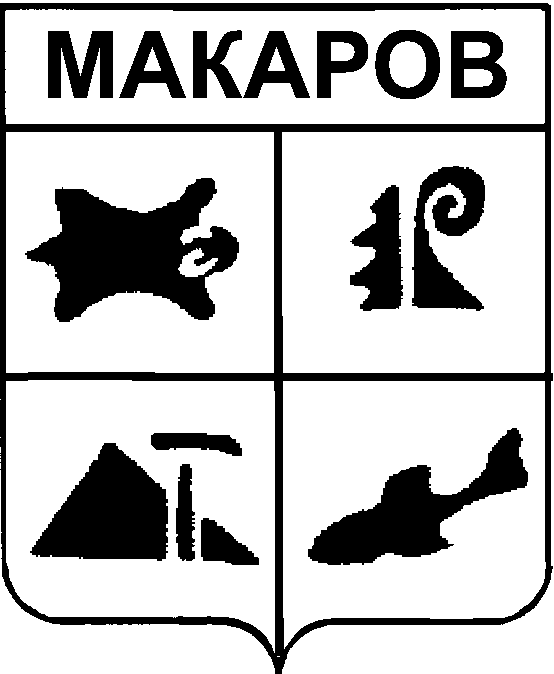                                                                Макаров                                                                  2006Рекомендательный библиографический указатель «Город Макаров и Макаровский район»(1948 - 2003 г.г.) поможет краеведам, библиотекарям, школьникам, а также всем, кто интересуется историей родного края, сориентироваться  в обширном библиографическом материале о г. Макарове и Макаровском районе.ОТ СОСТАВИТЕЛЯВ . один из старейших городов Сахалинской области Макаров отметил 110 лет своего основания. В . город стал центром одноименного района. Библиографический указатель «Город Макаров и Макаровский район» - это первое библиографическое пособие такого типа о городе и районе. Указатель предназначен для работников народного хозяйства, библиотекарей, преподавателей, студентов, учащихся общеобразовательных школ, краеведов, книголюбов, а также всех интересующихся настоящим и прошлым Макаровского района.	Цель указателя – оказать практическую помощь в профессиональной, учебной, возможно исследовательской деятельности, а также для самообразования.	При отборе материалов прежде всего учитывалась познавательная ценность литературы. В указателе преобладают издания и публикации за последние 11 лет (с   по ), но включены и более ранние издания и публикации, в которых освещаются интересные события или факты из истории и жизни района.	Кроме книг в пособие вошли главы из монографий, статьи из сборников, продолжающихся и периодических изданий, видеофильмы из фондов Макаровской центральной районной библиотеки, Сахалинской областной универсальной научной библиотеки, а также материалы  Макаровского районного архива и отдела планирования и развития администрации Макаровского района. Представлена официально-документальная, научная, научно-популярная, справочная, учебная и художественная литература. Отбор литературы завершен в июле 2003 года.	Указатель содержит литературу по истории, природе и природным ресурсам, общественной, политической, экономической и культурной жизни района. Расположение материала в указателе систематическое, за основу взяты Типовая схема классификации краеведческой литературы для краеведческих каталогов и картотек, краеведческие библиографические пособия сходной тематики и структура исполнительных органов муниципальной власти Макаровского района. Внутри разделов материал расположен по формальному признаку: вначале раздела (подраздела) в алфавитном порядке выделены библиографические записи на книги и статьи из сборников и продолжающихся изданий, затем в обратнохронологическом порядке – статьи из периодических изданий. В разделе «Литературная жизнь района» и рубриках «Наши земляки – участники Великой Отечественной войны», «Степан Осипович Макаров» материал располагается в общем алфавитном порядке. 	Книги и статьи, относящиеся по содержанию к нескольким разделам указателя, помещены по своему основному содержанию. На такие работы в другие разделы даны ссылки типа «См. также №…».	Библиографическое описание материалов, включенных в указатель, составлено в соответствии с ГОСТом 7.0-84 и ГОСТом 7.80-2000. Большая часть библиографических записей аннотирована. Аннотации, в основном справочного типа,  применяются в том случае, если заглавие неполно раскрывает содержание статьи. Библиографические записи пронумерованы.	Помощь в использовании настоящего пособия окажут вспомогательные указатели: алфавитный указатель авторов и персоналий и географический. Дополняют пособие «Хроника событий Макаровского района» (1892-2003) и «Краткая историческая справка».Источниками выявления литературы о Макаровском районе послужили каталоги и картотеки Макаровской центральной районной библиотеки, СахОУНБ, прикнижные и пристатейные библиографические списки, краеведческие текущие библиографические пособия и ежегодники: «Литература о Сахалинской области» (СахОУНБ), «Краеведческий бюллетень», «Вестник Сахалинского музея», периодические издания: районная газета «Новая жизнь» - «Родная земля» - «Новая газета» (1948-2003 гг.), газеты «Советский Сахалин», «Губернские ведомости», «Молодая гвардия», «Наши острова», «Позиция» и др. Полный список просмотренных периодических и продолжающихся изданий представлен в конце пособия.КРАТКАЯ  ИСТОРИЧЕСКАЯ  СПРАВКА	Следы пребывания древнего человека на территории современного Макаровского района относятся еще к каменному веку - находки каменных орудий труда и остатки древнейшей керамики на Пугачевских стоянках и р. Марковке (эпоха палеолита).	Одно из самых первых поселений «современного» человека на территории района возникло на месте стойбища Макункотан (с. Пугачево). Здесь уже к восьмидесятым годам ХIХ в. существовали две японские и одна русская «рыбалки», были удобные земли для хлебопашества. Затем айны стали выбирать места для более северных поселений. Так появилось селение Венкотан, рядом с которым в незаливаемой зоне находилось небольшое стойбище Селютора (г. Макаров), что в переводе с айнского обозначало «сухая деревня» («селю» - сухая, «тора» - деревня, в которой живет не меньше трех семей одновременно в разных юртах).	В 1890-1900 гг. по территории района проходил почтовый тракт из поста Корсаковский в пост Александровский. Перевозили почту до Найоро (п. Гастелло Поронайского района), где обменивали ее на почту, пришедшую с севера. Около стойбища Селютора в 1892 году на месте временной избушки, где менялись почтовые нарты, возникает телеграфный станок. Руководителем работ на Селюторском станке был назначен майор Стендер. В помощь ему было придано четыре солдата, один матрос и трое ссыльнопоселенцев. В Центральном государственном архиве Дальнего Востока (г. Владивосток) сохранились «Ведомости о хозяйствах ссыльнопоселенцев Корсаковского округа, состоявших на казенном довольствии», где указаны две фамилии из троих ссыльнопоселенцев – Василий Котик и Дмитрий Суворов. 	К концу . благодаря жалобам Стендера, что присылаемые группы для строительства телеграфных опор и благоустройства самого станка постоянно отвлекаются начальством на любые другие работы, прислали целый отряд ссыльнокаторжных, которые стали здесь постоянными жителями. Так 1892 год, когда начинается строительство телеграфного станка, и в Селюторе стала постоянно жить какая-то небольшая группа людей, можно считать годом основания города Макарова.В 1905 году в результате поражения России в русско-японской войне 1904-05 гг. южная часть Сахалина отошла к Японии. Начинается период наиболее интенсивного использования природных богатств района, в числе которых на первом месте стояли лес и рыба,  строительства населенных пунктов (более сорока), сельскохозяйственного, промышленного и культурного освоения района. В Сиритори (так японцы называли Селютору) японцы построили бумажную фабрику, шахты, пирс, сульфитно-спиртовый завод, типографию, водопровод, две сельскохозяйственные фермы (Поречье, Травяная), два кинотеатра и два театра, синтоистский и другие храмы, промышленную школу среднего звена, где выпускали специалистов для бумажной промышленности, и другие предприятия. Через Сиритори была проложена железная дорога с г. Отиая (Долинск) до г. Сикуки (Поронайск).В 1945 году исконные русские земли были возвращены России. Японские жители были репатриированы на родину, их имущество – национализировано. Для освоения и подъема народного хозяйства с 15 мая 1946 года на Сахалин, в том числе и в Макаровский район хлынул большой поток переселенцев. Началось массовое переименование населенных пунктов. В основу новых названий легли имена борцов за становление Советской власти на Сахалине - ст. Цапко (в честь председателя Сахалинского ревкома А.Т. Цапко, замученного японцами), героев российской истории – с. Пугачево (в память предводителя Крестьянской войны 1773-1775 гг. донского казака Е.И. Пугачева). Иные названия давались просто по географическому расположению населенного пункта (Восточный, Горное, Заозерное, Поречье, Лесное, Еловое, Верховье и т.п.) или по его климатическим условиям (ст. Туманово).Указом Президиума Верховного Совета РСФСР от 5 июня . город Сиритори был переименован в город Макаров в память об адмирале С.О.Макарове. Имя Степана Осиповича Макарова появилось на карте Сахалина не случайно. По документам, которые хранятся в областном архиве видно, что в 1896-98 гг. С.О. Макаров был на Сахалине на крейсере «Корнилов». В эти годы он занимался прокладкой траверзы от Владивостока на пост Корсаковский. Запись . гласит, что С.О. Макаров посетил дом губернатора, побывал у японского консула, посетил тюрьму, приезжал на «рыбалки», интересовался жизнью поселенцев. Название города не только как память об адмирале, погибшем в годы русско-японской войны, но и как оценка его человеческих и деловых качеств.5 июня 1946 года на территории Южно-Сахалинской области было образовано 14 районов, в том числе Макаровский с центром в городе Макаров. Территория Макаровского района составляет 2148,4 кв. км., находится на восточном побережье южной части острова Сахалин и омывается водами залива Терпения Охотского моря. На юге район граничит с Долинским районом, на западе – по вершинам Западно-Сахалинского хребта – с Углегорским и Томаринским районами, на севере – с Поронайским районом. С сентября 1945 года по март 1947 года государственная власть в районе осуществлялась районным управлением по гражданским делам во главе с начальником А.А. Золиным. Районному управлению подчинялись управления по гражданским делам г. Макарова, поселков Восточный, Горный и Угледарск.В . на территории Макаровского района были образованы рабочий поселок Восточный и сельские Советы: Горный (п. Горный, ст. Марково, ст. Туманово), Пугачевский (с. Пугачево, ст. Поясок, ст. Тихая, ст. Цапко, ст. Травяная), Угледарский (п. Угледарск) и Новский (с. Новое). Пореченский сельский Совет появился  только в . В его состав вошли населенные пункты – с. Поречье, с. Лазо, ст. Гребенская, ст. Заозерная и п. Угледарск. В декабре 1947 года в районе состоялись первые выборы в местные Советы, были избраны Макаровский районный и городской Советы. Советы и их исполкомы решали первоочередные задачи развития экономики и социальной сферы. Строилось жилье для приема переселенцев с материка, открывались школы, больница, культурные учреждения, налаживалась работа предприятий местной промышленности (пищетрест, артель «Советский Сахалин», пять рыболовецких колхозов, рыбокомбинат (г. Макаров) и рыбозавод (п. Восточный)). Шло формирование стабильных трудовых коллективов на бумкомбинате, трех шахтах, леспромхозе. В 1949 году был организован совхоз «Макаровский».В районе шло жилищное строительство. К концу 40-х годов было построено 800 рубленных домов русского типа. В 1950 году в районе насчитывалось 27 школ, 18 медицинских учреждений, 9 клубов, 33 библиотеки и избы-читальни.В 60-80-е годы продолжалась работа по дальнейшему развитию экономики и социальной сферы. Шло интенсивное жилищное строительство, ветхие японские бараки, отапливаемые железными печурками, постепенно исчезали. На их месте вырастало каменное многоэтажное благоустроенное жилье. Город преображался.Устойчиво работали промышленные предприятия: Целлюлозно-бумажный завод, шахта «Макаровская», пищекомбинат, мясомолкомбинат, хлебокомбинат, совхоз «Макаровский». Основными градообразующими предприятиями были Макаровский целлюлозно-бумажный завод и шахта «Макаровская».В 90-е годы экономика Макаровского района претерпела огромные изменения. В результате обострения экономической ситуации в стране, финансовых проблем, затяжного энергетического кризиса на грани банкротства оказались практически все промышленные предприятия района. Не выдержав конкуренции в новых экономических условиях в . Макаровский ЦБЗ был закрыт на консервацию (в настоящее время ОАО «Макаровский ЦБЗ находится в стадии ликвидации). Из-за нерентабельности в апреле . ликвидирована шахта «Макаровская». В то же время в 1988-90 годы в районе был отмечен большой рост кооперативного движения. В настоящее время единственным кооперативом, созданным в те годы, является производственный кооператив «Теплотехник».На 1 января 2002 года в районе проживало 11,2 тыс. человек, в том числе в г. Макарове – 8,6 тыс. человек.Сейчас муниципальное образование «Макаровский район» включает в себя город Макаров и 4 сельских округа: Восточный (п. Восточный, ст. Цапко, с. Пугачево, ст. Тихая), Пореченский (с. Поречье, ст. Гребенская, ст. Заозерное), Горный (с. Горное, ст. Туманово) и Новский (с. Новое).В настоящее время основными отраслями хозяйства района являются: угольная, рыбная, пищевая (производство рыбных консервов, свежемороженной рыбы и морепродукции, хлеба, хлебобулочных и кондитерских изделий), полиграфическая, строительная, сельское хозяйство. В районе работают ООО Разрез «Макаровский», ООО «Рыбак», ООО «Виктория», ООО «Туровка» (с. Новое), ЗАО «Экор-Сахалин» (с. Пугачево), РПП «Макаровское», ОАО «Макаровский хлебокомбинат», ОАО «Пищекомбинат Макаровский», ГУСП «Новое» (с. Новое), ОАО «Автомобилист», МУП «Коммунальник», ПК «Теплотехник» и другие предприятия.Сеть медицинских учреждений состоит из одной районной больницы, пяти фельдшерско-акушерских пунктов, городской поликлиники, станции скорой медицинской помощи и центра санэпиднадзора.В районе работают один детский сад, 6 школ, Центр детского и юношеского творчества, Детская школа искусств, Детско-юношеский клуб физической подготовки, вечерняя (сменная) школа, Центр трудового воспитания молодежи и переподготовки взрослого населения «Смена-2» и филиал Южно-Сахалинского промышленно-экономического техникума.Сеть культурно-просветительных учреждений представляют Центр искусства, культуры и досуга (который включает в себя РДК, краеведческий музей и три сельских клуба) и муниципальное учреждение «Макаровская централизованная библиотечная система» (состоит из центральной, детской библиотек и 4 сельских библиотек-филиалов). С 1993 года в г. Макарове действуют две церкви – православная и пресвитерианская.В последние годы многие жители покинули этот уголок сахалинской земли, но непременно мысленно или наяву они возвращаются сюда. Возвращаются за стылыми дождями, июньскими туманами, редкой красной ягодой, рыбой и икрой… Возвращаются еще и потому, что никак не могут вычеркнуть из памяти запах моря и шум прибоя, травы в рост человека и ромашковые поляны, ту неповторимую красоту природы, которая притягивает навсегда.Любовь к родному городу, память о его прошлом и надежды на его будущее макаровцы выразили в памятной стеле, изготовленной из монолита Угледарского месторождения и установленной на привокзальной площади города к его 100-летнему юбилею. Надпись на стеле гласит: «1892-1992. Селютора-Сиритори-Макаров. Вечная память жившим, любовь и добро живущим».1. ОБЩИЕ  РАБОТЫ  О  РАЙОНЕСм. также № 32, 191.Атлас Сахалинской области: Для учащихся нач. кл. /Редкол.: С.Н. Сафронов, В.Н. Гнатишин. – М.: Роскартография, 1997. – 32 с.: ил., карт.Карты, рисунки и пояснительные статьи рассказывают о богатстве, истории, населении, природе, климате и хозяйстве Сахалинской области. Макаровский район представлен практически во всех разделах атласа.Атлас Сахалинской области: Ресурсы и экономика / Отв. ред. В.М. Козынюк. – Хабаровск: Роскартография ДВ АГП ХТГЭ, 1994. – 21 лист карт.Атлас содержит информацию о ресурсах и хозяйстве Сахалина и Курил, сведения об основных природных условиях, влияющих на хозяйственную деятельность. Макаровский район отражен во всех картах.Атлас Сахалинской области. Ч. I. Остров Сахалин: Топограф. карта. Масштаб 1:200000. – [Б.м.]: ВТУ ГШ, 1994. – 117 с.	Макаров. р-н – С.88-89.Краткие сведения о географическом положении города, о природе и природных ресурсах района, экономике, краткие биографические данные о С.О. Макарове, карта-схема г. Макарова.Браславец, К.М. История в названиях на карте Сахалинской области /К.М. Браславец. – Южно-Сахалинск: Дальневост. кн. изд-во. Сахалин. отд-ние, 1983. – 144 с.	О названиях Макаровского района – С. 27, 29, 31, 32, 45, 64, 76, 88, 89, 110, 120.Гальцев-Безюк, С.Д. Топонимический словарь Сахалинской области /С.Д. Гальцев-Безюк. – Южно-Сахалинск: Дальневост. кн. изд-во. Сахалин. отд-ние, 1992. – 220 с.Приведены географические названия Сахалинской области, краткие сведения о людях или событиях, в честь которых названы географические объекты.Из решения Сахалинского облисполкома «Об образовании исполкомов городских и районных Советов депутатов на территории бывшей Южно-Сахалинской области» [от] 26 февраля . /Андреев, Подопригора //Исторические чтения: Труды государственного архива Сахалинской области: Ежегодник. – 1997. - № 2. – С. 192-193.Костанов, А.И. Ценный источник по японской топонимике Южного Сахалина /А.И. Костанов //Вестник Сахалинского музея: Ежегодник. № 5. – Южно-Сахалинск: Сахалин. обл. краевед. музей, 1998. – С. 358-368.	Приведен русско-японский справочник-указатель В. Переславцева географических названий Сахалина, в том числе Макаровского района.Об образовании районов в Южно-Сахалинской области: Указ Президиума Верховного Совета РСФСР от 5 июня . //Социалистическое строительство на Сахалине и Курильских островах. 1946-1975 гг.: Сб. документов. – Южно-Сахалинск: Дальневост. кн. изд-во. Сахалин. отд-ние, 1982. – С. 12-13.		Макаровский район – С.12.Сафонов, Е.А. Путь один – на подъем /Е.А.Сафонов //Сахалин, Курилы: на рубеже веков: Сб. статей. – Южно-Сахалинск: Управление по делам архивов Сахалин. обл., 2002. – С. 148-156.	Об истории г. Макарова, природе и природных ресурсах, экономике и культуре района.Сахалинская область: Административно-территориальное деление на 1 января 1975 года. – Южно-Сахалинск: Дальневост. кн. изд-во. Сахалин. отд-ние, 1975. – 60 с.		Макаровский район – С. 14, 15, 16, 17, 18, 27, 42, 43, 45, 46, 47, 49, 56-57.Топонимика  Южного Сахалина: (Японо-русский справочник-указатель) /Сост. В.В. Переславцев //Вестник Сахалинского музея: Ежегодник. № 7. – Южно-Сахалинск: Сахалин. обл. краевед. музей, 2000. – С. 313-323.Японские географические названия Южного Сахалина до . и их современное русское название.Утренние острова: Сахалин, Курилы: дружной семьей – в ХХI век. – М.: Пента, 2000. – 248 с.		г. Макаров, Макаровский район – С. 51.Устав муниципального образования «Макаровский район» Сахалинской области Российской Федерации: Принят решением район. Собрания от 30.05.2003 № 38 // Новая газ. – 2003. – 17, 24 июля.У Макаровского района – самый высокий рейтинг //Новая газ. – 2003. – 27 фев. – С. 1.Комиссия по интегральной оценке работы муниципальных образований подвела итоги за 2002 год. Об итогах социально-экономического развития муниципального образования «Макаровский район» за 2002 год и задачах на 2003 год // Новая газ. – 2003. – 13 фев. – С. 2-3.О гербе муниципального образования «Макаровский район»: Решение Макаров. Район. Собрания от 27.11.2003 № 12 // Новая газ. – 2003. – 30 янв. – С. 3.О внесении изменений и дополнений в Устав Макаровского района Сахалинской области: Решение Макаров. район. Собрания от 23.12.2002 № 50 // Новая газ. – 2003. – 16 янв. – С.3.О регистрации изменений и дополнений в Устав Макаровского района: Распоряжение администрации Сахалин. Области от 27.12.2002 № 741-ра // Новая газ. – 2003. – 16 янв. С. 2.Фархутдинов, И. Достижения есть! /И.П. Фархутдинов //Новая газ. – 2002. – 31 дек. – С. 1.Новогоднее обращение губернатора Сахалинской области И.П. Фархутдинова к жителям Макаровского района.О внесении изменений и дополнений в Устав Макаровского района Сахалинской области: Решение Макаров. Район. Собрания от 22.11.2002 № 41 // Новая газ. – 2002. – 5 дек. – С. 1.Об изменениях в статьи 1, 3, 4, 5, 31 и дополнении статьи 17 пунктом 1.Александров, В. Район должен жить, а не существовать / В.Александров; Фот. Авт. // Новая газ. – 2002. – 7 нояб.О визите в район губернатора Сахалинской области И.П. Фархутдинова, положении района и его перспективах в связи со строительством газопровода.Ким, О. Поездка губернатора /Ольга Ким; Фот. авт. // Новая газ. – 2001. – 30 авг.О рабочем визите губернатора И.П. Фархутдинова в Макаровский район.Донской, Д. Главный принцип – эффективная работа /Д. Донской // Губернские ведомости. – 2001. – 28 авг. – С.2.О поездке губернатора области И.П. Фархутдинова в Макаровский район.Сафонов, Е.А. Предприятия должны быть прибыльными /Е.А.Сафонов; Беседовал В.Александров // Новая газ. – 2001. – 24 мая.О работе пищекомбината, перспективах развития рыбной отрасли, улучшении работы коммунального хозяйства, работе ООО «Макаровуголь». Александров, В. Нужны время и терпение /В.Александров //Новая газ. – 2000. – 7 дек. – (Выборы-2000).О положении в районе накануне выборов в органы местного самоуправления.О внесении изменений в Устав Макаровского района Сахалинской области: Решение Макаров. район. Собрания от 19.10.2000 г. № 57 //Новая газ. – 2000. – 26 окт.	Изменения касаются подписания и вступления в законную силу решений районного Собрания.Ким, О.  Жизнь района постепенно налаживается /Ольга Ким; Фот. В. Александрова // Новая газ. – 2000. – 20 апр.	Вечер «Вопросов и ответов» жителей г. Макарова и администрации района.Суховой, Д.П. Ситуация в районе небезнадежная /Д.П. Суховой; Взяла О. Ким. - // Нов. газ – 2000. – 3 февр.		Анализ социально-экономической ситуации в районе.Сафонов, Е.А. Наметился рост экономики района /Е.А. Сафонов; Взял В. Александров // Новая газ. – 2000. – 13 янв.		О работе районной администрации, ее итогах и планах.Фархутдинов, И.П. «Мы можем и будем жить лучше»: Новогоднее обращение губернатора Сахалинской области /И.П. Фархутдинов // Новая газ. – 2000. – 13 янв.Об основных итогах работы области за . и перспективах на ., в том числе по Макаровскому району.Краснояров, Е.  Район придется держать на плечах / Е. Краснояров; Вел С. Романов. – Родная земля. – 1993. – 9 дек.	Интервью губернатора Сахалинской области Е. Красноярова после встречи с руководителями администрации Макаровского района.1.1. Макаров – центр района.См. также № 4, 5, 7, 9, 11, 72, 89, 109, 126, 139, 307, 373, 878, 970, 971.Весов, Н.Д. Макаров / Города Сахалинской области. – Южно-Сахалинск: Дальневост. кн. изд-во. Сахалин. отд-ние, 1978. – С. 67-74: фот.Города России: Энциклопедия /Гл. ред. Г.М. Лаппо. – М.: Бол. Рос. энциклопедия, 1994. – 559 с.: ил.		г. Макаров. – С. 251.Новая иллюстрированная энциклопедия. Кн. 11: Ма-Мо /Гл. ред. А.П. Горкин. – М.: ООО «Мир книги»; Бол. Рос. энциклопедия. – 2001. – 255 с.: ил.		г. Макаров – С. 21.Николаева, Т. Детей рождается больше – значит, городу жить /Т.Николаева // Губернские ведомости. – 2003. – 18 окт.О поездке исполняющего обязанности губернатора Сахалинской области И.П.Малахова в Макаровский район, посещение школ, больницы, приюта для престарелых, Центра искусства, культуры и досуга.Ковалев, А. Будущее у Макарова есть! /А. Ковалев //Новая газ. – 2003. – 13 февр. – С. 1.А. Ковалев из Агентства гуманитарных отношений об основных проблемах г. Макарова.О внесении изменений и дополнений в Положение «О Почетных гражданах Макаровского района», утвержденного решением Макаровского районного Собрания от 20.07.2002 № 26 «Об утверждении Положения «О Почетных гражданах Макаровского района»: Решение Макаров. Район. Собрания от 15.12.2002 № 46 // Новая газ. – 2003. – 16 янв. С. 1.Изменения касаются льгот для Почетных граждан Макаровского района и порядка их финансирования.О присвоении звания «Почетный гражданин города Макаров»: Постановление мэра Макаров. р-на от 18.09.02 г. № 332 // Новая газ. – 2002. – 2 сент.	О присвоении почетного звания Н.М. Бугаеву, Н.В. Коваленко, А.П. Павлик.Положение о почетных гражданах Макаровского района: Утв. решением Макаров. район. Собрания от 20.07.02 г. № 26 // Новая газ. – 2002. – 8 авг.История одной фотографии //Новая газ. – 2002. – 4, 11, 18, 25 ил.; 1, 8, 15, 22, 29 авг.; 5, 12, 19 сент.	Фотоконкурс на страницах районной газеты, посвященный 110-летнему юбилею г. Макарова.Александров, В. Лучшие из лучших /В.Александров // Новая газ. – 2001. – 20 дек.	О победителях районного конкурса на лучшее предприятие среди отраслей экономики, социальной и бюджетной сфере, лучшего по профессии.Белоусов, В. Город на берегу моря: Историко-краевед. очерк /В. Белоусов // Новая газ. – 2001. – 27 сент. С. 2: фот.		Краткий очерк истории города после .Макаровцы, награжденные за доблестный труд орденами СССР, РСФСР: [Список] // Новая газ. – 2001. – 27 сент.Орлов, С. Реформы Ельцина: Городок вымирает /С. Орлов // Юность. – 2000. - № 10. – С. 92.		О кризисном положении г. Макарова в период 90-х годов ХХ в.Макаров в Интернете // Новая газ. – 2000. – 22 июня. – (Новости).Бывший житель г. Макарова открыл страницу о городе в сети Интернет.Забелин, Н. Зарисовки с натуры /Н. Забелин // Совершенно верно. – 2000. – 3-9 март. – С. 3.Тереков, Е. Безликая ли мы провинция /Е. Тереков // Новая газ. – 1996. – 1 нояб. – С. 5-6.		Очерк об истории г. Макарова.Захарова, Т. Улицы нашего города /Т. Захарова // Родная земля. – 1994. – 16 июля.Об улицах г. Макарова и переименовании некоторых из них.Осокин, Б. В конце века – новый век /Б. Осокин // Мол. гвардия. – 1992. – 11 сент.		К 100-летию г. Макарова.Тереков, Е. А жизнь продолжается! /Е. Тереков // Родная земля. – 1992. – 5 сент.		О переменах в облике города к 100-летнему юбилею.Тереков, Е. Помня о прошлом – созидай в настоящем, заботься о будущем /Е. Тереков // Родная земля. – 1992. – 5 сент.		Краткий обзор 100-летней истории г. Макарова.Корсунская, Н.Д. Как русские люди заселяли Сахалин /Н.Д. Корсунская // Родная земля. – 1992. – 23, 25 июня.	Лекция по ранней истории г. Макарова внештатного лектора областного общества «Знание» Н.Д. Корсунской для макаровских депутатов местных Советов.Опись герба г.Макарова. Опись вымпела г.Макарова: Решение малого Совета от 4.06.92 г. № 125 // Родная земля. – 1992. – 23 июня.О гербе и вымпеле Макаровского района: Решение малого Совета нар. депутатов от 4.06.92 г. № 125 // Родная земля. – 1992. – 11 июня.		О победителе конкурса по символике Макаровского района.О символике Макаровского района: Решение малого Совета нар. депутатов // Родная земля. – 1992. – 18 апр.	Об условиях конкурса на герб г. Макарова и вымпел Макаровского района.Белоусов, В. Праздник на нашей улице /В. Белоусов // Родная земля. – 1987. – 24 окт.		К 20-летию улицы имени 50 лет Октября в г. Макарове.Журавлев, С. Не сразу Макаров строился /С. Журавлев // Родная земля. – 1986. – 5 июня.		Краткий очерк истории строительства города.Руденко, А. Будущее нашего города /А. Руденко // Родная земля. – 1980. – 27 мая.		Об архитектурном строительстве г. Макарова.Журбенко, Г. Лицо нашего города /Г. Журбенко // Родная земля. – 1976. – 13 нояб. – С. 3.		О конкурсе на лучшее оформление города.Сквер для отдыха // Новая жизнь. – 1961. – 28 мая.		О разбивке городского сквера.Новый вокзал // Новая жизнь. – 1959. – 30 дек. – (По городу и р-ну).	О вводе в эксплуатацию нового здания железнодорожного вокзала в г. Макарове.Макаров строится // Новая жизнь. – 1957. – 11 авг.	О строительстве в городе. Фотографии строящегося здания школы, нового здания райкома КПСС.Петров, К. О планировке города Макарова /К. Петров // Новая жизнь. – 1951. – 7 июля.		О схематичном проекте планировки и застройки г. Макарова.1.2. Населенные пункты.См. также № 4, 5, 9, 11, 89, 152, 186, 216, 254, 394, 395-397, 399-401, 453, 454, 458, 542, 561, 576, 679, 680, 682, 685-688, 690, 691, 719, 720, 879.Представляем // Новая газ. – 2003. – 5 июня. – С. 3.Официальное представление нового главы Новского сельского округа Коваленко Ольги Николаевны.Александров, В. Сельский округ – Восточный /В.Александров; Фот. авт. //Новая газ. – 2003. – 15 мая. – С. 3.О буднях и планах Восточного сельского округа: о новом главе администрации И.В.Неудахине, о проблемах ЖКХ в п. Восточном, о предстоящем асфальтировании проездной улицы в поселке, о Пугачевском лососевом рыбоводном заводе и др.Александров, В. А в Новом пели и плясали! /В. Александров; Фот. авт. // Новая газ. – 2002. – 17 окт.		О праздновании 55-й годовщины образования села Новое.Ким, О. Проблем много, но они разрешимы /О. Ким; Фот. В. Александрова // Новая газ. – 2002. – 7 фев.		О состоянии дел в с. Новом.Ким, О. Как живешь, поселок? /О. Ким /Новая газ. – 2002. – 24 янв. – С. 2.		О поселке Восточном.Сход в Поречье //Новая газ. – 2001.- 31 мая. – (Вести. События).		Тяжелое положение в с. Поречье.Александров, В. Выключили рубильник – и порядок /В. Александров // Новая газ. – 2001. – 17 мая.	В с. Горном отключили энергоснабжение. Так энергетики борются с неплатежами.Александров, В. Сельские беды и тревоги /В.Александров // Новая газ. – 2001. – 19 апр.		Кризисная ситуация в с. Горном.Залавская, Л. Здесь просыпается солнце /Л. Залавская, М. Смирнов //Рыбацкие новости. – 1998. – Сент. (№35-36). – С.8-9: ил.	Путевые заметки московских корреспондентов о г. Макарове, с. Пугачево, ст. Тихая, п. Восточном.Кузеванова, М. «Позабыты, позаброшены» /М. Кузеванова // Сов. Сахалин. – 1996. – 20 июля.		О ст. Заозерное.Романов, С. От центра вдалике… /С. Романов // Родная земля. – 1994. – 22,24 фев.		О п. Восточный.Тереков, Е. Какого сорта село?: Восточный из города не виден… Помощь может опоздать /Е. Тереков // Родная земля. – 1993. – 2 март.		Проблемы с. Пугачево и п. Восточный.Редкоус, Н. Твоя судьба, Заозерка? /Николай Редкоус // Родная земля. – 1993. – 18 фев. – (Проблемы малых сел).		Печальная судьба населенного пункта Заозерное.Горбунов, С. Усть-Пугачево: взгляд в прошлое /С. Горбунов // Родная земля. – 1992. – 24 нояб.		История с. Пугачево.Сергейчик, П. Житье-бытье /П. Сергейчик // Родная земля. – 1992. – 8 сент.		Взгляд на жизнь глазами жителя ст.Тихая.Касьян, И. «В Тихом омуте черти водятся» /Илья Касьян // Родная земля. – 1992. – 1 авг.		Жизнь на ст.Тихая.Сунозова, И. Станет ли поселок селом? /Ирина Сунозова // Родная земля. – 1992. – 11 июля.		Об изменении статуса поселка.Сунозова, И. В Пугачеве и вокруг /И.Сунозова // Родная земля. – 1992. – 10 марта.		О проблемах с. Пугачево. Поселок Восточный в пятидесятом году //Родная земля. – 1991. – 4 июня. 		О п. Восточном к 45-летию Макаровского района.Караваева, Л. Село: день сегодняшний и завтрашний /Л. Караваева //Родная земля. – 1990. – 6 сент.		О с. Поречье.Ошкин Русские дома для лесорубов /Ошкин // Новая жизнь. – 1948. – 4 июня.		О строительстве русских домов и бани в селе Пугачево.1.3. Демография района.См. также № 6, 543, 670, 672, 777, 894.Андреев, И.В. Миграционная ситуация в регионе /И.В. Андреев //Вестник Сахалинского музея: Ежегодник. № 5. – Южно-Сахалинск: Сахалин. обл. краевед. музей, 1998. – С. 246-251.	Анализ миграции населения Макаровского района за 1994-96 гг. – С. 249-250.Бок, Зи Коу. Корейцы на Сахалине /Бок Зи Коу. – Южно-Сахалинск: Сахалин. обл. тип., 1993. – 222 с.		Макаровский район – С. 35.Костанов, А.И. Корейские школы на Сахалине: Исторический опыт и современность /А.И.Костанов, Н.Ф.Подлубная. – Южно-Сахалинск, 1994. – 24 с.	История деятельности корейских школ на Сахалине, формирование корейского населения и причины создания корейских школ в г. Макарове – С. 11, 18, 22.Кузин, А. Дальневосточные корейцы: Жизнь и трагедия судьбы: Док.-ист. очерк /А. Кузин. – Южно-Сахалинск, 1993. – 368 с.		Макаровский район – С. 261.Население Сахалинской области: Учеб. пособие для учителей /Под ред. Н.С. Шевченко. – [Б.м.],[б.г].	Об особенностях освоения и заселения островов, плотности и характере населения, динамике естественного прироста, характере миграции, половозрастной структуре, характере расселения и типах поселений Сахалинской области за 1949-1989 гг. Макаровский район – С. 7, 9, 11, 12, 16, 17, 19, 20, 26, 27, 28, 34, 37, 38, 42.Александров, В. Переписали всех! /В.Александров // Новая газ. – 2002. – 24 окт.		В районе завершилась Всероссийская переписная кампания.Об организации Всероссийской переписи населения в 2002 году на территории Макаровского района: Постановление мэра Макаров. района от 21.06.02 г. № 241 // Новая газ. – 2002. – 27 июня.Лепешкина, Н.  О ходе подготовительных работ к Всероссийской переписи населения 2002 года /Н. Лепешкина // Новая газ. – 2002. – 23 мая.		О подготовке к переписи в Макаровском районе.Логинова, А. Анастасия + Дмитрий /А. Логинова // Новая газ. – 2002. – 4 апр.		О демографической ситуации в районе.Ким, Л. Их судьба требует решения /Л. Ким // Новая газ. – 2001. – 29 нояб.	О попытках развязать узел проблем, связанных с корейцами первого поколения, завезенными японцами на Южный Сахалин.Все о сахалинских японцах //Новая газ. – 2001. – 2 авг. – (Вести. События).	Японская делегация провела опрос японцев, проживающих в районе, с целью выяснения их желания вернуться в Японию.Володина, Л. И сократятся расстояния /Л. Володина // Родная земля. – 1990. – 30 окт.		Ассоциация разрозненных корейских семей г. Макарова.2. ПРИРОДА  И  ПРИРОДНЫЕ  РЕСУРСЫ.См. также № 1, 2, 9, 199, 274, 382, 516, 518, 892, 954.Анкудинов, Ф.С. Сахалин и Курилы: природа, здоровье, жизнь /Ф.С. Анкудинов, В.А. Ведлицкий. – Южно-Сахалинск: Дальневост. кн. изд-во. Сахалин. отд-ние, 1992. – 176 с.	Об опыте изучения различных факторов, влияющих на человека в районе Сахалина и Курил, рекомендации жизнедеятельности человека. Природные условия Сахалина, в т.ч. Макаровского района – С. 7-25. Пугачевские лечебные грязи – С. 66, 68. Санаторий-профилакторий «Маяк» - С. 152-153.Атлас природно-очаговых болезней Сахалинской области /Сост. Н.И. Артюхов и др. – [Б.м.]: БТУ ГШ, 1992. – 39 с.		Макаровский район – С. 17.Власов, С.Г. Леса Сахалина: Справочные материалы /С.Г. Власов; Под ред. В.Д. Лопатина; Сахалин. обл. упр. науч.-техн. об-ва лесн. пром-ти. – Южно-Сахалинск, 1959. – 108 с.		Макаровский район – С. 18.География Сахалинской области: Учеб. пособие для сред. шк. /Под ред. В.М.Козынюка. – Южно-Сахалинск: Дальневост. кн. изд-во. Сахалин. отд-ние, 1968. – 136 с.: ил.	Из истории открытия и исследования области, географическое положение, территория, моря, рельеф, геологическая характеристика, полезные ископаемые, климат, воды и почвы, растительный и животный мир, население, народное хозяйство, города Сахалинской области Во всех разделах пособия материалы о Макаровском районе.География Сахалинской области: Учеб. пособие /Под ред Н.Л. Литенко. – Южно-Сахалинск, 1992- - 162 с: табл.	О географическом положении, природе и природном районировании Сахалинской области Во всех разделах пособия - описание Макаровского района.Геологическое строение Макаровского прогиба (залива Терпения) /В.Р. Баханов //Результаты морских геолого-геофизических работ на нефть и газ: Сб. науч. тр. – Рига: 1990. – С. 87-92.Геология СССР. Т. ХХХIII. Остров Сахалин: Геолог. описание /Ред. В.Н. Верещагин. – М.: Недра, 1970. – 432 с.		Материалы по геологии о. Сахалин. Макаровский район – С. 177-181.Гизенко, А.И. Птицы Сахалинской области /А.И. Гизенко. – М.: АН СССР, 1955. – 326 с.: ил.		О фауне птиц Сахалинской области. Макаровский  район – С. 31.Зельцова, А.И. Климат Сахалина /А.И. Зельцова. – Л.: Гидрометеоиздат, 1968. – 197 с.	Характеристика климата Макаровского района (район западного побережья залива Терпения) – С. 157-158.Изучение растительных и почвенных ресурсов Сахалина /АН СССР. Дальневост. ин-т мор. геологии и геофизики. – Владивосток, 1987. – 104 с.		Макаровский район – С. 40.Кусакин, О.Г. Пояс жизни: Рассказ о шельфе Охотского моря /О.Г. Кусакин. – Хабаровск: Кн. изд-во, 1989. – 208 с.: ил.	Животный и растительный мир шельфа Охотского моря. История его исследований. Сохранение богатств моря.Лавины Сахалина и Курильских островов: Сб. статей /Под ред.: К.Ф. Войтковского, В.Е. Барабаша. – Л.: Гидрометеоиздат, 1971. – 180 с.	Обобщающие сведения об условиях лавинообразования и распространения лавин на Сахалине. Макаровский район – С. 18, 23-24, 74, 81, 85.Масленников, Б.Г. Морская карта рассказывает /Б.Г. Масленников. – 2-е изд., перераб. и доп. – М.: Воениздат, 1986. – 368 с.: ил.		Включает материал по топонимике Сахалина и Курильских островов.Минерально-сырьевая база Сахалина и Курильских островов на рубеже третьего тысячелетия /Сост. В. Евсеев. – Южно-Сахалинск: Сахалин. кн. изд-во, 2000. – 120 с.: ил.		Макаровский район – С. 21, 69, 100, 112.Покорение стихии /Сост. Е.Н. Бабкин, В.В. Гудков. – Южно-Сахалинск: Дальневост. кн. изд-во. Сахалин. отд-ние, 1983. – 88 с.		Макаровский район – С. 14.Природа Сахалина и здоровье человека: Сб. статей. – Южно-Сахалинск: Сахалин. кн. изд-во, 1962. – 184 с.		Макаровский район – С. 37.Природные ресурсы Сахалина, их охрана и использование. – Южно-Сахалинск, 1975. – 207 с.	Экономическая и физическая география. Геология. Биогеография. Медицинская география. Во всех разделах книги – о Макаровском районе.Промысловые  рыбы, беспозвоночные и водоросли морских вод Сахалина и Курильских островов: Науч.-популярное  изд-е /Сахалин. фил. ТИНРО. – Южно-Сахалинск: Дальневост. кн. изд-во. Сахалин. отд-ние, 1993. – 192 с.: ил.	Описание рыб, беспозвоночных и водорослей Сахалино-Курильского рыбопромыслового района. Большинство разделов включают описание биоресурсов Макаровского района.Сахалинская область: Топографическая карта: Масштаб 1:200000. – [Б.м.]: ВТУ ГШ, 1993. – 80 с.		Макаровский район – С. 2-3, 4, 39, 40, 43.Справочник по физической географии Сахалинской области /Сост. З.Н.Хоменко. – Южно-Сахалинск: Сахалин. кн. изд-во, 2003. – 110 с.: ил. – Библиогр.: С. 110.Справочное пособие включает в себя сведения о географах-исследователях, особенностях географического положения и состава территорий морей, омывающих наши острова, рельефа и географического строения, климата, внутренних вод, растительного и животного мира. Содержит перечень охраняемых территорий Сахалинской области, списки растений и животных, занесенных в Красные Книги России и Сахалинской области.С.О.Макаров – С. 5.Макаровский район – С. 1 -11, 26, 39, 46, 53, 54, 56-57, 62-63, 67, 82, 93-94,99.Александров, А. Афтершоки продолжаются /В. Александров //Новая газ. – 2003. – 13 фев. – С. 8.О землетрясении 9 февраля с эпицентром в  от г. Макарова.Александров, В. Непогода /В. Александров; Фото авт. // Новая газ. – 2003. – 9 янв. – С. 1.О последствиях в Макаровском районе мощного циклона, пронесшегося над Сахалином 4-5 января.Тихонова, Т. Тайфуны разрушительной силы обрушились на Филиппины и Японию. И немного не дошли до Сахалина /Т.Тихонова // Свободный Сахалин. – 2002. – 18 июля. – С. 2-3.О последствиях тайфуна «Чатаан».Александров, В. Сюрпризы тайфуна «Филлис»: Как это было: наводнение 1981 года /В. Александров // Новая газ. – 2001. – 21 июня. – С. 5: фот.Александров, В. В ожидании паводка /В. Александров // Новая газ. – 2001. – 5 апр.	О подготовке района к ожидаемому резкому подъему воды (г. Макаров, с. Новое, с. Пугачево, с. Горное) в период паводка.Черняков, Ф. Трясет помаленьку /Ф.Н.Черняков //Новая газ. – 2000. – 23, 30 нояб.	Об очередном землетрясении в Макарове (16 ноября) и готовности администрации района к чрезвычайной ситуации.Толчки будут продолжаться //Новая газ. – 2000. – 14 сент.	Сценарий развития афтершоков в эпицентральной зоне землетрясения (5 августа .).Александров, В. Страшные «сюрпризы» природы /В. Александров //Новая газ. – 2000. – 10 авг.	О землетрясении 5 августа . в Макаровском районе. Оползень в районе ст. Заозерное.Главной проблемой для жителей Сахалина после субботнего землетрясения стал «Нефтегорский синдром» //Новая газ. – 2000. – 10 авг. – (Из официальных источников).	О последствиях землетрясения 5 августа . в Макаровском, Углегорском и Поронайском районах.Москва слезам не верит, А актам об ущербе? //Совет. Сахалин. – 1999. – 4 марта.Последствия стихии в г. Макарове и других населенных пунктах области.Черняева, А. Красника /А. Черняева //Родная земля. – 1993. – 5 окт.	О дикорастущем плодово-ягодном растении Сахалина (Макаровский район).Захарова, Т. Тайна распадка реки Музейной /Т.И. Захарова //Родная земля. – 1993. – 4 сент.	О реке Музейной, притоке реки Макарова, селе Еловом и находках предметов быта послевоенных переселенцев.Матросов, В. Изюбры переселяются /В. Матросов //Лес. газ. – 1993. – 20 март.	Переселение изюбров из южных районов Сахалинской области в Долинский и Макаровский районы.Тимченко, Т. Лимонник /Т. Тимченко // Родная земля. – 1993. – 11 фев.	О дикорастущем растении Сахалина (Макаровский район), его лечебных свойствах и возможности выращивания.Романов, С. Трикотаж из камня? Но не у нас /С. Романов // Родная земля. – 1992. – 6 фев.	О базальтовых рудах в Макаровском районе и перспективах их разработки.Вьюгин, С. Нас тоже потряхивает /С. Вьюгин //Родная земля. – 1992. – 4 янв.		О подземном толчке в г. Макарове (27 декабря .).Алисов, В. В наследство от древнего человека /В. Алисов //Деловой Сахалин. – 1991. – дек. (№ 7). – С. 3.		Природные ресурсы Макаровского района.Никулушкин, В. Вулкан /В. Никулушкин //Родная земля. – 1989. – 24 июня.	О красоте и уникальности места, которое люди называют Вулкан в п. Восточный.Шаталин, В. Вулкан снова ожил /В. Шаталин //Родная земля. – 1967. – 7 сент. – С. 3.		Об извержении грязевого вулкана в районе с. Пугачево.Машкова, Р. Особенности климата нашего района /Р. Машкова //Родная земля. – 1964. – 22 мая. – С.3-4.		Характеристика климата Макаровского района по временам года.2.1. Охрана природы. ЭкологияСм. также № 1, 113, 116, 187, 418, 419, 567, 740, 755, 760, 762.Охрана атмосферного воздуха в Сахалинской области в 1989 году: Стат. бюллетень /Госкомстат РСФСР, Сахал. обл. упр-е статистики. – Южно-Сахалинск, 1990. – 96 с.Сборник приводит статистические данные по выделениям вредных веществ в атмосферу, структуре вредных выбросов по ингредиентам, выбросам и улавливанию вредных выбросов и утилизации вредных веществ.Макаровский район – С. 4, 7, 12, 14, 22, 25, 32, 35, 38, 44, 46, 47, 60, 61, 73, 76, 85, 86, 90, 92, 95.Сахалинский лес: неосознанная трагедия: Фотоальбом /Обл. обществ. орг-ция «Эколог. вахта Сахалина»; Сост.: Е.Меженная, Д.Лисицын. – Южно-Сахалинск, 2001. – 40 с.: фот.Фотоальбом подготовлен в рамках некоммерческого проекта «Правда о сахалинском лесе»», предусматривающем всестороннее изучение и независимую оценку проблем лесного сектора острова, а также вопросов экологии и охраны сахалинских лесов.Макаровский район – С. 26, 29, 36-37, 39.Подземное озеро //Совет. Сахалин. – 2003. – 10 дек. – (Курьер).Пресная вода для г. Макарова.Елисеева, М. Изучаем памятники природы /Маша Елисеева, Катя Торбина; Фот. Л.Веселовой //Новая газ. – 2003. – 29 мая. – С. 4.Один из материалов туристско-краеведческого клуба «Арго», представленных на районной краеведческой конференции.Положение о государственном природном биологическом заказнике областного значения «Макаровский»: Утв. постановлением администрации Сахалин. Обл. от 09.01.2003 № 4-па //Новая газ. – 2003. – 6, 20 фев.Баранов, В. Загрязнение реки удалось предотвратить /В. Баранов //Новая газ. – 2002. – 18 июля.	Удалось предотвратить прямой сброс поверхностных сточных вод, загрязненных нефтепродуктами и другими химическими веществами в реку Макарова.О мерах по охране лесов от пожаров на территории Макаровского района в 2002 году: Постановление мэра Макаров. района от 18.04.02 г. /Новая газ. – 2002. – 25 апр.Заберенко, Я. Берегите лес от пожара /Я. Заберенко //Новая газ. – 2002. – 18 апр.		Об охране лесов в районе.«Сахалин-2»: воздействие на окружающую среду //Новая газ. – 2001. – 15 нояб.	Об общественных слушаниях по оценке воздействия проекта «Сахалин-2» на окружающую среду в районе.«Редкие и исчезающие виды животных Сахалин. области»: Вопросы к межрайон. заоч. викторине //Новая газ. – 2001. – 6 сент.Сотрудник Государственного природного заповедника «Поронайский» совместно с компанией «Сахалинская Энергия» предложили жителям Макаровского района принять участие в межрайонной заочной викторине.О мерах по охране лесов от пожаров на территории Макаровского района в 2001 году: Постановление мэра Макаров. р-на от 18.04.2001 № 162 //Новая газ. – 2001. – 4, 11 мая.Положение о государственном природном биологическом заказнике регионального значения «Макаровский»: Утв. постановление губернатора Сахалин. обл. от 27.07.2000 г. № 308 //Новая газ. – 2000. – 24 авг.Об утверждении сметы расходов Макаровского районного внебюджетного экологического фонда на 2000 год: Решение Макаров. район. Собрания от 20.03.2000 г. № 16 //Новая газ. – 2000. – 20 апр.	О финансировании программы экологического просвещения, проводимой библиотеками муниципального учреждения «Макаровская ЦБС».Лукьянчиков, Л.А. Пожары – это ужасно /Л.А. Лукьянчиков; Беседу вела О. Ким //Новая газ. – 2000. – 18 мая. – (Лес – наше богатство).		О Макаровском лесхозе.Демаков, О. К вопросу о полигоне токсичных отходов /О. Демаков, С. Романов /Свобод. Сахалин. – 1994. – 27 мая. – С. 2.	О планах размещения могильника токсичных отходов на территории Макаровского района.Редкоус, Н. Будут ли очистные летом? /Н. Редкоус //Родная земля. – 1994. – 27 апр.	О ходе строительства очистных сооружений КСХП «Макаровский» в с. Новом.Романов, С. Сохраним, что не сгубили /С.Романов //Родная земля. – 1993. – 7 окт. – С. 2, 4.		О комплексном лесоохотничьем заказнике «Макаровский».Редкоус, Н. Новый заказник /Н. Редкоус //Родная земля. – 1993. – 7 янв.		О создании заказника «Макаровский».Романов, С. Ох уж эта рыбка… /С. Романов //Родная земля. – 1992. – 11 июля.		О браконьерском лове корюшки в районе.Распоряжение мэра Макаровского района от 3.06.92 г. № 170-р //Родная земля. – 1992. – 6 июня.	О мерах по сохранности нерестилищ корюшки в реках Макаровского района.Баранов, В. Сажа, пыль, окислы… /В. Баранов //Родная земля. – 1992. – 12 марта.	О загрязнении окружающей среды Макаровским целлюлозно-бумажным заводом.Копылов, А. Заповедное место /А. Копылов //Родная земля. – 1989. – 21 янв.		О памятнике природы «Буруны» в Макаровском районе.3. управление районом. ПОЛИТИЧЕСКАЯ  И  ОБЩЕСТВЕННАЯ  ЖИЗНЬ.Алексеева, И. Встреча с молодежью /И.Алексеева //Новая газ. – 2003. – 17 апр. – С. 4.Встреча вице-мэра МО «Макаровский район» Н.Ф.Фещенко и специалиста с по вопросам молодежной политики и семьи И.Г.Алексеевой с молодежью г. Макарова.Резолюция митинга граждан, посвященного акции «Нет – разорительной реформе жилищно-коммунального хозяйства» //Новая газ. – 2003. – 10 апр. – С. 6.Резолюция митинга по вопросу «Нет – наступлению на социально-экономические права народа» //Новая газ. – 2003. – 10 апр. – С. 6.Василенко, В. Избиратель никогда не проигрывает, если участвует в выборах: «Круглый стол» /В.Василенко //Совет. Сахалин. – 2000. – 2 февр.В заседании «Круглого стола» принимали участие Николай Сидоров, Игорь Андреев, Сергей Пономарев и др.Заседание комиссии //Новая газ. – 2002. – 31 дек. – С. 5. – (Информ. Вестник).О первом заседании Макаровской территориальной избирательной комиссии, назначении председателя, избрании заместителя председателя и секретаря ТИК.3.1. Представительные органы местного самоуправления.См. также № 16, 26, 39, 71, 190, 281-284, 468, 481, 486, 519-522, 530, 545, 553, 631, 632, 828.О внесении изменений в Положение «О порядке управления и предоставления в пользование объектов нежилого фонда муниципального образования «Макаровский район»: Решение район. Собрания от 25.04.2003 № 31 //Новая газ. – 2003. – 8 мая. – С. 4.Александров, В. Стать врачом уже будет легче /В.Александров; Фот. авт. //Новая газ. – 2003. – 3 апр. – С. 2. – (Дела депутатские).О заседании 31-й сессии районного Собрания, где были рассмотрены важнейшие вопросы о принятии Устава МО «Макаровский район», «Положение о порядке и условиях предоставления права поступления в высшие учебные заведения медицинского профиля в 2003 году с финансированием из средств местного бюджета» и другие.Александров, В. Сессия районного Собрания /В. Александров //Новая газ. – 2002. – 19 дек. С. 4Рассмотрены вопросы о Почетных гражданах Макаровского района, о финансировании ремонта системы отопления районной больницы, об освобождении от арендной платы, изменениях бюджета на 2002 год.Об утверждении Временного порядка определения объема электропотребления и оплаты за потребленную электрическую энергию населением (бытовыми потребителями): Решение Макаров. район. Собрания от 22.10.02. г. 3 № 9 //Новая газ. – 2002. – 14 нояб. – С. 1-2.Об обращении в Государственную Думу Российской Федерации, Сахалинскую областную Думу с просьбой об инициировании запроса в Конституционный Суд РФ о толковании ч.2 ст.132 Конституции Российской Федерации: Решение Макаров. район. Собрания от 20.07.02. г. № 24 //Новая газ. – 2002. – 25 июля.	Запрос о толковании статьи Конституции РФ в части «передачи материальных и финансовых средств».Тайлаков, Л. Вопросы были разные /Л. Тайлаков //Новая газ. 2002. – 25 апр.	О встрече депутата Сахалинской областной Думы В. Ломаги с населением Макаровского района.Борисов, Б. Отчет о депутатской деятельности /Б. Борисов //Новая газ. – 2002. – 21 февр.		Депутат Макаровского районного Собрания о своей работе.Об утверждении ставок земельного налога по Макаровскому району на 2002 год: Решение Макаров. район. Собрания от 28.01.02 г. № 5 //Новая газ. – 2002. – 7 февр.Положение о приватизации жилищного фонда Макаровского района: Утв. решением Макаров. район. Собрания от 24.05.01 г. № 25 //Новая газ. – 2001. – 7 июня.Положение о муниципальных унитарных предприятиях: Утв. решением Макаров. район. Собрания от 19.10.2000 г. № 52 //Новая газ. – 2000. – 2, 9 нояб.Положение о статусе выборного должностного лица органов местного самоуправления Макаровского района: Утв. решением Макаров. район. Собрания от 22.09.2000 г. № 44 //Новая газ. – 2000. – 5 окт.Ким, О. Нашли общий язык /О.А. Ким; Беседовал Б. Осокин //Губернские ведомости. – 1999. – 10 апр.	Заместитель председателя Макаровского районного Собрания О.А. Ким о взаимодействии с администрацией района.Романов, С. Зигзагами – к районному парламенту /С. Романов //Родная земля. – 1994. – 19 февр.		О структуре местного самоуправления Макаровского района.О выборах депутатов в районное Собрание: Постановление мэра Макаров. р-на от 17.01.94 г. № 33 //Родная земля. – 1994. – 1 февр.		Первые выборы в Макаровское районное Собрание.О структуре представительных органов местного самоуправления Макаровского района: Постановление мэра Макаров. р-на от 17.01.94 г. № 32 //Родная земля. – 1994. – 1 февр. – С. 1.Об образовании органов местного самоуправления в Макаровском районе: Постановление мэра Макаров. р-на от 19.01.94 г. № 37 //Родная земля. – 1994. – 1 февр.Положение о передаче в аренду объектов муниципальной собственности по конкурсу или с аукциона: Утв. решением малого Совета от 4.06.92 г. № 126 //Родная земля. – 1992. – 18 июня.Сунозова, И. Квартиры получили бесплатно /И. Сунозова //Родная земля. – 1992. – 23 мая.		О порядке приватизации квартир в Макаровском районе.Сунозова, И. Калейдоскоп проблем /И. Сунозова //Родная земля. – 1992. – 24 марта.		О проблемах киносети и районной газеты.Сафонов, Е. И мы разделяем ответственности /Е. Сафонов //Родная земля. – 1992. - 6 февр.		О назначении глав администраций сел и поселка Макаровского района.Белоусов, В. Одним Советом меньше /В. Белоусов //Родная земля. – 1992. – 25 янв. – С.1.	Пугачевский сельский Совет народных депутатов вошел в состав Восточного Совета.Сидоров, Н. Мои выводы из депутатской деятельности: Отчет перед избирателями /Н. Сидоров //Родная земля. – 1991. – 4 июня.		Итоги депутатской деятельности Николая Сидорова.3.2. Муниципальные органы исполнительной власти.См. также № 15, 29, 64, 122, 164, 174, 225, 234, 315, 437, 483, 487, 531, 545, 549, 630, 821, 839.Александров, В. Дела насущные /В.Александров //Новая газ. – 2003. – 26 июня. – С. 1.О совещании при мэре района, рассмотревшем вопросы, касающиеся подготовки к работе в зимний период учреждений социально-культурной сферы.Об организации проведения лососевой путины в 2003 году: Распоряжение мэра МО «Макаровский район» от 21.06.2003 № 221-р //Новая газ. – 2003. – 26 июня. – С. 2.Александров, В. Коммунальная страда /В.Александров //Новая газ. – 2003. – 5 июня. – С. 3.О совещании руководства администрации района, коммунальных предприятий, ООО «Макаровуголь», прокуратуры, ОП «Энергосбыт» и др. по итогам прошедшего отопительного сезона.О правопреемство отдела имущественных отношений администрации муниципального образования «Макаровский район» комитета по управлению недвижимостью администрации муниципального образования «Макаровский район» по договорам аренды: Постановление мэра МО «Макаровский район» от 08.05.2003 № 165 //Новая газ. – 2003. – С. 1.О внесении изменений в Положение «О приватизации жилищного фонда Макаровского района»: Решение Район. Собрания от 25.04.2003 № 33 //Новая газ. – 2003. – 8 мая. – С. 4.Александров, В. Надо ужесточать контроль /В.Александров //Новая газ. – 2003. – 1 мая. – С. 1, 3.Прошла коллегия по итогам социально-экономического развития района за первый квартал текущего года и задачах на будущее.Ковриженко, Н. Информация о работе управления администрации муниципального образования «Макаровский район» в 2002 году /Н. Ковриженко //Новая газ. – 2003. – 6 март. – С. 3, 5: фот.Поставлена точка //Новая газ. – 2003. – 20 фев. – С. 3. – (Вести, события).О результатах двухлетнего судебного разбирательства о законности выборов мэра Макаровского района, состоявшихся в 2000 году.О Перечне первоочередных мероприятий по разграничению государственной собственности на землю в Макаровском районе на 2003 год: Постановление мэра Макаров. Р-на от 10.01.2003 № 4 //Новая газ. – 2003. – 23 янв. – С. 1.Прил.: Перечень первоочередных мероприятий по разграничению государственной собственности на землю в Макаровском районе на 2003 год.Назначения /Фото В. Александрова //Новая газ. – 2002. – 12 дек. .Представление нового первого вице-мэра Макаровского района Виктора Александровича Исакова и главы администрации Восточного сельского округа Игоря Валентиновича Неудахина.Об утверждении Реестра муниципальных должностей муниципальной службы органов местного самоуправления муниципального образования «Макаровский район»: Решение Макаров. район. Собрания от 22.10.02 г. № 37 //Новая газ. – 2002. – 7 нояб.Сафонов, Е.А. Как ни крутись – без проблем не обойтись /Е.А. Сафонов; Взял В. Александров //Новая газ. – 2002. – 17 окт. – С. 1-2. 		О состоянии дел в районе.Александров, В. Подготовка к зиме – первоочередная задача /В. Александров //Новая газ. – 2002. – 10 окт.	О совещании у мэра района глав администраций сельских округов и руководителей учреждений и предприятий.Срочное совещание //Новая газ. – 2002. – 18 июля.		О чрезвычайной ситуации в районе, вызванной мощным циклоном.В будущее смотрим с оптимизмом /Е.А. Сафонов; Подгот. В. Александров, О. Ким. //Новая газ. – 2001. – 27 дек.	Об итогах уходящего года и планах на следующий рассказывают мэр района Е.А. Сафонов, вице-мэры О.Я. Цыганов и Н.Ф. Фещенко, начальник финансового отдела О.Ю. Заикина, председатель Комитета по управлению недвижимостью Макаровского района В.Д. Сорокотяга.Порядок замены нанимателем муниципальных жилых помещений жилья с площадью, превышающей социальную норму: Утв. постановлением мэра Макаров. р-на от 7.09.01 г. № 349 //Новая газ. – 2001. – 20 сент.Марущинец, Е. Положительные тенденции есть: Отчет о работе отдела планирования и развития администрации Макаров. р-на /Е.П. Марущинец //Новая газ. – 2000. – 14 дек.		Итоги работы отдела за 1996-2000 гг.О проведении сплошного статистического обследования малых предприятий: Распоряжение мэра Макаров. р-на от 24.11.2000 г. № 331-р //Новая газ. – 2000. – 7 дек.Тарасов, А. Неоконченный роман для губернатора и суда /А. Тарасов //Сов. Сахалин. – 1996. – 15 авг.	О двух мэрах г. Макарова Николае Николаевиче Сидорове и Евгение Александровиче Сафонове.Аверин, Е. Судиться, право, не грешно /Е. Аверин //Сов. Сахалин. – 1996. – 1 февр.	О двух мэрах в г. Макарове (Н.Н. Сидорове, Е.А. Сафонове) и разрешении спора через суд.Шурыгин, А. Гуртом легче и батьку побить /А. Шурыгин //Мол. гвардия. – 1995. – 8 февр.	О встрече глав администраций Смирныховского, Поронайского, Макаровского районов по вопросу будущего объединения в единый экономический район.Сафонов, Я. У кого больше козырей, тот и выглядит бодрей /Я. Сафонов //Сов. Сахалин. – 1995. – 3 февр.	О встрече мэров Смирныховского, Поронайского и Макаровского районов по поводу создания единого экономического округа.Сидоров, Н. Жизнь в аварийном режиме /Н. Сидоров //Родная земля. – 1994. – 24 нояб.		О проблемах района.Кузеванова, М.В. В Макарове не соскучишься /М.В. Кузеванова //Сов. Сахалин. – 1994. – 20 янв.		О мэре Макаровского района Н.Н. Сидорове.Сидоров, Н.Н. Были, есть и будем /Н.Н. Сидоров; Зап. Е. Тереков //Родная земля. – 1992. – 19 нояб.		Какие перспективы есть у района.Сидоров, Н.Н. В сплошной лихорадке буден /Н.Н. Сидоров; Зап. Е. Тереков; Фот. В. Карнаухова //Губернские ведомости. – 1992. – 5 сент. – С.%.		О положении в Макаровском районе.Мерзлов, А. Нужен человеческий подход /А. Мерзлов //Родная земля. – 1992. – 23 июля.		О приоритетах в работе вице-мэра Анатолия Федоровича Мерзлова.Сунозова, И. Самые первые в области /И. Сунозова //Родная земля. – 1992. – 18 июля.		В Макарове открылось бюро по приватизации жилья.О работе администрации Макаровского района в .: Решение Макаров. район. Совета нар. депутатов //Родная земля. – 1992. – 18 февр.Романов, С. Лучше жить не будем. А хуже? /С. Романов //Родная земля. – 1992. – 13, 15 февр.		О работе районной администрации.Сидоров, Н. О назначении глав администраций сел и поселка Макаровского района /Н. Сидоров //Родная земля. – 1992. – 30 янв.		Как назначались главы населенных пунктов района.	Об обязанностях администрации района и населенных пунктов по использованию и предоставлению земель: Постановление мэра Макаров. р-на //Родная земля. – 1992. – 23 янв.О распределении обязанностей между мэром, вице-мэром и управляющими делами администрации Макаровского района: Постановление мэра Макаров. р-на //Родная земля. – 1992. – 14 янв.О структуре администрации района: Решение малого Совета нар. депутатов //Родная земля. – 1992. – 9 янв.Дементьев, Ю. Первый мэр на Сахалине? /Ю. Дементьев //Сов. Сахалин. – 1991. – 9 июля.		Избрание первого мэра Макаровского района.Слащилина, Н. Кто остановит Н.Н. Сидорова /Н. Слащилина //Родная земля. – 1991. – 4 июня.		О кандидате на пост председателя исполкома Н.Н. Сидорове.3.3. Партии и объединения.См. также №№ 630, 914.Александров, В. Встреча с единомышленниками /В.Александров; Фот. авт. //Новая газ. – 2003. – 29 мая. – С. 2. – (Вести, события).О расширенном заседании политсовета местного отделения партии «Единая Россия».Вручены билета /Фот. О.Соломатиной //Новая газ. – 2003. – 17 апр. – С. 1.Макаровское местное отделение партии «Единая Россия» вручило своим членам партийные билеты и нагрудные значки.Отчетно-выборное собрание //Новая газ. – 2003. – 6 фев. – С. 3. – (События).О состоявшемся отчетно-выборном собрании районной организации КПРФ.Александров, В. Подписано соглашение /В. Александров; Фото авт. //Новая газ. – 2003. – 30 янв. – С. 2.Подписано соглашение о сотрудничестве и взаимодействии между Сахалинским региональным отделением Всероссийской партии «Едина Россия» и администрацией Макаровского района.Путь России – это единство и сплоченность //Новая газ. – 2002. – 12 дек. – С. 2. – (В общественных организациях).О Макаровской организации партии «Единая Россия».Собрание «Единой России» //Новая газ. – 2002. – 21 нояб.		О местном отделении Всероссийской партии «Единая Россия».Химич, А.И. Единство общества – главная задача /А.И. Химич; Беседовал В. Александров //Новая газ. – 2002. – 14 нояб.		О Макаровской местной организации партии «Единая Россия».Аркадий, иерей (Гопаненко, А.). Русь святая, храни веру Православную /А. Гопаненко //Новая газ. – 2002. – 23 мая.	О проблемах православного прихода Донской иконы Божией Матери г. Макарова.Резолюция митинга жителей г. Макарова Сахалинской области //Правда России. – 2002. - № 11 (20-26 марта).	Мнение жителей Макаровского района о передаче Курильских островов  Японии.Сидорович, М. Опыт уже накоплен /Марина Сидорович //Губернские ведомости. – 2002. – 2 февр. – (На наших островах).О партии «Единство» в г. Макарове.Белоусов, В. Основа деятельности – повышение уровня жизни /В. Белоусов //Новая газ. – 2001. – 28 июня.	Делегаты конференции общественно-политического движения НПСР от Макаровского района собираются создать местную организацию.Борисов, Б. Партии создаются, объединяются, исчезают /Б. Борисов; Взял В. Белоусов //Новая газ. – 2001. – 21 июня.		О Макаровской районной организации КПРФ.Александров, В. В единстве наша сила! /В. Александров //Новая газ. – 2001. – 7 июня. 	О соглашении о социальном партнерстве между администрацией района и Макаровской организацией Партии «Единство».Александров, В. Молодежь объединяется /В. Александров //Новая газ. – 2000. – 1 июня.	О Макаровской молодежной организации «Союз коммунистической молодежи Российской Федерации».Ким, О.А. Женский взгляд… /О.А. Ким; Взял А. Александров //Новая газ. – 2000. – 8 марта.	О Макаровской районной общественной организации «Женщины России».Горобец, В. Проблемы легче решать сообща /В. Горобец //Новая газ. – 2000. – 3 февр.		О макаровском обществе инвалидов.Баландина, Н. Научат добру и любви /Н. Баландина //Родная земля. – 1993. – 22 апр.		О пресвитерианской церкви в г. Макарове.Устав общественно-этнической организации станицы «Платовская»: Принят на сходе казаков 14.02.93 г. //Родная земля. – 1993. – 23 февр.Лебедев, Д. Помогать слабым – тоже политика /Д. Лебедев //Родная земля. – 1992. – 4 авг.		О макаровской пионерской организации.В Макарове – казачья станица //Родная земля. – 1992. – 21 марта.	О решении казачьего круга о создании станицы «Платовская» в г. Макарове.Дзявчук, И. Дорога начинается с шага /И. Дзявчук //Родная земля. – 1992. – 18 февр.		О возрождении казачества в Макаровском районе.3.4. Профсоюзы.См. также № 335, 337, 341.Еще одна первичка //Новая газ. – 2001. – 25 янв. – (Вести. События).	Образована первичная профсоюзная организация ветеранов-шахтеров ликвидированной шахты «Макаровская».Петров, В. Макаров – центр безграмотности? /В. Петров; Беседовал С. Романов //Родная земля. – 1994. – 24 нояб.		Об акции протеста работников образования г. Макарова.Капкаун, Т.И. Закон надо соблюдать /Т.И. Капкаун; Взял С. Романов //Родная земля. – 1992. – 6 июня.	Член областного суда рассказывает об основных нарушениях стачкома Макаровской ЦРБ.Романов, С. Дело медиков закончено /С. Романов //Родная земля. – 1992. – 26 мая.		О забастовке макаровских медиков.Пузырев, А. Детей из школы все равно выпусти /А. Пузырев; Взял С. Романов //Родная земля. – 1992. – 21 мая.		Председатель стачкома средней школы № . Макарова о забастовке.Смирнова, Н. Вполне реальные требования /Н. Смирнова //Родная земля. – 1992. – 21 мая.		О требованиях стачкома средней школы № . Макарова.Сидоров, Н.Н. Худой мир лучше доброй ссоры /Н.Н. Сидоров //Родная земля. – 1992. – 5 мая.	О выступлении мэра района Н.Н. Сидорова по кабельному телевидению по поводу забастовки медиков.3.5. Органы правопорядка. Военная служба. Служба ГО и ЧС.См. также № 121, 122, 188, 545, 549, 658, 698.Ким, О. Борьба с преступностью продолжается: Макаровскому РОВД – 75 лет /О.Ким //Новая газ. – 2003. – 5 июня. - С. 4.Ким, О. «Пусть жизнь вам радости дарует…» /О.Ким //Новая газ. – 2003. – 29 мая. – С. 3. – (Юбилей).О начальнике паспортно-визовой службы Макаровского РОВД Раисе Васильевне Рыщенко.Белоусов, В. «…Он готов погасить все пожары» /В.Белоусов; Фот. О.Соломатиной //Новая газ. – 2003. – 24 апр. – С. 1-2.О Макаровском отряде пожарной охраны.Награды – милиционерам //Новая газ. – 2003. – 6 март. – С. 8.О награждении медалью «200 лет МВД России» сотрудников и ветеранов внутренних дел Макаровского района.Александров, В. Безумные войны /В. Александров; Фото автора //Новая газ. – 2003. – 13 фев. – С. 6.Об участнике Афганской войны, жителе с. Поречье Макаровского района, Александре Коте.Бессонова, Н. [Указ Президента Российской Федерации от 9 декабря 2002 года № 1383] /Н. Бессонова //Новая газ. – 2003. – 30 янв. – С. 3.О награждении прапорщика милиции Сергея Анатольевича Искренка медалью «За спасение погибавших».Брыков, О.В. Закон обязателен для всех /О.В. Брыков; Интервью взяла Н. Бессонова; Фото В. Александрова //Новая газ. – 2003. – 16 янв. С 4.Прокурор о работе Макаровской прокуратуры и соблюдении законности в Макаровском районе.Бессонова, Н. Улыбка добрая, взгляд мудрый /Н. Бессонова; Фот. В. Александрова //Новая газ. – 2002. – 14 нояб.		Тридцать лет службы в Макаровском РОВД Н.Г. Кубской.Бессонова, Н. Эта нелегкая служба… /Н. Бессонова; Фот. В. Александрова //Новая газ. – 2002. – 7 нояб.		О работе Макаровского РОВД.Александров, В. Аты-баты – шли солдаты /В. Александров //Новая газ. – 2002. – 10 окт.		О призывной кампании в районе.Макаровская целевая программа «Профилактика безнадзорности и правонарушений несовершеннолетних на период 2002-2003 годы»: Утв. решением Макаров. район. Собрания от 12.04.02 г. № 14 //Новая газ. – 2002. – 6, 14, 20, 27 июня.Александров, В. Соблюдать законы придется всем, даже браконьерам /В.Александров //Новая газ. – 2002. – 1 мая.Начальник управления министерства юстиции РФ по Сахалинской области, генерал М.В. Контарев провел в администрации района совещание с руководителями силового блока, представителями адвокатуры, общественности и религиозных организаций.Брыков, О.В. Направления в работе определены /О.В. Брыков; Беседовал В. Александров //Новая газ. – 2002. – 1 мая.		Знакомство с новым прокурором района.Ким, О. Есть такая служба /О. Ким //Новая газ. – 2002. – 4 апр.	О работе следственного отдела Макаровского РОВД и начальнике отдела Г.А. Васильеве.Ким, О. Операция «Подросток» /О. Ким //Новая газ. – 2001. – 19 июля.		О работе Макаровской комиссии по делам несовершеннолетних.Ким, О. Изменилось многое /О. Ким //Новая газ. – 2001. – 5 июля.		О коллективе Макаровской ГИБДД.Ким, О. 27 лет безупречной службы /О. Ким //Новая газ. – 2001. –31 мая.		О ветеране Макаровского РОВД Владимире Ивановиче Бухтоярове.Горелова, Г. Под постоянным пожарным надзором /Г. Горелова //Новая газ. – 2001. – 26 апр.		Краткая история создания пожарной охраны.Ким, О. Путевка комсомола изменила судьбу /О. Ким //Новая газ. – 2000. – 9 нояб.		О ветеране милиции Федоре Николаевиче Чернякове.Александров, В. «Бой» на городской площади /В. Александров; Фот. авт. //Новая газ. – 2000. – 1 июня.Макаровские пограничники отметили профессиональный праздник.На острове избыток ртути //Рабочая трибуна. – 1995. – 16 дек.		В макаровской школе обнаружена ртуть.Романов, С. Ночной взрыв в больнице /С. Романов, Л. Касьян //Родная земля. – 1994. – 15 дек.	О чрезвычайном происшествии в макаровской больнице.Романов, С. Преступный бизнес /С. Романов //Сов. Сахалин. – 1994. – 1 окт.		Наркотики в г. Макарове.Титов, А. Преступлений не становится меньше /А. Титов //Родная земля. – 1994. – 1 марта.		О работе Макаровской прокуратуры.Туркин, А. Закружило, замело /А. Туркин; Взял С. Романов //Родная земля. – 1994. – 26 февр.		О ликвидации последствий циклона в г. Макарове.Гнездилов, В. Мы в состоянии контролировать обстановку /В. Гнездилов; Взял С. Романов //Родная земля. – 1992. – 14 июля.		О работе макаровской милиции.Тереков, Е. Время покажет /Е. Тереков //Родная земля. – 1992. – 18 июня.	О решении малого Совета народных депутатов о введении целевого сбора на содержание милиции.Титов, А. Прокуратура будет независимой /А. Титов; Взял С. Романов //Родная земля. – 1992. – 10, 12 марта.		Об изменениях в положении районной прокуратуры.Овечкин, В.В. Нужна поддержка /В.В. Овечкин //Родная земля. – 1992. – 30 янв.		О состоянии дел в Макаровском РОВД.4. ЭКОНОМИКА.4.1. Планирование. Финансы. Банки. См. также № 15, 187, 191.Динамика социально-экономического развития Сахалинской области за 1996-200 годы: Обзор (по состоянию на 01.08.2000 г.) /Комитет экономики адм-ции Сахал. обл. – Южно-Сахалинск, 2000. – 76 с., [10] л. диаграмм.Макаровский район – С. 26, 33, 50, 53.Экономическая география Сахалинской области: Учеб. пособие для учителя географии /Подгот. канд. экон. наук В.М. Козынюк. – Южно-Сахалинск, 1992. – 63 с.: табл.	Характеристика Макаровского района (в составе Восточно-промышленного района Сахалинской области) – С.40-41.Об утверждении отчета об исполнении бюджета муниципального образования «Макаровский район» за 2002 год: Решение район. Собрания от 22.05.2003 № 39 //Новая газ. – 2003. – 5 июня. – С. 1-2.О внесении изменений и дополнений в бюджет муниципального образования «Макаровский район» на 2003 год: Решение район. Собрания от 25.04.2003 № 27 //Новая газ. – 2003. – 8 мая. – С. 2-3.О внесении изменений и дополнений в бюджет муниципального образования «Макаровский район» на 2003 год: Решение Макаров. Район. Собрания от 28.02.2003 № 18 //Новая газ. – 2003. – 20 март. – С. 1-2.О бюджете муниципального образования «Макаровский район» на 2003 год: Решение Макаров. Район. Собрания от 07.02.2003 № 14 //Новая газ. – 2003. – 20, 27 фев.О внесении изменений и дополнений в бюджет муниципального образования «Макаровский район» на 2002 год: Решение Макаров. Район. Собрания от 05.12.2002 № 44 //Новая газ. – 2002. – 31 дек. – С. 1.О внесении изменений и дополнений в бюджет муниципального образования «Макаровский район»: Решение Макаров. Район. Собрания от 22.11.2002 № 43 //Новая газ. – 2002. – 5 дек. – С. 1-2.Положение о бюджетном процессе в муниципальном образовании «Макаровский район»: Утв. решением Макаров. район. Собрания от 22.10.02 г. № 34 //Новая газ. – 2002. – 14, 21, 28 нояб.Александров, В. Время собирать налоги, или Поздравим тех, кто их собирает /В.александров //Новая газ. – 2002. – 21 нояб.		О Макаровской налоговой инспекции.О внесении изменений и дополнений в бюджет муниципального образования «Макаровский район» на 2002 год: Решение Макаров. район. Собрания от 22.10.02 г. № 33 //Новая газ. – 2002. – 31 окт.Толмачева, И. О результатах проверок специалистами управления цен /И. Толмачева //Новая газ. – 2002. – 24 окт.	Специалисты управления цен Сахалинской области о результатах проверки ценообразования в районе.Об итогах социально-экономического развития муниципального образования «Макаровский район» за I полугодие 2002 года и задачах на II полугодие: Доклад администрации Макаров. р-на //Новая газ. – 2002. – 8 авг.О внесении изменений и дополнений в бюджет муниципального образования «Макаровский район» на 2002 год: Решение Макаров. район. Собрания от 20.07.02 г. № 23 //Новая газ. – 2002. – 25 июля.О внесении изменений и дополнений в бюджет муниципального образования «Макаровский район» на 2002 год: Решение Макаров. район. Собрания от 21.05.02 г. №16 //Новая газ. – 2002. – 14 июня.О внесении изменений и дополнений в бюджет муниципального образования «Макаровский район» на 2002 год: Решение Макаров. район. Собрания от 12.04.02 г. № 15 //Новая газ. – 2002. – 17 мая.Шакирова, В. Есть рыба, есть и надежда /В. Шакирова //Губернские ведомости. – 2002. – 30 апр. – С. 3.		Экономическая ситуация Макаровского района.О бюджете муниципального образования «Макаровский район» на 2002 год: Решение Макаров. район. Собрания от 1.03.02 г. № 8 //Новая газ. – 2002. – 14 марта. – С. 1-3.Александров, В. Бюджет принят /В. Александров //Новая газ. – 2002. – 7 марта.Марущинец, Е.П. Об итогах социально-экономического развития муниципального образования «Макаровский район» за 2001 год и задачах на 2002 год: Доклад администрации Макаров. р-на /Е.П. Марущинец //Новая газ. – 2002. – 21 февр.Макаров: объем производства растет //Наши острова. – 2002. – 14 февр. – С. 2. – (Новости Сахалина и Курил от ТИА «Острова»).		Итоги работы Макаровского района за 2001 год.Портнова, Л. Только призывами не обойдешься /Л. Портнова; Фот В. Александрова //Новая газ. – 2001. – 14 дек.	Об открытии Макаровского офиса Межрегионального акционерного банка экономического сотрудничества «Сахалин-Вест».Сафонов, Е.А. 1700 рабочих мест – реальность /Е.А. Сафонов; Взял В. Александров //Новая газ. – 2001. – 15 нояб. – С. 2, 4.	Мэр района Е.А. Сафонов об итогах социально-экономического развития района за 9 месяцев . (проблемы коммунальной сферы, путина, «Лесная компания», пищекомбинат, ДСЗ и др.).Ким, О. Вкладчики: путь в 160 лет /О. Ким //Новая газ. – 2001. – 9 нояб. – С. 4.		О работе отделения Сбербанка в г. Макарове.Ко, В. Из внебюджетного фонда /В.К. //Новая газ. – 2001. – 20 сент.	О распределении средств внебюджетного фонда Сахалинской области, в т.ч. для нужд Макаровского района.Портнова, Л.З. Банк «Сахалин-Вест» приглашает к сотрудничеству /Л.З. Портнова; Беседовал В. Александров //Новая газ. – 2001. – 31 мая.		О филиале МАБЭС «Сахалин-Вест» в г. Макарове.Александров, В. Почем банкноты для народа? /В. Александров //Новая газ. – 2001. – 11 мая.	О проблемах в обслуживании клиентов Макаровского отделения Сбербанка.Заикина, О. Задача: сократить бюджетную задолженность /О.Ю. Заикина//Новая газ. – 2001. – 1 марта.	Бюджетная характеристика района, анализ и перспективы на текущий год.Пак, Д. Макаровский район: за гранью выживания: Макаров называют городом-загадкой, потому что никто не знает, за счет чего существует его население /Д. Пак, О. Меркушев //Свобод. Сахалин. – 2000. – 21 дек. – С. 2-3.Войнилович, М. Слова сказаны. Будет ли дело? /М. Войнилович //Сов. Сахалин. – 1995. – 25 июля.		О тяжелом социально-экономическом положении Макаровского района.Белоусова, Т. Утопающий готов ухватиться за соломинку. Покажите, где она? /Т. Белоусова, А. Тарасов //Сов. Сахалин. – 1994. – 31 марта.	Социально-экономическом положение Поронайского, Макаровского, Анивского, Александровск-Сахалинского и Томаринского районов.Романов, С. Консорциум «МММШ» - Макарову /С. Романов //Родная земля. – 1992. – 1 дек.		Что даст освоение шельфа Макаровскому району.Назаренко, О. Инспектор: друг или враг? /О. Назаренко //Родная земля. – 1992. – 30 июня.		О работе государственной налоговой инспекции в Макаровском районе.О безотлагательных мерах по нормализации налично-денежного обращения в районе: Постановление мэра Макаров. района от 13. . № 242 //Родная земля. – 23 мая.Бабий, А. Чтобы не было недоразумений /А. Бабий //Родная земля. – 1992. – 20 февр.		О деятельности Государственной налоговой инспекции в районе.4.2. Труд. Безработица.См. также № 279, 301, 543.Анализ социально-экономического развития области в период 1992-1997 годов //Фархутдинов, И.П. Теоретические основы устойчивого развития экономики региона: Учеб.-метод. пособие /И.П. Фархутдинов; Под ред. Б.Р. Мисикова. – Южно-Сахалинск: Изд-во СахГУ, 2001. – С. 153-185.		Уровень жизни и занятость населения Макаровского района – С. 160.О транспортной доступности рабочего места в муниципальном образовании «Макаровский район»Постановление мэра мО «Макаровский район» от 19.05.2003 № 181 //Новая газ. – 2003. – 22 мая. – С. 2.О подходящей работе с учетом транспортной доступности для граждан, проживающих в г. Макарове и с. Поречье и состоящих на учете в Центре занятости населения.Вольхина, И. Реализация основных задач на рынке труда /И.В. Вольхина //Новая газ. – 2002. – 28 февр.; 7 марта; 4, 11, 18 апр.; 1 мая.		Служба занятости в Макаровском районе.Программа содействия занятости населения Макаровского района Сахалинской области на 2001-2003 годы: Утв. решением Макаров. район. Собрания от 25.10.01 г. № 50 //Новая газ. – 2001. – 6, 15, 29 нояб.; 5, 14, 20 дек.Александров, В. В очереди за безработицей /В. Александров //Новая газ. – 2001. – 29 нояб.		О работе Макаровского Центра занятости населения.Вольхина, И. Преодолевая трудности /И. Вольхина //Новая газ. – 2001. – 19 апр.		О становлении районной службы занятости населения.Тереков, Е. Беспросветность не бывает вечной /Е. Тереков //Новая газ. – 1996. – 19 июля.		Упадок экономики и выживаемость населения района.Титов, А. Законность восстановлена /А. Титов //Родная земля. – 1994. – 16 апр.		О задержке зарплаты работникам образования Макаровского района.Вольхина, И. И вновь о безработице /И. Вольхина //Родная земля. – 1992. – 7 янв. – С. 1.		О статусе безработного в районе.Вольхина, И. За место надо держаться /И. Вольхина //Родная земля. – 1992. – 4 авг.		О работе Макаровского бюро занятости населения.4.3. Угольная отрасль.См. также № 9, 24, 71, 188, 243, 502, 718, 892.Из постановления Бюро Сахалинского обкома КПСС об инициативе коллективов предприятий комбината «Сахалинуголь» по принятию встречных планов на . [от] 18 октября . //Социалистическое строительство на Сахалине и Курильских островах. 1946-1975 гг.: Сб. документов и материалов. – Южно-Сахалинск: Дальневост. кн. изд-во. Сахалин. отд-ние, 1982. – С. 350-351.		Об инициативе коллектива шахты «Макаровская»Рыков, А.Д. Скоростная проходка штрека: (Опыт бригады т. Шоференко) /А.Д. Рыков; Трест «Макаровуголь» комбината «Сахалинуголь». – [Южно-Сахалинск]: Изд-во газ. «Сов. Сахалин», 1955. – 21 с.: ил.	Об опыте скоростного прохождения горных выработок проходчиком Лермонтовского шахтоуправления треста «Макаровсуголь» Б.П.Шоференко.Стефан, Д. Сахалин: История /Д. Стефан; Перевод В.В. Переславцева //Краеведческий бюллетень. – 1992. - № 4. – С. 63-116.		Макаровская шахта – С. 99.Белоусов, В. Кавалер трех «Шахтерских слав» /В. Белоусов //Новая газ. – 2001. – 14 дек.		О проходчике шахты «Макаровская» Н.М. Бугаеве.Белоусов, В. Коллектив сложился стабильный /В. Белоусов; Фот. О. Ким //Новая газ. – 2001. – 23 авг.		О работе ООО «Макаровуголь».Мотин, В. О переселении: Информация для бывших работников шахты «Макаровская» /В. Мотин //Новая газ. – 2001. – 26 июля.Об основных положениях порядка переселения из районов Крайнего Севера и приравненных к ним местностей высвобожденных работников ликвидируемых организаций угольной промышленности.Александров, В. Жаловаться грех: Репортаж с угольного разреза /В. Александров //Новая газ. – 2000. – 16 нояб.		О состоянии дел на ООО «Макаровуголь».Аринин, Н. Закрыта шахта. Куда податься безработному горняку? /Н. Аринин //Сов. Сахалин. – 2000. – 9 июня. – С. 3.	О реструктуризации угольных предприятий Сахалина, в т.ч. шахты «Макаровская». Создание ООО «Рыбак» в Макарове.Александров, В. Не замерзнем /В. Александров //Новая газ. – 2000. – 3 февр.		О работе и перспективах предприятия ООО «Макаровуголь».Аверин, Е. Взрыв без правил /Е. Аверин //Сов. Сахалин. – 1997. – 9 апр.		О нарушениях техники безопасности на шахте «Макаровская».Владимов, В. Пойдут дотации – пойдет уголь /В. Владимов //Сов. Сахалин. – 1995. – 11 авг.		О положении на шахте «Макаровская».Козлов, А. «Шефы» в забой не пойдут /А. Козлов //Труд. – 1995. – 6 мая.		О забастовках на ряде шахт Сахалина, в т.ч. шахте «Макаровская».Шередекин, С. Предприятие гибнет – народ безмолвствует? /С. Шередекин; Взяла Т. Белоусова //Сов. Сахалин. – 1995. – 12 апр.		О ликвидации убыточных шахт, в т.ч. шахты «Макаровская».Касьян, Л. От забастовок – к политической борьбе /Л. Касьян, Н. Судзиловская //Родная зесля. – 1995. – 26 янв.		Шахта «Макаровская».Редкоус, Н. Курс – повышение выработки /Н. Редкоус //Родная земля. – 1994. – 28 окт.		Вопросы выживания шахты «Макаровская».Романов, С. Тяжел ты, уголек /С. Романов //Родная земля. – 1994. – 19 марта.		О принятии коллективного договора на шахте «Макаровская».Редкоус, Н. «Минус» даст положительный заряд? /Н. Редкоус //Родная земля. – 1994. – 5 февр.		О пуске нового участка на шахте «Макаровская».Синицкий, В. «Мы находимся в предзабастовочном состоянии» /В. Синицкий; Беседовал С. Романов //Родная земля. – 1993. – 14 сент.		О тяжелом положении макаровских шахтеров.Романов, С. Договор – хорошо, а работа – лучше /С. Романов //Родная земля. – 1993. – 18 марта.	О конференции горняков Макаровского района по вопросу заключения коллективного договора на 1993 год.Коновалов, В. Такая служба /В. Коновалов //Родная земля. – 1992. – 10 окт.		О нелегкой службе ОВГСВ-6 (отряд горноспасателей).Старовойтов, А. И за что им «длинный рубль»? /А. Старовойтов //Родная земля. – 1992. – 18 апр.		О тяжелых условиях труда макаровских шахтеров.Сыровский, И. На стройке новой шахты /И. Сыровский //Новая жизнь. – 1948. – 30 сент. – С. 2.		О строительстве шахты № 4/5 трестом «Макаровуголь».4.4. Пищевая отрасль. См. также № 24, 301.Из обзора деятельности Южно-Сахалинского треста пищевой промышленности за 1945-1946 гг. по национализации предприятий на Южном Сахалине //Социалистическое строительство на Сахалине и Курильских островах. 1946-1975 гг.: Сб. документов и материалов. – Южно-Сахалинск: Дальневост. кн. изд-во. Сахалин. отд-ние, 1982. – С. 16-17.		О Макаровском спиртовом заводе.Александров, В. Хлеб – всему голова /В. Александров //Новая газ. – 2002. – 18 апр.		Успех хлебопеков ОАО «Макаровский хлебокомбинат».Александров, В. Возрождение пищекомбината /В. Александров //Новая газ. – 2001. – 28 июня.	ООО «Макаровский пищекомбинат» планирует к осени выдать первую продукцию.Белоусов, В. Хлебе свежего желаете? /В. Белоусов //Новая газ. – 2000. – 9 нояб. – С. 3.		О работе предприятия «Макаровский хлебокомбинат».Редкоус, Н. Куда идут пищевики? /Н. Редкоус //Родная земля. – 1994. – 29 дек.		Кризисное положение на Макаровском пищекомбинате.Редкоус, Н. Тревожные перемены /Н. Редкоус //Родная земля. – 1994. – 10 дек.		О Макаровском мясомолкомбинате.Лактионова, О. А много ль коровка дает молока? /О. Лактионова //Родная земля. – 1993. – 4 ночб.		О Макаровском мясомолкомбинате.Редкоус, Н. Хлеб можно выбирать /Н. Редкоус //Родная земля. – 1994. – 4 авг.		О мини-пекарне ЧП «Геракл».Торопкин, И. Пушистый мягкий хлеб /И. Торопкин //Родная земля. – 1994. – 7 июля.	Открыта новая мини-пекарня.Редкоус, Н. Дорого – не значит выгодно /Н. Редкоус //Родная земля. – 1993. – 6 марта.	О работе муниципального предприятия «Мясомолкомбинат Макаровский».Редкоус, Н. Спрос падает /Н. Редкоус //Родная земля. – 1993.- 2 марта.		О Макаровском мясомолкомбинате.Коновалов, В. Где вы, молочные реки? /В. Коновалов //Родная земля. – 1992. – 28 нояб.		О состоянии дел на МП «Мясомолкомбинат Макаровский».Сим, Кен Ки. Новый цех /Сим Кен Ки //Родная земля. – 1967. – 2 дек.	О пуске цеха кисломолочной продукции на Макаровском мясомолкомбинате.Николаев, М. Усовершенствуют производство /М. Николаев //Новая жизнь. – 1954. – 24 янв.	О реконструкции основных производственных цехов на Макаровском хлебокомбинате.Грачева. Открывается новый цех /Грачева //Новая жизнь. – 1953. – 20 сент.	Об открытии нового кулинарного цеха, строительстве коптильного цеха и расширении ассортимента продукции на Макаровской колбасной фабрике.Беляев, А. Будем механизировать производство /А. Беляев, С. Точанов //Новая жизнь. – 1953. – 20 сент.		Завод «Пищетреста» в Макарове готовится монтировать пивоварен. цех.Новое  оборудование для хлебокомбината //Новая жизнь. – 1949. – 22 июля.4.5. Строительство.См. также № 21, 57, 58, 61-63, 84, 131, 279, 301, 692.Белоносов, В.И. Сахалин: 1963-2000 гг.: (Воспоминания). Часть V. «Сахалинглавснаб» /В.И. Белоносов //Краеведческий бюллетень. – Южно-Сахалинск: Изд-во СахГУ, 2000. - № 4. – С. 121-143.		Карьер в Заозерном Макаровского района – С. 133.Заровная, Г. Профессия вечная /Г. Заровная //Новая газ. – 2002. – 8 авг.		Директор ТОО «Зодчий» о макаровских строителях.Торопкин, И. Как-никак, а район наш оживет /И. Торопкин //Новая газ. – 2002. – 11 июля.	Строительство трубопровода по проекту «Сахалин-2» принесет в район улучшение обстановки.Белоусов, В. Переломный апрель, или Завод возрождается /В. Белоусов; Фот. О. Соломатиной //Новая газ. – 2002. – 30 мая.		О Дробильно-сортировочном заводе в Заозерном (филиал ЗАО «Труд»).Торопкин, И. Спасатели /И. Торопкин //Новая газ. – 2002. – 9 мая.	О напряженной работе ГУП «Макаровское ДРСУ» в сложных условиях прошедшей зимы и награждении машиниста Г.В. Панченко медалью «За спасение погибавших».Белоусов, В. Город рос на ее глазах /В. Белоусов //Новая газ. – 2001. – 9 авг.		О Лебедевой Т.С., 50 лет проработавшей в строительстве.Белоусов, В. Улучшают облик зданий. Украшают фасады /В. Белоусов; Фот. Г. Семеновой //Новая газ. – 2001. – 9 авг.		О работе МУП «Строитель».Соломатин, В.  Грядут перемены /В. Соломатин //Губернские ведомости. – 2001. – 4 июня.	О крупных заказах Дробильно-сортировочного завода г. Макарова от ОАО «Роснефть-Сахалинморнефтегаз».ДСЗ:  есть перспективы //Новая газ.- 2001. – 31 мая. – (Вести. События).	О планах руководства «Роснефть-Сахалинморнефтегаз» по закупке щебня на Дробильно-сортировочном заводе.Об утверждении цен на услуги по технической инвентаризации и паспортизации строений: Решение Макаров. район. Собрания от 19.10.2000 г. № 51 //Новая газ. – 2000. – 26 окт.Белоусов, В. Асфальтовая дорога повернула на север /В. Белоусов //Новая газ. – 2000. – 28 сент.		О ремонте и асфальтировании улицы Набережной в г.  Макарове.Заровная, Г. Строить – значит двигаться вперед /Г. Заровная //Новая газ. –2000. – 10 авг.		О строителях Макаровского района.Ким, О. Начнем со строительства дороги, продолжим – строительством долгов /О. Ким //Новая газ. – 2000. – 8 июня.	О строительстве моста через реку Макарова, улице Набережной и вводе в эксплуатацию асфальтового завода.Александров, В. Щебенка так нужна… /В. Александров //Новая газ. – 2000. – 25 мая.		ЗАО «Труд» - проблемы и перспективы.О финансировании строительства объекта «Мостовой переход в г. Макарове»: Распоряжение губернатора Сахалин. обл. от 4.07.97 г. № 199-р //Губернские ведомости. – 1997. – 10 июля.Тарасов, А. Черный мост Белому не товарищ /А. Тарасов //Сов. Сахалин. – 1996. – 13 июля.		О мосте через р. Макарова и трудностях мостостроителей.Тереков, Е. Будет ли связан юг с севером? /Е. Тереков //Новая газ. – 1996. – 28 июня.		Об автомобильной дороге через г. Макаров.Редкоус, Н. Становление через трудности /Н. Редкоус //Родная земля. – 1994. – 3 дек.		О Макаровском дробильно-сортировочном заводе.Тереков, Е. Это – не «купи-продай» /Е. Тереков //Губернские ведомости. – 1993. – 10 сент.		О добыче природного камня габбродиорита в Макаровском районе.Тереков, Е. Рискните, миллионеры! Сотни и сотни веков лежит богатство нетронутым /Е. Тереков //Родная земля. – 1993. – 4 сент.	О разработке габбродиоритов Угледарского месторождения в Макаровском районе.Редкоус, Н. Болезнь известна, а пути лечения? /Н. Редкоус //Родная земля. – 1993. – 1 июня.		О строительных организациях и строительстве в г. Макарове.Коновалов, В. Строим мосты /В. Коновалов //Родная земля. – 1992. – 19 нояб.		О строительстве автомобильного моста через реку Макарова.Редкос, Н. На пути преобразований /Н. Редкоус //Родная земля. – 1992. – 13 окт.	Об очередной реорганизации ПМК-4 - кооператив «Зодчий» - ТОО «Зодчий».Коновалов, В. «Полюс» доступный для заказчика /В. Коновалов //Родная земля. – 1992. – 15 сент.		О работе строителей ООО «Полюс».Суховой, Д.П. «Агат» и габбродиориты /Д.П. Суховой //Родная земля. – 1992. – 28 апр.		О работе и планах АО «Агат» на Макаровском ДСЗ.Белоусов, В. На важном объекте /В. Белоусов //Родная земля. – 1992. – 8 авг.		О строительстве новых паровых котлов на Макаровском ЦБЗ.Торопкин, И. Да будет мост! /И. Торопкин //Родная земля. – 1992. – 9 апр.		О строительстве автомобильного моста через р. Макарова.Пануровский, А. Почему не строится котел /А. Понуровский //Родная земля. – 1992. – 20 февр.		О положении дел со строительством котла на Макаровском ЦБЗ.Кирпич новостройкам //Новая жизнь. – 1951. – 10 июля.	На кирпичном заводе Макаровского бумкомбината выработаны первые сотни тысяч кирпича-сырца.4.6. Сельское хозяйство.См. также № 905.Багрова, М.П. Пути повышения рентабельности совхозов Сахалиснкой области /М.П. Багрова, И. Куропатко. – Южно-Сахалинск: Дальневост. кн. изд-во, 1975. – 86 с.		Макаров. район – С. 22.Из постановления Бюро Сахалинского обкома КПСС и облисполкома об организации новых и укрупнении действующих совхозов области от 5 августа . № 103 //Социалистическое строительство на Сахалине и Курильских островах. 1946-1975 гг.: Сб. документов и материалов. – Южно-Сахалинск: Дальневост. кн. изд-во. Сахалин. отд-ние, 1982. – С. 155-156.		Совхоз «Макаровский» - С. 155, 156.Белоусов, В. Что меняет смена вывески? /В. Белоусов; Фото В. Александрова //Новая газ. – 2002. – 10 окт.	О положении дел в государственном унитарном сельскохозяйственном предприятии (ГУСП) «Новое».Александров, В. Есть прорыв /В. Александров //Новая газ. – 2001. – 25 окт.		В делах ГУСП «Новое» есть движение вперед.Александров, В. Проблем – выше крыши /В. Александров //Новая газ. – 2001. – 14 июня.		О сельскохозяйственном предприятии ГУСП «Новое».Захарова, Т. Так начинается совхоз: Из архивных документов /Т. Захарова //Новая газ. – 2000. – 16 марта.		Краткая история совхоза «Макаровский».Пучков, Н.Н. Труд фермера один из самых тяжелых /Н.Н. Пучков; Взяла О. Ким //Новая газ. – 2000. – 3 февр.		О состоянии фермерских хозяйств в районе.Редкоус, Н.  На окраине Поречья /Н. Редкоус //Родная земля. – 1993. – 10 авг.		О фермерском хозяйстве В.П. Штрянина.Тереков, Е. Не вернуться бы к сохе /Е. Тереков, Н. Редкоус //Родная земля. – 1992. – 17 нояб.	О совхозах Макаровского района (совхоз «Макаровский» и его Пореченский филиал).Редкоус, Н. У фермеров Пугачева /Н. Редкоус //Родная земля. – 1992. – 29 окт.		О фермерском хозяйстве братьев Субботиных.Назаренко, О. У совхоза появилась надежда /О. Назаренко //Родная земля. – 1992. – 29 авг.		О положении в совхозе «Макаровский».Назаренко, О. Массового фермерства не будет /О. Назаренко //Родная земля. – 1992. – 22 авг.		О проблемах фермерских хозяйств Макаровского района.Тен, Хан Су. Корове-то не объяснить… /Тен Хан Су //Родная земля. – 1992. – 30 июля.	О проблемах кормозаготовок в отделении «Поречье» совхоза «Макаровский».Сельское хозяйство и капстроительство //Родная земля. – 1992. – 2 июня.		Статистика по Макаровскому району.Назаренко, О. Такие фермеры нужны /О. Назаренко //Родная земля. – 1992. – 14 мая.		О крестьянско-фермерском хозяйстве В.П. Мусихина.Назаренко, О. Фермер – прежде всего предприниматель /О. Назаренко //Родная земля. – 1992. – 28 марта.		О состоянии фермерских хозяйств.Штрянин, В. Помогите! В долгу не останемся /В. Штрянин //Родная земля. – 1992. – 19 марта.		О тяжелом положении крестьянских хозяйств Макаровского района.Назаренко, О. Всегда ли виноват президент? /О. Назаренко //Родная земля. – 1992. – 17 марта.		О реорганизации в совхозе «Макаровский».Назаренко, О. А был ли мальчик? /О. Назаренко //Родная земля. – 1992. – 3 марта.		О плачевном состоянии фермерских хозяйств Макаровского района.Шамазов, Ф. И все-таки счастливый: Человек и его дело /Ф. Шамазов //Сел. жизнь. – 1992. – 11 февр.	О фермере А.В. Сафронове из Макаровского района.4.7. Лесная и лесоперерабатывающая отрасль.См. также № 9, 97, 138, 150, 301, 391, 537, 541, 888, 931.Викулов, А.П. Повышение эффективности бумажного производства /А.П.Викулов, д-р эконом. наук. – М.: Лесн. пром-сть, 1972. – 158 с.В книге дается анализ эффективности использования основных и оборотных фондов, трудовых ресурсов на крупнейших предприятиях целлюлозно-бумажной промышленности. Н основе данных анализа хозяйственной деятельности и обобщения опыта передовых предприятий, перешедших на новый порядок планирования и материального стимулирования, показаны резервы и пути повышения эффективности целлюлозно-бумажного производства и темпов развития данной отрасли.Макаровский ЦБЗ – С. 36, 39, 41, 42, 78, 85, 100, 118, 149.Внедрение метода инженера тов. Ковалева на Макаровском бумкомбинате: [Сб.] /Главсахалинбумпром. Отд. рабочих кадров, труда и зарплаты; Сост. А.Старовойтов. – Южно-Сахалинск, 1951. – 39 с.: ил.Брошюра знакомит с передовыми методами труда, которые применялись на Макаровском бумкомбинате: опытом внедрения стахановских приемов работы по методу инженера т. Ковалева на Макаровском ЦБЗ; передовыми методами работы по ликвидации обрывов на бумажной машине стахановцев-сеточников Ивана Ипполитовича Парцвания и Анатолия Петровича Гурского; передовыми методами работы кузнецов Порфирия Емельяновича и Ивана Порфирьевича Крыловых; упаковке бумаги по методу Кудрявцевой Александры Михайловны.Информация газеты «Советский Сахалин» о награждении передовых коллективов области почетным знаком в честь 50-летия образования СССР. 15 декабря . //Социалистическое строительство на Сахалине и Курильских островах. 1946-1975 гг.: Сб. документов и материалов. – Южно-Сахалинск: Дальневост. кн. изд-во. Сахалин. отд-ние, 1982. – С. 341.	О награждении коллектива Макаровского целлюлозно-бумажного комбината.Сахалин, Курилы – родные острова. – Южно-Сахалинск: Дальневост. кн. изд-во. Сахалин. отд-ние, 1967. – 304 с.		О передовике Макаровского бумкомбината И. Парцвания – С. 195.Сахалинская область – 2000: Инвестиционный потенциал /Комитет экономики адм-ции Сахал. обл. – Южно-Сахалинск: ГП «Сахал. кн. изд-во», 2000. – 52 с.: ил.В сборнике собрана информация, необходимая для организации и ведения успешного бизнеса с сахалинскими предпринимателями.ЗАО «Макаровская лесная компания» - С. 45.Сборник материалов передового опыта в лесном хозяйстве /Науч. –техн. о-ва лесн. пром-ти и лесн. хоз-ва, Сахал. обл. уп-е; Ред. кол. А.П.Клинцов. – Макаров, 1965. – Вып. 1. – 77 с.Сборник статей по вопросам ведения лесного хозяйства на Сахалине. Макаровский лесхоз – С. 6, 7.Александров, В. Растите, елочки, растите… /В. Александров //Новая газ. – 2002. – 12 сент.		О Макаровском лесничестве.Барбашова, Л. Химическая атака: Сахалин стал свалкой химических отходов /Л.Барбашова //Сахалинская жизнь. – 2002. – 8 авг. – С. 5: фот.О ситуации с хранением химических отходов ликвидированных ЦБЗ области.Белоусов, В. Награда за хороший труд /В. Белоусов //Новая газ. – 2001. – 29 нояб.	О ветеранах бумажного производства Н.В. Коваленко и Ф.И. Коваленко.Горбунов, В. Борьба за лес или битва в лесу?: Конфликтная ситуация /В. Горбунов //Новая газ. – 2001. – 19 июля.		Почему ЗАО «Макаровская лесная компания» стоит на грани краха.Тереков, Е. Вновь вопрос быть или не быть? /Е. Тереков //Новая газ. – 1996. – 17 окт. – С. 5.		О положении на Макаровском ЦБЗ.Редкоус, Н. Самый перспективный? /Н. Редкоус //Родная земля. – 1994. – 17 дек.		О Макаровском ЦБЗ.Редкоус, Н. В позиции выжидания /Н. Редкоус //Родная земля. – 1994. – 19 марта.		О Макаровском ЦБЗ.Романов, С. На ЦБЗ – без просветов /С. Романов //Родная земля. – 1993. – 12 окт.		Макаровский ЦБЗ на грани закрытия.Редкоус, Н. Завод уже не тот /Н. Редкоус //Родная земля. – 1993. – 8 июля.		Положение на Макаровском ЦБЗ.Редкоус, Н. Испытание на прочность /Н. Редкоус //Родная земля. – 1993. – 3 апр.		Сбои и трудности в работе ЦБЗ.Сокращение… //Родная земля. – 1993. – 28 янв.		На ЦБЗ с начала года ликвидировано 120 рабочих мест.Коновалов, В. Вынужденные перекуры //Родная земля. – 1993. – 12 янв.		О проблемах Макаровского ЦБЗ.Андреев, В. Надо выстоять /В. Андреев //Углегор. новости. – 1992. – 22 сент.		О Макаровском ЦБЗ.Торопкин, И. После «останова» /И. Торопкин //Родная земля. – 1992. – 12 сент.		О работе ЦБЗ.4.8. Рыбная и рыбоперерабатывающая отрасль.См. также № 9, 24, 301, 331.Итоги лососевой путины //Новая газ. – 2002. – 26 сент.	Неутешительные итоги путины в районе.Об организации проведения лососевой путины в 2002 году: Распоряжение мэра Макаров. р-на от 29.07.02 г. № 287-р //Новая газ. – 2002. – 1 авг.Белоусов, В. Перемены видны /В. Белоусов //Новая газ. – 2002. – 11 июля.		О работе ООО «РПП Макаровское».Александров, В. Новшество в рыбопромышленности /В. Александров //Новая газ. – 2002. – 18 апр.	О совещании макаровских рыбопромышленников с делегацией из областного департамента по рыболовству.Белоусов, В. Условия – хорошие /В. Белоусов; Фот. О. Ким //Новая газ. – 2001. – 23 авг.	О новом рабоперерабатывающем предприятии ООО «РПП Макаровское».Ким, О. Контроль необходим /О. Ким //Новая газ. – 2001. – 16 авг.	Пост КПМ «Тихая» создан на время лососевой путины для контроля вывоза рыбы и рыбопродукции из района.Сафронова, Г. Главенствуют экономика и эффективность /Г.А. Сафронова //Новая газ. – 2001. – 5 июля.		О работе ООО «Рыбак».Положение о порядке распределения промысловых участков между субъектами предпринимательской деятельности, занимающихся рыбохозяйственной деятельностью на территории Макаровского района: Утв. постановлением мэра Макаров. р-на от 11.03.01 г. № 89 //Новая газ. – 2001. – 15 марта.Белоусов, В. В ожидании большой рыбы: Путешествие по рыбацким станам /В. Белоусов //Новая газ. – 2000. – 3 авг.	О станах ООО «Океан», ООО «Голд Фиш», ООО «Хик», ООО «Инма», ООО «Нептун».Белоусов, В. О трубачи, который не трубит /В. Белоусов //Новая газ. – 2000. – 6 июля.ООО «Инма» - рыбодобывающее и рабоперерабатывающее предприятие.Редкоус, Н. Станет ли «Голд Фиш» золотой рыбкой? /Н. Редкоус //Родная земля. – 1994. – 24 февр.		О бывшем Пугачевском рыборазводном заводе.4.9. Транспорт. Связь.См. также № 52, 718, 882, 888, 892.Высоков, М.С. Очерки истории почты и телеграфа на Сахалине. – Южно-Сахалинск, 1984. – 50 с.	История возникновения и развития постово-телеграфной связи на Сахалине до .. Макаровский район (Селютора, Могункотан) – С. 38.Из справки Сахалинского областного Управления связи о выполнении семилетнего плана. Октябрь . //Социалистическое строительство на Сахалине и Курильских островах. 1946-1975: Сб. документов и материало. – Южно-Сахалинск: Дальневост. кн. изд-во. Сахалин. отд-ние, 1982. – С. 246-247.		Автоматическая телефонная станция в г. Макарове – С. 247.Костанов, А.И. Самая восточная дорога России: Очерки истории Сахалинской железной дороги. – М.: Транспорт, 1997. – 220 с.: ил.		Об истории железной дороги на Сахалине. г. Макаров – С. 25, 36.Медведев, Л.М. Развитие транспорта на Сахалине. Конец ХIХ – 60-е годы ХХ века: Истор. очерк. – Южно-Сахалинск, 1994. – 47 с.: ил.		Макаровский район – С. 28.Позвони мне, позвони //Наши острова. – 2003. – 16 янв. – С. 3: ил.Об открытии нового автоматизированного переговорного пункта в г. Макарове.Бессонова, Н. «Заходите к нам» /Н. Бессонова; Фото В. Александрова //Новая газ. – 2003. – 9 янв. – С. 3.Об открытии в г. Макарове нового помещения автоматизированного переговорного пункта связи.Александров, В. ЧП на железной дороге /В. Александров //Новая газ. – 2002. – 14 нояб.	О сходе с рельсов железнодорожного состава на перегоне дороги Заозерное – Восточный.Ким, О. Дороги, дороги… /О. Ким //Новая газ. – 2001. – 25 окт.		Макаровское автотранспортное предприятие продолжает свою работу.Связь нуждается в защите //Новая газ. – 2001. – 30 авг.		О защите кабелей связи от расхищения.Новое предприятие //Новая газ. – 2001. – 21 июня. – (Вести. События).		Об открытии в г. Макарове новой автозаправочной станции.Белоусов, В. Пожелания будут учтены /В. Белоусов //Новая газ. – 2001. – 19 апр.	Новый график движения железнодорожных поездов вызвал огромное число жалоб жителей района.Белоусов, В. Три года в новом качестве /В. Белоусов //Новая газ. – 2000. – 3 авг.		О новом значении железнодорожной ст. Заозерное.Береговой, А.М. Связь, доступная всем /А.М. Береговой; Зап. О. Ким //Новая газ. – 2000. – 6 янв.	Макаровский линейно-технический цех связи проводит переключение абонентов на новую станцию.Высоков, М.С. Сахалин и Курильские острова: Хроники ХХ столетия /М.С. Высоков //Южно-Сахалинск. – 1999. – 3 сент. – С. 13.	О строительстве железной дороги Сиритори (Макаров) – Сикука (Поронайск).Романов, С. Телефонный сервис нам не светит /С. Романов //Родная земля. – 1993. – 24 июня.		О районном узле связи.Редкоус, Н. Новая станция «Заозерная» /Н. Редкоус //Родная земля. – 1993. – 29 апр.		Железнодорожная. ст. Заозерное переехала на новое место.Автотранспортное предприятие: начинается приватизация //Родная земля. – 1992. – 3 дек.		О приватизации АТП.Бак, А.Н. Накануне приватизации /А.Н. Бак; Взяла И. Сунозова //Родная земля. – 1992. – 16 июля.		О предстоящей приватизации узла связи.Бобкова, Н. Хочется, чтобы кто-то дал ответ… /Н. Бобкова //Родная земля. – 1992. – 25 янв.		Об услугах железнодорожного  транспорта.4.10. Торговля. Общественное питание. Бытовое обслуживание.См. также № 9.Программа развития сферы бытовых услуг муниципального образования «Макаровский район» на 2003-2004 годы: Утв. решением район. Собрания от 28.03.2003 //Новая газ. – 2003. – 10 апр. – С. 2.Александров, В. Новогодний конкурс /В. Александров; Фото автора //Новая газ. – 2003. – 9 янв. – С. 2.О Макаровском традиционном конкурсе «Новогодний калейдоскоп»на лучшее оформление, высокую культуру обслуживания на предприятиях розничной торговли, общественного питания и бытового обслуживания.О районном конкурсе «Новогодний калейдоскоп - 2003» на лучшее праздничное оформление, высокую культуру обслуживания предприятий розничной торговли, общественного питания и бытового обслуживания: Постановление мэра Макаров. Района от 17.02.2002 № 431 //Новая газ. – 2002. – 19 дек. – С. 1.Прил.: Положение о районном конкурсе «Новогодний калейдоскоп – 2003»…Александров, В. Торговля – двигатель экономики /В. Александров //Новая газ. – 2002. – 20 июня.		Состояние торговли в г. Макарове и районе.Соломатин, В. Есть и сапожники, и пирожники /Виталий Соломатин //Губернские ведомости. – 2002. – 22 февр.О предпринимательстве в Макаровском районе.Пономарева, М. В городе нужна прачечная /М. Пономарева //Новая газ. – 2001. – 4 окт.	О необходимости введения дополнительных бытовых услуг в г. Макарове.О торговом обслуживании ветеранов Великой Отечественной войны: Решение Макаров. район. Собрания от 21.06.01 г. № 41 //Новая газ. – 2001. – 5 июля.Положение о районном конкурсе на лучшее предприятие торговли, общественного питания и бытового обслуживания «В новый век – первыми»: Утв. постановлением мэра Макаров. р-на от 7.12.2000 г. № 440 //Новая газ. – 2000. – 14 дек.Романов, С. Рабкооп себя еще покажет /С. Романов //Родная земля. – 1993. – 16 окт.		Макаровская потребкооперация.Журавлев, С. Не нужна стала «Зарема»? /С. Журавле //Родная земля. – 1992. – 14 мая.		О торговой фирме А.Ш. Созаева «Зарема».Назаренко, О. И мы не лыком шиты /О. Назаренко //Родная земля. – 1992. – 14 апр. – С. 3.		О работе новой парикмахерской «Дебют».Скурыгина, В. У «Шанса» есть свой шанс /В. Скурыгина; Взял С. Романов //Родная земля. – 1992. – 14 апр. С. 2-3.		О перспективах торгового предприятия «Шанс».Тереков, Е. Возвращение /Е. Тереков //Родная земля. – 1992. – 27 февр.	О возвращении в Макаров бывшего директора торга, председателя исполкома А.Ш. Созаева и открытии его магазина.Романов, С. Качество и скорость /С. Романов //Родная земля. – 1992. – 8 февр. – С. 1.		Об арендном предприятии по ремонту обуви «Дебют».Назаренко, О. Не надо усугублять! /О. Назаренко//Родная земля. – 1992. – 11 янв.		О качестве торгового обслуживания в Макаровском районе.Романов, С. «Лебединая песня» общепита /С. Романов //Родная земля. – 1992. – 7 янв.		Об аукционе кулинарных «чудес» в кафе «Сахалиночка» г. Макарова.Открылся книжный магазин //Новая жизнь. – 1948. – 26 авг.		В г. Макарове открылся книжный магазин.4.11. Жилищно-коммунальное хозяйство. Благоустройство.См. также № 24, 60, 160, 186, 188, 301.Из приказа начальника Южно-Сахалинского областного управления по гражданским делам об организации работы предприятий Горводопровода [от] 21 февраля . № 59 /Д. Крюков //Исторические чтения: Труды государственного архива Сахалинской области: Ежегодник. – Южно-Сахалинск, 1997. - № 2. – С. 92-93.	О национализации горводопроводов и организации их дальнейшей работы, в т.ч. в г. Макарове.Борисова, И. Все познается в сравнении /Ирина Борисова //Губернские ведомости. – 2004. – 3 февр.О положении в жилищно-коммунальном комплексе районов области в различные годы.Положение об определении стоимости обслуживания жилых помещений жилищно-эксплуатационными участками: Утв. решением район. Собрания от 25.04.2003 № 29 //Новая газ. – 2003. – 8 мая. – С. 2.Ланкина, Л. О мусоре и не только… /Л.Ланкина; Фот.: О.Соломатиной, О.Ким //Новая газ. – 2003. – 17 апр. – С. 3. – (Мы и наш город).О проблемах содержания города в чистоте и об отношении горожан и руководителей предприятий к этой проблеме.О централизации источников доходов жилищно-коммунального хозяйства муниципального образования «Макаровский район»: Распоряжение мэра МО  «Макаровский район» от 14.02.2003 № 55-р //Новая газ. – 2003. – 20 фев. – С. 1.Александров, В. «Холодная» тема /В. Александров; Фото авт. //Новая газ. – 2003. – 30 янв. – С. 2-3.О состоянии коммунального хозяйства района рассказывают первый вице-мэр В.А. Исаков, директор МУП «Коммунальник» Н.С. Сорокотяга, начальник комитета по управлению ЖКХ В.Д. Сорокотяга.Ковалева, Л. За строкой документа /Л. Ковалева //Новая газ. – 2003. – 23 янв. – С. 5. – (Благоустройство).Заведующая отделом обслуживания центральной библиотеки г. Макарова Л. Ковалева о книжной выставке, оформленной для участников районного конкурса по озеленению и благоустройству г. Макарова.Об утверждении тарифов на жилищно-коммунальные услуги: Решение Макаров. Район. Собрания от 14.01.2003 № 2 //Новая газ. – 2003. – 23 янв. – С. 2.Прил.: 1. Тарифы по оплате услуг водоснабжения и канализации…; 2. Тарифы по оплате услуг теплоснабжения…; 3. Тарифы по обслуживанию и ремонту жилых помещений…; 4. Нормативы объемов потребления ресурсов водоснабжения и водоотведения…О проведении открытого архитектурного конкурса на эскизные предложения проектов по озеленению и обустройству мест отдыха жителей г. Макарова: Постановление мэра Макаров. Района от 24.12.2002 № 490-р //Новая газ. – 2003. – 9 янв. – С. 2.Прил.: Положение о проведении открытого архитектурного конкурса на эскизные предложения проектов по озеленению и обустройству мест отдыха жителей г. Макарова; Состав комиссии по проведению открытого архитектурного конкурса…О жилищных субсидиях //Новая газ. – 2002. – 14 нояб.		О порядке предоставления и оформления жилищных субсидий.Александров, В. Скоро будут выселять /В. Александров //Новая газ. – 2002. – 24 окт.	О возможных мерах МУП «Коммунальник» за неоплату коммунальных услуг.Александров, В. Что зимой нам светит? /В. Александров //Новая газ. – 2002. – 3 окт.		О подготовке к зиме ЖКХ г. Макарова.О районных стандартах перехода на новую систему оплаты жилья и коммунальных услуг: Постановление мэра Макаров. р-на от 26.09.02 г. № 339 //Новая газ. – 2002. – 3 окт.Об уточнении порядка предоставления гражданам субсидий на оплату жилья и коммунальных услуг: Постановление мэра Макаров. р-на от 26.09.02 г. № 340 //Новая газ. – 2002. – 3 окт.О подготовке объектов жизнеобеспечения Макаровского района к работе в зимний период 2002/2003 года: Постановление мэра Макаров. р-на от 8.08.02 г. № 306 //Новая газ. – 2002. – 15 авг.Стоимость ремонтно-строительных работ по заказам населения (платные услуги) без стоимости материала: Утв. решением Макаров. район. Собрания от 6.12.01 г. № 59 //Новая газ. – 2002. – 1 авг.Белоусов, В. Еще раз о кошках и собаках /В. Белоусов //Новая газ. – 2002. – 11 июля.		О правилах содержания кошек и собак в населенных пунктах.Клюшниченко, С.Т. Ох, уж эта баня /С.Т. Клюшничеснко; Зап. О. Ким. //Новая газ. – 2002. – 4 июля.	Председатель производственного кооператива «Теплотехник» С.Т. Клюшниченко о работе городской бани.О проведении смотра-конкурса на лучшее праздничное оформление административных зданий, торговых павильонов, жилых домов и прилегающих к ним территорий, посвященного празднованию Дня города в 2002 году: Распоряжение мэра Макаров. р-на от 4.06.02 г. № 215-р //Новая газ. – 2002. – 14 июня.Об утверждении Порядка подсчета жилых площадей и нежилых помещений: Постановление мэра Макаровского р-на от 4.04.02 г. № 126 //Новая газ. – 2002. – 18 апр.		Постановление принято в целях упорядочения оплаты жилья.О нормативах потребления жилищных услуг населением: Постановление мэра Макаров. р-на от 5.02.02 г. № 37 //Новая газ. – 2002. – 14 февр.Перечень платных услуг по ремонту жилых и подсобных помещений, оказываемых МУП «Коммунальник» для населения муниципального образования «Макаровский район: Утв. решением Макаров. район. Собрания от 6.12.01 г. № 59 //Новая газ. – 2002. – 17 янв.		Приведены расценки на платные услуги.Перечень платных услуг по ремонту жилых и подсобных помещений, оказываемых МУП «Коммунальник» для населения муниципального образования «Макаровский район: Утв. решением Макаров. район. Собрания от 6.12.01 г. № 59 //Новая газ. – 2001. – 20 дек.		Перечень приведен без расценок.Александров, В. Будет уголек – будет и тепло /В. Александров //Новая газ. – 2001. – 18 окт.		О подготовке ЖКХ города к зиме. Трудности ООО «Макаровуголь».Ким, О. Наш город, нам о нем и заботиться /О. Ким //Новая газ. – 2001. – 16 авг.		О благоустройстве г. Макарова.Об обеспечении населения Макаровского района питьевой водой гарантированного качества и неотложных мерах по предупреждению вспышек инфекций среди населения в паводковый период: Постановление мэра Макаров. р-на от 10.05.01 г. № 193 //Новая газ. – 2001. – 17 мая.Смирнова, Н.С. Коммунальному хозяйству тяжело /Н.С. Смирнова; Взял В. Александров //Новая газ. – 2001. – 19 апр. – С. 1-2.		Что происходит в коммунальной службе города.Тайлаков, Л. Обращение к депутату /Л. Тайлаков //Новая газ. – 2001. – 22 марта.		С чем связано плохое качество услуг ПК «Теплотехник».Белоусов, В. Состояние топливно-энергетического комплекса вызывает тревогу /В. Белоусов //Новая газ. – 2001. – 1 марта.	О состоянии готовности котельного оборудования к работе в зимних условиях в районе.Белоусов, В. Есть и плюсы /В. Белоусов //Новая газ. – 2000. – 6 июля.		О благоустройстве города.Сорокотяга, В.Д. Реорганизация прошла. Что дальше? /В.Д. Сорокотяга; Зап. О. Ким //Новая газ. – 2000. – 27 янв.		О реорганизации коммунального хозяйства.Василенко, В. Средь бела дня жители Макарова вышли на большую дорогу /В. Василенко //Сов. Сахалин. – 1996. – 20 нояб.		Протест против холода в домах.Лактионова, О Чистота зависит не только от коммунальщиков /О. Лактионова //Родная земля. – 1994. – 1 марта.		Об отношении жителей г. Макарова к чистоте города. Сидоров, Н. О дороге на городское кладбище /Н. Сидоров //Родная земля. – 1992. – 25 июля.		О планах реконструкции дороги на городское кладбище.Правила благоустройства, обеспечения чистоты и порядка в г. Макарове и других населенных пунктах района: Утв. решением Президиума район. Совета нар. депутатов от 7.08.91 г. № 126 //Родная земля. – 1992. – 11 июня.Тырышкин, М.А. Дела коммунальные /М.А. Тырышкин //Родная земля. – 1992. – 1 февр.	О состоянии дел в коммунальном хозяйстве.Мерзлов, А.Ф. О воде, тепле и бане /А.Ф. Мерзлов //Родная земля. – 1992. – 21 янв.	О плохом качестве коммунальных услуг.5. Здравоохранение.См. также № 35, 97, 113, 165, 186, 504, 543, 718, 924, 927.Ведмицкий, В.А. На пути к здоровью: (Материалы о природных лечебно-оздоровительных факторах Сахалинской области и их использовании /В.А. Ведмицкий, Г.К. Ватлина. – Южно-Сахалинск: Дальневост. кн. изд-во. Сахалин. отд-ние, 1987. – 142 с.	Макаров. р-н – С. 39.Из решения Сахалинского облисполкома о мерах по дальнейшему улучшению медицинской помощи сельскому населению [от] 22 апреля . //Социалистическое строительство на Сахалине и Курильских островах. 1946-1975 гг.: Сб. документов и материалов. – Южно-Сахалинск: Дальневост. кн. изд-во. Сахалин. отд-ние, 1982. – С. 271-272.		О новом помещении больницы в г. Макарове – С. 271.Комиссаренко, Б.Т. Минеральные источники и лечебные грязи Сахалина и Курил /Б.Т. Комиссаренко. – Южно-Сахалинск: Сахалин. кн. изд-во, 1964. – 116 с.		Макаровский район – С. 12, 17.О внесении изменений в Положение «О порядке предоставления права поступления в высшие учебные заведения медицинского профиля в 2003 году с финансированием обучения из средств местного бюджета»: Решение район. Собрания от 30.05.2003 № 40 //Новая газ. – 2003. – 5 июня. – С. 1.О внесении дополнений в Положение «О порядке предоставления права поступления в высшие учебные заведения медицинского профиля в 2003 году с финансированием обучения из средств местного бюджета»: Решение район. Собрания от 25.04.2003 № 36 //Новая газ. – 2003. – 8 мая. – С. 4.Об утверждении цен на проведение платных бактериологических исследований МУЗ «Макаровская ЦРБ»: Решение район. Собрания от 25.04.2003 № 29 //Новая газ. – 2003. – 8 мая. – С. 4.Положение о порядке предоставления права поступления в высшие учебные заведения медицинского профиля в 2003 году с финансированием обучения из средств местного бюджета: Утв. решением район. Собрания от 28.03.2003 № 25 //Новая газ. – 2003. – 3 апр. – С. 2.Положение о порядке предоставления платных медицинских услуг: Утв. решением Макаров. район. Собрания от 22.10.02 г. № 35 //Новая газ. – 2002. – 31 окт.Прейскурант цен на медицинские услуги, оказываемые МУЗ «Макаровская ЦРБ»: Утв. решением Макаров. район. Собрания от 22.10.02 г. № 36 //Новая газ. – 2002. – 31 окт.Поздравляем с грамотой! //Новая газ. – 2002. – 20 июня.		О награждении Почетной грамотой Министерства здравоохранения Г.И.Юрьевой.Александров, В. Доброта и улыбка – главное лекарство! /В.Александров //Новая газ. – 2002. – 14 июня.		О заведующей терапевтическим отделением Макаровской ЦРБ Валентине Владимировне Барановой.Александров, В. Лечиться можно – болеть не нужно! /В.Александров //Новая газ. – 2002. – 14 июня.		О Макаровской районной больнице.Почетная грамота областной Думы – врачу //Новая газ. – 2002. – 14 июня.		О награждении Почетной грамотой Сахалинской областной Думы заместителя главного врача Макаровской ЦРБ Валентины Прохоровны Кагановской.«В средней школе № 2 начал работать зубной кабинет…» //Новая газ. – 2001. – 29 нояб.		Об открытии нового стоматологического кабинета.Полещук, В. Ответ на открытое письмо /В.П. Полещук //Новая газ. – 2001. – 13 сент.		По вопросу предстоящего закрытия психоневрологического отделения ЦРБ в г. Макарове.Открытое  письмо главному врачу центральной районной больницы Полещуку В.П. /[А.А. Русских, Б.Б. Борисов] //Новая газ. – 2001. – 30 авг.		Протест депутатов районного Собрания А.А. Русских и Б.Б. Борисова против предстоящего закрытия психоневрологического отделения Макаровской ЦРБ.Александров, В. Возвращают людей к жизни /В. Александров //Новая газ. – 2000. – 15 июня.		О хирургическом отделении Макаровской ЦРБ.Алексеев, А. Страховая медицина – свершившийся факт /А. Алексеев; Зап. С. Романов //Родная земля. – 1994. – 12 февр.		О введении услуг страховой медицины в Макаровской ЦРБ.О мероприятиях по ликвидации вспышки вирусного гепатита в г. Макарове: Решение малого Совета нар. депутатов от 21.04.93 г. № 64 //Родная земля. – 1993. – 27 апр.Романов, С. Мы сидим на бомбе /С. Романов //Родная земля. – 1993. – 24 апр.		О вспышке вирусного гепатита в г. Макарове.Елизов, К.Э.  Готовы прийти на помощь /К.Э. Елизов; Зап. И. Касьян //Родная земля. – 1992. – 28 июля.		О работе общества Красного Креста и Красного Полумесяца в Макаровском районе.Короткова, Н. Было бы здоровье /Н. Короткова //Родная земля. – 1992. – 27 июня.		О профилактории «Маяк» на Макаровском целлюлозно-бумажном заводе.Исупов, В. Лечить не болезнь, а больного /В. Исупов //Родная земля. – 1992. – 29 февр.		О методах лечения и диагностики в медицинском центре «Здоровье» в г. Макарове.Назаренко, О. Когда переполнится чаша терпения? /О.Назаренко //Родная земля. – 1992. – 30 янв.		О санитарно-экологическом состоянии в районе.Исупов, В.И. У больного есть выбор /В.И.Исупов; Взял С.Журавлев //Родная земля. – 1992. – 14 янв.		О работе платного медицинского центра «Здоровье» в г. Макарове.Торопкин, И. Новая здравница /И.Торопкин //Совет. Сахалин. – 1990. – 19 апр.		О санатории-профилактории «Маяк» на Макаровском ЦБЗ.Открыта больница-стационар //Новая жизнь. – 1949. – 17 июня.		Об открытии стационарной больницы в п.Восточный.6. СОЦИАЛЬНО-КУЛЬТУРНАЯ  И  СПОРТИВНАЯ  ЖИЗНЬ.Конференция о подростках //Наши острова. – 2003. – 16 янв. – С. 2: ил.О прошедшей в г. Макарове конференции «Подросток: его занятость, трудоустройство, здоровье с точки зрения закона».Александров, В. Хрустальная туфелька – 2003 /В. Александров; Фото автора //Новая газ. – 2003. – 9 янв. – С. 8О ежегодном районном фестивале хореографического танца.Белоусов, В. Подросток: его занятость, трудоустройство, здоровье с точки зрения закона /В. Белоусов //Новая газ. – 2003. – 16 янв. – С. 2.О районной конференции педагогов общеобразовательных учреждений, сотрудников правоохранительных органов, членов инспекции и комиссии по делам несовершеннолетних, представителей учреждений культуры, психологов, депутатов районного Собрания по проблемам подростков.Александров, В. Хороший подарок от спортсмена /В. Александров //Новая газ. – 2001. – 27 дек.	О торжественном вручении Ю. Комышевым своей книги в дар музею, центральной библиотеке, ДЮКФП, редакции «Новая газета» и лично вице-мэру Н.Ф. Фещенко.Образование.См. также №№ 140, 545, 718.Из приказа начальника Южно-Сахалинского областного управления по гражданским делам о промышленной школе Южного Сахалина [от] 14 марта . № 60 /Д.Крюков //Исторические чтения: Труды государственного архива Сахалинской области: Ежегодник. – Южно-Сахалинск, 1997. - № 2. – С. 93.	О передаче промышленной школы в г. Сиритори в ведение и финансирование Бумтресту Южного Сахалина.Шманько, О.А. Воспитание интереса к истории малой родины /Ольга Александровна Шманько //Сахалинское образование – ХХ век: Учитель года – 2003. – 2003. - № 2. – С. 37-39: фот.Учитель истории СОШ № . Макарова рассказывает о своей работе и музее боевой славы Центра дополнительного образования. Решение районной конференции «Детская занятость, безнадзорность, преступность: закон и общество» //Новая газ. – 2003. – 13 фев. – С. 3-4.                                                         64Об осуществлении образовательного процесса /Отдел образования администрации муниципального образования «Макаровский район» //Новая газ. – 2003. – 16 янв. – С. 2.Среднестатистические показатели о соответствии федеральным и местным требованиям условий осуществления образовательного процесса в учреждениях образования Макаровского района на начало 2003 года.Белоусов, В. Первые итоги воспитательной системы /В. Белоусов //Новая газ. – 2002. – 5 сент.		Об августовской конференции учителей Макаровского района.Белоусов, В. А нам весело шагать… /В.Белоусов //Новая газ. – 2002. – 4 июля.		Об отдыхе детей в летнем лагере «Теремок» г. Макаров.Дополнения в районную программу развития образования Макаровского района: Утв. решением Макаров. район. Собрания от 21.05.02 г. № 21 //Новая газ. – 2002. – 6 июня.Фещенко, Н.Ф. О ходе реализации районной Программы развития образования Макаровского района на 2000-2004 гг.: Доклад нач. отд. образования администрации Макаров. р-на /Н.Ф. Фещенко //Новая газ. – 2002. – 17 мая.Чтобы лето прошло с толком //Наши острова. – 2002. – 25 апр. – С. 3.О подготовке организации летнего отдыха детей в Макаровском районе.Соломатин, В. Учимся, не уезжая из дома /Виталий Соломатин //Губернские ведомости. – 2002. – 2 марта.Об открытии в г. Макарове филиала Южно-Сахалинского промышленного техникума.Федорова, Л. У нас есть техникум /Л.П.Федорова //Новая газ. – 2001. – 20 дек.В Макарове открыт филиал Южно-Сахалинского промышленно-экономического техникума.Белоусов, В. «Воспитанию приоритет в работе образовательных учреждений» /В.Белоусов //Новая газ. – 2001. – 6 сент.Об августовской конференции учителей Макаровского района.Макаровская программа «Одаренные дети» 2001-2004 гг: Утв. решением Макаров. район. Собрания от 21.06. . № 39 //Новая газ. – 12 июля.Белоусов, В. Школа творческого подхода /В.Белоусов //Новая газ. – 2001. – 18 янв.О лучших педагогах по итогам районных педагогических чтений Т.Е.Лебедевой, А.Л. Бурлаеве и А.А. Русских.Фещенко, Н.Ф. Интернат: дела и проблемы /Н.Ф.Фещенко //Новая газ. – 2000. – 25 мая.О проживании детей из с. Пугачево и ст. Тихая в интернате средней школы № . Макарова.Захарова, Т. О ликвидации неграмотности в Макарове /Т.И.Захарова //Родная земля. – 1994. – 1 июня.По материалам районного архива 1958-1960 годов.Далуда, Ю. Как живет «Товарищ», или Дети в подземелье /Ю.Далуда //Родная земля. – 1994. – 12 марта.О детской комнате «Товарищ» в г. Макарове.Коновалов, В. Настоящий «Товарищ» /В.Коновалов //Родная земля. – 1993. – 16 февр.О подростковом клубе по интересам в г. Макарове.Романов, С. А чем занимаются ваши дети? /С.Романов //Родная земля. – 1992. – 31 марта.О Макаровском Центре трудового воспитания молодежи.6.1.1. Школы и дошкольные учреждения.См. также № 35, 87, 723, 725, 758, 759, 760, 763, 797, 800, 860, 919, 977, 1028.Ким, О. Счастливого пути в большую жизнь! /О.Ким, В.Александров; Фот. авт. //Новая газ. – 2003. – 29 мая. – С. 1-2.О празднике Последнего звонка в средних школах № 1 и № . Макарова и Детской школе искусств.Васильева, И. Работают юные экологи /И.Васильева, М.Муравченко //Новая газ. – 2003. – 15 мая. – С. 4.О работе экологической группы, организованной в школе п. Восточный.Русских, А. День науки /Анатолий Русских //Новая газ. – 2003. – 17 апр. – С. 2.Учитель истории СОШ № . Макарова Анатолий Аркадьевич Русских о конференции учащихся 9-11 классов.Александров, В. У «Аленького цветочка» юбилей! /В. Александров; Фото авт. //Новая газ. – 2003. – 13 март. – С. 2.О праздновании 25-летнего юбилея детского сада № . Макарова.Крылова, Е. Нам – 25 /Е. Крылова //Новая газ. – 2003. – 6 март. – С. 4: фот.Рассказ о коллективе детского сада № 2 «Аленький цветочек» г. Макарова к 25-летнему юбилею.Александров, В. Умники и умницы /В. Александров; Фото автора //Новая газ. – 2003. – 16 янв. – С. 6. – (Одаренные дети).О традиционном чествовании в Макаровском районе отличников и хорошистов, проходящем на Дне науки в канун Рождества.«Распоряжением губернатора Фархутдинова И.П…» //Новая газ. – 2002. – 3 окт.	О присвоении почетного звания «Заслуженный педагог Сахалинской области» директору средней школы № . Макарова Зинаиде Васильевне Кабановой.Глодова, М. Вечерняя школа – путь ко всеобщему образованию /М.Т. Глодова //Новая газ. – 2002. – 22 авг.О воспитательной и образовательной работе Макаров. вечерней школы.Александров, В. «Золотая» Зоя /В.Александров; Фот. авт. //Новая газ. – 2002. – 27 июня.О «золотой» выпускнице средней школы № . Макарова Зое Козловой.Белоусов, В. Праздник с грустинкой в глазах /В.Белоусов //Новая газ. – 2002. – 27 июня.		О выпускниках-медалистах 2002 года.Белоусов, В. Аборигенам Сахалина посвящается /В.Белоусов //Новая газ. – 2002. – 17 мая.		О Дне открытых дверей в Пореченской школе.Белоусов, В. Школьники занимаются исследовательской деятельностью /В.Белоусов //Новая газ. – 2002. – 31 янв.	О научно-практической конференции школьников, прошедшей в центральной библиотеке г. Макарова.Выписка из приказа Макаровского районного управления по гражданским делам от 10.07.1946 г. //Новая газ. – 2001. – 4 окт. – (Дет. газ. «Голубой вагон»).		Об открытии в г. Макарове семилетней русской школы.Ильюшенкова, Н. Оглянемся назад /Н. Ильюшенкова //Новая газ. – 2001. – 4 окт. – (Дет. газ. «Голубой вагон»).		О 55-ом юбилее средней школы № . Макарова.Такие группы необходимы //Новая газ. – 2001. – 7 июня.	В детском саду «Аленький цветочек» работает группа «Считалочка» по подготовке дошкольников.Веселова, Л. Полезный семинар /Л.С.Веселова //Новая газ. – 2001. – 17 мая. – (Дет. газ. «Голубой вагон»).		О Дне открытых дверей в средней школе с. Новое.Глодова, М. Вечерняя школа приглашает /М.Т.Глодова //Новая газ. – 2000. – 24 авг.	Краткая история и современное состояние обучения и воспитания в вечерней школе г.  Макарова.Белоусов, В. Мастерицы на все руки /В.Белоусов //Новая газ. – 2000. – 30 марта.		О районном конкурсе «Учитель года».Лариков, А. Попечительский Совет? Стоит подумать… /А. Лариков //Родная земля. – 1994. – 27 авг.	Заведующий районным отделом образования А. Лариков об идее введения образовательных ваучеров в Макаровском районе.Редкоус, Н. Средняя школа-комплекс /Н. Редкоус //Родная земля. – 1992. – 10 окт.		Об эксперименте в с. Поречье.Романов, С. «Детей в школу не пустим» /С. Романов //Родная земля. – 1992. – 22 сент.	О проблеме с помещением для начальных классов средней школы № . Макарова.Глодова, М. По какому пути пойдет наша школа? /М.Т. Глодова //Родная земля. – 1992. – 30 июля.		О планах работы вечерней школы г. Макарова.6.1.2. Центр детского и юношеского творчества (ЦДиЮТ).См. также № 544, 613, 615, 625, 801, 913.Из доклада облоно на II Сахалинском областном съезде учителей об укреплении связи школы с жизнью [от] 30 ноября . № 107 //Социалистическое строительство на Сахалине и Курильских островах. 1946-1975 гг.: Сб. документов и материалов. – Южно-Сахалинск: Дальневост. кн. изд-во. Сахалин. отд-ние, 1982. – С. 165-167.		Дом пионеров г. Макарова – С. 166.Веселова, Л. Готовится к юбилею /Л. Веселова //Новая газ. – 2003. – 16 янв. – С. 5.Макаровский Центр детского и юношеского творчества (бывший Дом пионеров) готовится отметить 50-летний юбилей первого в Макаровском районе внешкольном детском учреждении.Александров, В. «Только вперед и только все вместе!..» /В. Александров //Новая газ. – 2002. – 19 сент.		О детском туристическом слете в г. Макарове.Амплитова, Н. До свидания, «Луантос»! /Н. Амплитова //Новая газ. – 2002. – 6 июня.		О выпускном концерте танцевальной студии ЦДиЮТ.Сафонов, Е.А. Решение отменено не будет /Е.А.Сафонов; зап. О.Ким //Новая газ. – 2002. – 6 июня.		О передаче спортивных групп ЦДиЮТ в Детско-юношеский клуб физической подготовки (ДЮКФП).Веселова, Л. Отметили день пионерии /Л.С. Веселова //Новая газ. – 2002. – 23 мая.		В ЦДиЮТ отметили 80-летие создания первого пионерского отряда в стране.Шипилов, А. Еще одно мнение о спортивных кружках /А. Шипилов //Новая газ. – 2002. – 9 мая.		Мнение педагога дополнительного образования ЦДиЮТ о переводе спортивных групп в ДЮКФП.Василенко, И. Каждому свое /И. Василенко //Новая газ. – 2002. – 11 апр.		О необходимости специализации в работе детских учреждений.Фещенко, Н. Реорганизация обоснована /Н.Ф. Фещенко //Новая газ. – 2002. – 11 апр.		Вице-мэр Макаровского района, начальник отдела образования Н.Ф. Фещенко о переводе спортивных объединений в ДЮКФП.Веселова, Л. День открытых дверей /Л.С. Веселова //Новая газ. – 2001. – 20 дек.		ЦДиЮТ (бывший Дом пионеров) отметил 48-й день рождения.Белоусов, В. «Ты в сердце нашем, Сахалин!» /В.Белоусов //Новая газ. – 2001. – 15 нояб.		Коммунарский сбор в ЦДиЮТ в честь 55-й годовщины образования Сахалинской области.Веселова, Л. Приходите в Центр /Л.В. Веселова //Новая газ. – 2001. – 25 окт. – (Дет. газ. «Голубой вагон»).		О работе кружков и секций Макаровского ЦДиЮТ.Покорение Сахалинских Альп, или Как мы были в походе /[Т.Сидорова] //Новая газ. – 2001. – 12 июля.		О многодневном походе группы воспитанников ЦДиЮТ вглубь острова.Александров, В. Ярко светит «Огонек» /В. Александров //Новая газ. – 2001. – 28 июня.		Организация летнего детского отдыха в ЦДиЮТ.Лактионова, О. «Валентин и Валентина» /О.Лактионова //Родная земля. – 1994. – 19 февр.		О вечере влюбленных, проведенном в Макаровском ЦДиЮТ.Вечер-портрет //Губернские ведомости. – 1993. – 16 нояб.		О праздновании 40-летия образования Макаровского ЦДиЮТ (бывшего Дома пионеров).Веселова, Л. Чтоб лозунг стал реальностью /Л.С.Веселова //Родная земля. – 1992. – 8 дек.		О работе ЦДиЮТ.Веселова, Л. Новый Центр ждет детвору /Л.С.Веселова; Зап. В.Коновалов //Родная земля. – 1992. – 10 сент.		Новоселье ЦДиЮТ в г. Макарове.Кейних, Н. Хозяйка приемной /Н. Кейних //Родная земля. – 1992. – 22 авг.		О курсах машинописи при ЦДиЮТ.Зыкова, Н. Вернулись с победой /Н.В. Зыкова //Родная земля. – 1992. – 25 июля.		О победе ансамбля «Луантос» из Макаровского ЦДиЮТ на конкурсе танцев в г. Александровске-Сахалинском.Веселова, Л. «Эрудиты года» /Л.С.Веселова //Родная земля. – 1992. – 30 апр.		О первом в районе конкурсе «Эрудиты года».Веселова, Л. Как взрослые /Л.С. Веселова //Родная земля. – 1992. – 7 марта.		О шоу-программе «Поле чудес» в ЦДиЮТ.Веселова, Л. Приходите, не пожалеете /Л. Веселова //Родная земля. – 1992. – 29 февр.		О районном конкурсе «Утренняя звезда» в Макаровском ЦДиЮТ.Бобкова, Н. Совместно подумаем о детях /Н. Бобкова //Родная земля. – 1992. – 16 янв.		О проблемах кружков детского творчества «Умелые руки» и «Мягкая игрушка».Веселова, Л. Название новое – проблемы старые /Л.Веселова //Родная земля. – 1992. – 1 янв.		О проблемах Макаровского Центра детского и юношеского творчества.6.1.3. Детская школа искусств.См. также № 544, 566.Александров, В. «В народных ритмах» /В.Александров //Новая газ. – 2003. – 8 мая. – С. 5.Детские танцевальные коллективы под руководством хореографов Натальи Зыковой и Елены Сташуковой успешно выступили на областном академическом концерте в г. Южно-Сахалинске.Янковская, З. Победы достаются непросто /З. Янковская; Фото О. Соломатиной //Новая газ. – 2003. – 13 март. – С. 3.Об участии Детской школы искусств г. Макарова в межрайонных конкурсах.Плотникова, Л.А. Объятия Терпсихоры крепки как никогда /Л.А. Плотникова; Зап. В. Александров //Новая газ. – 2003. – 9 янв. С. 3.Об учебно-творческой лаборатории по внедрению областной программы «Современный бальный танец, проходившей на базе Макаровской детской школы искусств.Янковская, З. Художественное отделение – это интересно /З.А. Янковская //Новая газ. – 2002. – 5 сент.		Об открытии нового отделения художественно-прикладного творчества в Макаровской Детской школе искусств (ДШИ).Белоусов, В. Танцуй – пока молодой /В.Белоусов //Новая газ. – 2002. – 23 мая.		Об отчетном концерте учащихся ДШИ.Янковская, З. Перекрестки эпох /З.А.Янковская //Новая газ. – 2001. – 29 нояб.		О большой концертно-конкурсной работе ДШИ, проведенной к 55-летию Сахалинской области.Перечень платных дополнительных услуг, предоставляемых муниципальным учреждением дополнительного образования «Детская школа искусств г. Макарова»: Утв. решением Макаров. район. Собрания от 25.10.01 г. № 53 //Новая газ. – 2001. – 9 нояб.Положение об оказании платных дополнительных услуг, предоставляемых муниципальным учреждением дополнительного образования «Детская школа искусств г. Макарова»: Утв. решением Макаров. район. Собрания от 25.10.01 г. № 52 //Новая газ. – 2001. – 9 нояб.Янковская, З. До свидания, школа! /З.А.Янковская //Новая газ. – 2001. – 7 июня.		Об отчетно-годовом концерте и торжественном вечере прощания с выпускниками ДШИ.Николаенко, В. Низкий поклон /В.В. Николаенко //Новая газ. – 2001. – 31 мая.		О праздновании 40-летия Детской школы искусств (бывшей музыкальной школы).Сташукова, Е.Е. «Хрустальная туфелька» /Е.Е. Сташукова /Новая газ. – 2001. – 31 мая.		О победителе областного конкурса «Учитель года  - 2001» в номинации «Сердце отдаю детям», педагоге ДШИ  Елене Сташуковой.Орлов, С. Нам 40 лет /С.Орлов //Новая газ. – 2001. – 19 апр.		О Макаровской ДШИ.Конькова, Н. Как живешь, молодежь? /Н.Конькова //Молодая гвардия. – 2000. – 14 дек. – С. 2. – (Макаровские этюды).О посещении Детской школы искусств и культурных учреждений г. Макарова.Романов, С. С грацией по жизни /С. Романов //Родная земля. – 1994. – 22, 27 окт.		Об открытии хореографического отделения в Макаровской ДШИ.Лактионова, О. Постигая музыкальное мастерство /О. Лактионова //Родная земля. – 1993. – 2 окт.		О Макаровской ДШИ.Шуба, Е. И художники нам не нужны /Е. Шуба; Взял С. Романов //Родная земля. – 1992. – 4 июля.		О закрытии художественного отделения ДШИ.Захарова, Т. За мольбертами – дети /Т.И. Захарова //Родная земля. – 1988. – 10 нояб.		О художественном отделении Макаровской ДШИ.6.2. Социальная защита.См. также № 35, 161, 279, 468, 625.Александров, В. Помощь лагерю /В.Александров; Фот. авт. //Новая газ. – 2003. – 5 июня. – С. 2.О практической помощи работников администрации района, местного отделения партии «Единая Россия» на благоустройстве территории лагеря «Робинзон» в с. Горном Центра реабилитации несовершеннолетних.О порядке возмещения расходов на предоставление льгот, предусмотренных Федеральным Законом «О социальной защите инвалидов в РФ», в муниципальном образовании «Макаровский район»: Решение район. Собрания от 25.04.2003 № 28 //Новая газ. – 2003. – 8 мая. – С. 4.Программа социальной поддержки малообеспеченных граждан муниципального образования «Макаровский район» на 2003 год: Утв. Решением Макаров. район. Собрания от 27.01.2003 № 10 //Новая газ. – 2003. – 13, 20 фев.Суховой, Д.П. Все задуманное реализовано /Д.П. Суховой; Беседовал В. Александров //Новая газ. – 2003. – 13 фев. С. 4. – (Визиты).Начальник департамента социальной защиты населения Д.П. Суховой о работе социальной сферы района.Лашина, Н.Я. Без внимания не оставлены /Н.Я. Лашина; зап. Н. Бессонова; Фото О. Соломатиной //Новая газ. – 2002. – 5 дек. – С. 4.О работе отдела социальной защиты населения администрации Макаровского района с инвалидами.Об установлении нормативов потребления электроэнергии: Постановление мэра Макаров. р-на от 17.09.02 г. № 331 //Новая газ. – 2002. – 3 окт.		Нормы потребления для ветеранов.Распоряжение мэра района //Новая газ. – 2002. – 3 окт.	Об установлении минимального прожиточного уровня в районе для постановки на учет малообеспеченных граждан.Белоусов, В. «Робинзоны» высадились в Горном /В. Белоусов //Новая газ. – 2002. – 15 авг.	Об открытии нового летнего загородного лагеря для детей из малообеспеченных семей.Лашина, Н. Малообеспеченным семьям – особое внимание /Н.Я. Лашина //Новая газ. – 2002. – 18 июля.		О работе отдела социальной защиты населения в районе.О порядке возмещения расходов на предоставление льгот, предусмотренных Федеральным законом «О социальной защите инвалидов в Российской Федерации» в Макаровском районе: Решение Макаров. район. Собрания от 21.05.02 г. № 18 //Новая газ. – 2002. – 6 июня.Ким, О. Частичку своей души отдавая детям /О.Ким //Новая газ. – 2002. – 30 мая.	О работе Центра социальной реабилитации несовершеннолетних в г. Макарове.Рогожкина, Н. Не забывая о бывших узниках фашизма /Н. Рогожкина /Новая газ. – 2002. – 11 апр.	О мерах по улучшению социально-экономического положения бывших узников фашизма, проживающих в Макаровском районе.Василенко, И. Государственные дети /И. Василенко //Новая газ. – 2002. – 31 янв.	О Макаровском Центре социальной реабилитации несовершеннолетних. Качелаева, С. Дом, в котором мы живем /С. Качелаева //Новая газ. – 2001. – 27 дек.	Об основных направлениях работы Центра социального обслуживания населения.Лашина, Н. Выполняя программу социальной поддержки /Н.Я. Лашина //Новая газ. – 2001. – 18 окт.		Итоги работы отдела социальной защиты населения.Белоусов, В. Они протягивают руку нуждающимся /В. Белоусов //Новая газ. – 2001. – 14 июня.	О Центре социального обслуживания и отдела социальной защиты населения.Порядок предоставления единовременной материальной помощи гражданам Углегорского, Томаринского, Макаровского районов, пострадавшим от землетрясения 5 августа 2000 года: Утв. постановлением губернатора Сахал. обл. от 16.03.01 г. № 111 //Новая газ. – 2001. – 26 апр.Василенко, И. Рядом с ребенком не должно быть ожесточенности, злобы, пьянства /И.Василенко //Новая газ. – 2000. – 8 июня.	О работе отделения временного проживания детей и подростков в ЦСО.Михальцова, Ж. Автомобили для пожилых людей /Ж. Михальцова //Губернские ведомости. – 2000. – 18 февр.	«УАЗ» (санитарный) и «УАЗ» (микроавтобус) для Центра социального обслуживания населения в г. Макарове.Лашина, Н. Узнавайте себя в стариках… /Н.Я. Лашина //Новая газ. – 2000. – 3 февр.		О работе отдела социальной защиты населения.Качелаева, С. И уютно, и тепло /С. Качелаева //Новая газ. – 2000. – 27 янв.		О работе ЦСО в г. Макарове.Минаев, В. Не теряем надежды /В.А. Минаев //Новая газ. – 1996. – 6 янв.		О социальной защите населения в Макаровском районе.Одиноким будет не так одиноко //Сов. Сахалин. – 1994. – 31 авг. – (Курьер).	О комнате дневного пребывания для одиноких пожилых людей в г. Макарове.Белоусов, В. Нуждающихся все больше /В. Белоусов //Родная земля. – 1994. – 19 февр.		О работе отдела социальной защиты населения в Макаровском районе.О мерах по социальной защите многодетных семей, нуждающихся в дополнительной поддержке: Решение Макаров. малого Совета нар. депутатов от 14.12.92 г. № 177 //Родная земля. – 1992. – 26 дек.Шарафеев, С. Используя право на ответ /С. Шарафеев //Родная земля. – 1992. – 16 апр.	Вице-мэр Макаровского района С. Шарафеев о социальной защите населения.6.3. Культура.См. также № 182, 545, 718, 904, 919.Сахалинская культура: опыт прошлого, взгляд в будущее: Материалы науч.-практ. конф., 26 мая . /Редкол. Р.А. Блинова; Ред.-сост. В.А.Малышева, С.В.Рауд. – Южно-Сахалинск, 2001. – 154 с.	Макаровский район – С. 107, 109, 126; коллектив «Горенка» - С. 109; Макаровская ДШИ – С. 112, 114, 117.Белоусов, В. Конкурс солдатской песни «Виктория» /В. Белоусов //Новая газ. – 2003. – 27 фев. – С. 3.О проведении районного конкурса солдатской песни «Виктория»: Постановление мэра МО «Макаровский район» от 16.01.2003 № 19 //Новая газ. – 2003. – 30 янв. – С. 1.Прил.: Положение о районном конкурсе солдатской песни «Виктория»; Состав жюри.Захарова, Т. В мае 1953-го… /Т.И. Захарова //Родная земля. – 1993. – 18 мая.		Заведующая районным архивом о состоянии культуры в районе.Александров, В. «Хрустальная туфелька» /В. Александров; Фот. авт. //Новая газ. – 2002. – 11 апр.	О ежегодном межрайонном хореографическом фестивале в г. Макарове.6.3.1. Городские праздники.Александров, В. Радуга встречает друзей! /В.Александров; Фот. О.Соломатиной //Новая газ. – 2003. – 5 июня. – С. 4.О городском празднике к международному Дню защиты детей.Белоусов, В. Праздник на века /В.Белоусов; Фот. В.Александрова //Новая газ. – 2—3. – 15 мая. – С. 1-2.О праздновании Дня Победы и чествовании ветеранов ВОВ в г. Макарове.Александров, В. Весенний праздник /В.Александров; Фот. авт. //Новая газ. – 2003. – 8 мая. – С. 2.О праздновании Первомая в г. Макарове.Еремина, М. Прощай, зимушка! /М.Еремина; Фот. О.Соломатиной //Новая газ. – 2003. – 10 апр. – С. 3.Режиссер ЦИКиД М.Еремина о городском празднике проводов зимы.Белоусов, В. Праздничный Макаров /В. Белоусов; Фот. В. Александрова, О. Соломатиной //Новая газ. – 2002. – 16 сент.	О праздничных мероприятиях в честь 110-й годовщины основания города.Александров, В. Нам ли жить в печали? /В. Александров; Фот. авт. //Новая газ. – 2002. – 4 июля.		Празднование Дня молодежи в г. Макарове.Белоусов, В. Фронтовики, наденьте… памятные ленты /В. Белоусов; Фот. О. Соломатиной //Новая газ. – 2002. – 17 мая.		Праздник Победы в г. Макарове.Ким, О. Проводы зимы /О. Ким; Фот. О. Соломатиной //Новая газ. – 2002. – 4 апр.		О городском празднике «Проводы зимы».Белоусов, В. Живи и процветай, Макаров! /В. Белоусов; Фот. О. Ким //Новая газ. – 2001. – 4 окт.		О городском празднике в честь 55-летия Сахалинской области.Скучно не было никому /Фот. О. Соломатиной //Новая газ. – 2001. – 16 авг.		О ежегодном корейском празднике в г. Макарове.Александров, В. Годы берут свое, но ветераны по-прежнему в строю /В. Александров; Фот. авт. //Новая газ. – 2001. – 11 мая.		Праздник Победы в г. Макарове.Сорокин, В. Веселится и ликует весь народ /В. Сорокин; Фот. О. Соломатиной //Новая газ. – 24 авг.	О ежегодном городском празднике, посвященном Дню освобождения Кореи от японских. милитаристов.Белоусов, В. Юбилейный праздник /В. Белоусов; Фот. В. Александрова //Новая газ. – 2000. – 12 мая.		Город празднует 55 лет Победы в ВОВ.Александров, В. Проводы русской зимы /В. Александров; Фот. авт. //Новая газ. – 2000. – 20 апр.		О городском празднике.Торопкин, И. Позади – целый век /И. Торопкин //Родная земля. – 1992. – 8 сент.		О праздновании 100-летнего юбилея образования г. Макарова.6.3.2. Клубные учреждения.См. также № 186, 708, 888.Из постановления Бюро Сахалинского обкома КПСС и облисполкома об итогах областного смотра художественной самодеятельности и дальнейшем развитии народного творчества в области в связи с подготовкой к 50-летию Советской власти [от] 26 мая . //Социалистическое строительство на Сахалине и Курильских островах. 1946-1975 гг.: Сб. документов и материалов. – Южно-Сахалинск: Дальневост. кн. изд-во. Сахалин. отд-ние, 1982. – С. 252-254.	О росте исполнительского мастерства Макаровского народного театра – С. 252.Из решения Сахалинского облисполкома об итогах областного смотра районных Домов культуры, переклички сельских клубов и мерах по дальнейшему улучшению работы сельских клубных учреждений [от] 19 января . //Социалистическое строительство на Сахалине и Курильских островах. 1946-1975 гг.: Сб. документов и материалов. – Южно-Сахалинск: Дальневост. кн. изд-во. Сахалин. отд-ние, 1982. – С. 304-306.	О пропагандистской работе Макаровского районного Дома культуры – С. 305; о награждении Дипломом I степени Министерства культуры РСФСР и ЦК профсоюзов работников культуры Макаровского районного Дома культуры – С. 306.Честь смолоду: Сб. – Южно-Сахалинск, Дальневост. кн. изд-во. Сахалин. отд-ние, 1986. – 81 с.		О культуре досуга подростков в г. Макарове – С. 71-72.Ларикова, Н. Праздничный концерт /Н.Ларикова //Новая газета. – 2003. – 22 мая. – С. 3.О праздничном концерте, посвященном Дню Победы в сельском ДК с. Поречье.Алдабаева, В. Празднуют новцы /В.Алдабаева //Новая газ. – 2003. – 15 мая. – С. 6.О праздновании Дня Победы в с. Новом.О солнце и о маме //Новая газ. – 2002. – 11 апр.	О заключительном концерте детской художественной самодеятельности, посвященном 55-й годовщине Сахалинской области.Егорова, Е. Обстановка была теплой /Е. Егорова //Новая газ. – 2001. – 11 окт.		О праздновании Дня пожилого человека в с. Новое.Баландина, Н. Таинственная сила танца /Н. Баландина //Родная земля. – 1994. – 14 мая.	О смотре танцевальных молодежных коллективов Сахалина, проходившем  в г. Макарове.Конош, О. На дискотеке музыка играет… /О. Конош //Родная земля. – 1992. – 21 нояб.		О малом предприятии «Поп-Экспресс».Редкоус, Н. Есть еще таланты /Н. Редкоус //Родная земля. – 1992. – 3 нояб.		О работе СДК с. Новое.Сташукова, Е. Всем было весело /Е. Сташукова //Родная земля. – 1992. – 17 окт.		КВН в  с. Поречье.Федорова, О. Праздник для сельчан /О. Федорова //Родная земля. – 1992. – 6 июня.		О фольклорном празднике в СДК с. Новое.«Мини-мисс» //Родная земля. – 1992. – 7 мая.		О шоу-конкурсе в СДК с. Поречье.Касьян, И. Знакомьтесь – «Поп-Экспресс» /И. Касьян //Родная земля. – 1992. – 19 марта.	Об открытии малого предприятия «Поп-Экспресс» по организации досуга населения.Сташукова, Е. «Супербабушка» /Е. Сташукова //Родная земля. – 1992. – 14 марта.		О конкурсе в СДК с. Поречье.Федорова, Л. Радость делили на всех /Л.П. Федорова //Родная земля. – 1992. – 27 февр.		О конкурсе «Утренняя звезда» в СДК с .Поречье.Давыдов, А. Новый Дом культуры /А. Давыдов //Родная земля. – 1964. – 8 июля.	О торжественном открытии нового здания Дома культуры в г. Макарове.Центр искусства, культуры и досуга (ЦИКиД).См. также № 35, 544, 780, 837.Мочалова, А. Звонкая окраина России /А.Мочалова //Новая газ. – 2003. – 29 мая. – С. 3.О концерте ансамбля русской песни «Горенка» ДК г. Макарова, проходившем в рамках Всероссийского фестиваля национальных культур «Содружество».Александров, В. «Круто поколбасились!» /В.Александров //Новая газ. – 2003. – 8 мая. – С. 5.Четвертый сезон КВН на сцене ЦИКиД.Александров, В. Ну очень талантливы! /В. Александров; Фото авт. /Новая газ. – 2003. – 20 март. – С. 4.Об отчетном концерте районного Дома культуры.Чернякова, Л. Год был плодотворным и напряженным: Информация о проделанной в 2002 году работе ЦИКиД /Л. Чернякова //Новая газ. – 2003. – 20 фев. - С. 4.Александров, В. Хеллоу, Хеллоуин! /В. Александров; Фот. авт. //Новая газ. – 2002. – 14 нояб.		В г. Макарове впервые провели праздник «Хеллоуин».Александров, В. Крепкие орешки /В. Александров //Новая газ. – 2002. – 31 окт.		О Дне призывника.Уба, В. Культура в районе /В.И. Уба //Новая газ. – 2002. – 25 июля.		О работе Макаровского ЦИКиД.Еремина, М. Мужчины кричали «Браво!» /М. Еремина //Новая газ. – 2002. – 20 июня.		О празднике «День независимости России» в Макаровском ЦИКиД.Соломатин, В. Сцена как зеркало жизни /Виталий Соломатин //Губернские ведомости. – 2002. – 22 февр.О 10-летии Макаровского Центра искусства, культуры и досуга.Александров, В. Центру искусства, культуры и досуга – 10 /В. Александров //Новая газ. – 2002. – 21 февр.	Трехчасовой концертной программой отметил коллектив ЦИКиД свой юбилей.Чернякова, Л. С любовью и добросовестностью /Л.Г. Чернякова //Новая газ. – 2001. – 27 дек.		Об итогах работы творческих коллективов ЦИКиД.Александров, В. Один час в мире сказки /В. Александров //Новая газ. – 2001. – 5 июля.	Премьерой спектакля возобновилась деятельность театра юного зрителя в ЦИКиД.Соломатин, В. ТЮЗ выходит на сцену /В. Соломатин //Губернские ведомости. – 2001. – 5 июля.		О театре юного зрителя в Макаровском ЦИКиД.Александров, В. Порадовали дебютами /В. Александров //Новая газ. – 2001. – 1 марта.		Об отчетном концерте Макаровского ЦИКиД.Маринич, Р. Самородок /Роман Маринич; Беседовала И.Василенко //Молодая гвардия. – 2000. – 21 дек. – С. 2.Беседа с методистом ДК Макаровского Центра искусства, культуры и досуга Романом Мариничем.Чернякова, Л. Спектр деятельности многогранен, или Что нами сделано за год /Л.Г. Чернякова //Новая газ. – 2000. – 2 марта.	О работе ЦИКиД, в т.ч. сельских Домов культуры и краеведческого музея.Горячев, В. В авторитарном режиме развиваются таланты /В.И. Горячев; Зап. Е. Шмакова //Свобод. Сахалин. – 1995. – 28 апр. – С. 10.	Генеральный директор Макаровского ЦИКиД В.И. Горячев о работе своего учреждения.Белоусов, В. Результат медицинского эксперимента /В. Белоусов //Родная земля. – 1994. – 18 июня.		О премьере спектакля Макаровского народного театра.Романов, С. С днем рождения, ЦИКиД! /С. Романов //Родная земля. – 1994. – 5 марта.	Макаровскому Центру искусства, культуры и досуга исполнилось 2 года.Лактионова, О. «Владыка нас благословил» /О.Лактионова //Родная земля. – 1994. – 3 февр.		Об ансамбле русской песни «Горенка».Ба, О. На сорок минут в страну сказок /Оксана Ба //Родная земля. – 1993. – 10 июня.		О премьере спектакля «Конек-горбунок» детского шоу-театра.Луценко, Л. Жива «Горенка» /Л. Луценко //Родная земля. – 1992. – 24 сент.	Возрождение художественного самодеятельного коллектива «Горенка».Горячев, В. Байкальские встречи /В.И. Горячев //Родная земля. – 1992. – 18 июля.	Об участии коллектива Макаровского народного эстрадного театра «Красничка».Назаренко, О. Вы уже познакомились с артистами? /О. Назаренко //Родная земля. – 1992. – 25 апр.		О ревю-концерте «За юмор всех сортов» в Макаровском ЦИКиД.Назаренко, О. И все-таки хотим зрелищ! /О. Назаренко //Родная земля. – 1992. – 27 февр.		О творческом кризисе Макаровского ЦИКиД.6.3.3. Макаровская Централизованная библиотечная система.См. также № 149, 186, 546, 682, 888, 919.Пашков, А.М. Сахалинская областная Книга Памяти. Т. XI: Книга трудовой славы жителей Сахалинской области /А.М.Пашков; Адм-ция Сахал. обл., Лаборатория соц.-истор. ис-й. – Южно-Сахалинск, 2003. – 175 с.: фот.Мариева Вера Филлиповна, краткая биографическая справка – С. 175.Родионова, В. «И ты и все твои приятели, конечно, книжкины читатели…» /В.Родионова //Новая газ. – 2003. – 17 апр. – С. 4.О праздновании «Книжкиной недели» в библиотеке п. Восточный.Харламова, Р. Книжкины именины /Р.Харламова //Новая газ. – 2003. – 17 апр. – С. 4.О празднике «Книжкина неделя» в библиотеке с. Горное.Травина, И. «Драгоценное достояние человечества» /Ирина Травина //Новая газ. – 2003. – 3 апр. – С. 3. – (Книжкина неделя).О проведении «Книжкиной недели» для детей в библиотеке с. Поречье.Шумилкина, М. Бесценные дары друзей /М. Шумилкина //Новая газ. – 2003. – 20 март. – С. 3.Об акции, объявленной центральной библиотекой г. Макарова для пополнения библиотечных фондов.Бессонова, Н. XXI век – век ребенка /Н. Бессонова; Фото авт. //Новая газ. – 2003. – 20 март. – С. 3. – (Граждановедение).О необычном уроке граждановедения «Права ребенка», подготовленном работниками школьной и детской библиотек.Усик, Е. Новые встречи с читателями /Е. Усик //Новая газ. – 2003. – 6 март. – С. 2.Заместитель директора Макаровской ЦБС по работе с детьми Елена Усик рассказывает о работе детской библиотеки.Александров, В. Школьники – энтузиасты /В. Александров; Фото авт. //Новая газ. – 2003. – 20 фев. – С. 3.В рамках всероссийской акции «Я – гражданин России» в детской библиотеке г. Макарова прошла защита школьниками своих рефератов.Культурная жизнь: Беседа с директором ЦБС Н.В. Маринич /Зап. Н. Бессонова; Фото авт. //Новая газ. – 2003. – 30 янв. – С. 6: фот.Представление нового директора МУ «Макаровская централизованная библиотечная система» Натальи Владимировны Маринич.Травина, И. От «Загадкино» до «Трудовой» /И.В.Травина //Новая газ. – 2002. – 11 июля.		О библиотеке с. Поречье.Пышкина, Г.Н. На  праздник в сельскую библиотеку /Г.Н. Пышкина, В.И. Мастяева, В.И. Мельник //Новая газ. – 2002. – 9 мая.		О библиотекаре Р.В.Харламовой, работающей в с. Горное.Усик, Е. «Книжкина неделя» /Е.В.Усик //Новая газ. – 2002. – 11 апр.	О массовой работе детской библиотеки на весенних каникулах школьников.Травина, И. «Кромочка России – островная Русь» /И.В. Травина //Новая газ. – 2002. – 24 янв.		О работе библиотеки с. Поречье к 55-летию Сахалинской области.Харламова, Р. В сельской библиотеке /Р.В. Харламова //Новая газ. – 2001. – 29 нояб.		О цикле мероприятий «Осенние именины» в библиотеке с. Горное.Харламова, Р. Счастливые искорки в глазах /Р.В. Харламова //Новая газ. – 2001. – 23 авг.		О работе по летней программе чтения библиотеки с. Горное.Травина, И. В лето с игрой /И.В. Травина //Новая газ. – 12 июля.	О цикле мероприятий по летней программе чтения библиотеки с. Поречье.Перечень платных дополнительных услуг, предоставляемых библиотеками МУ «Макаровская централизованная библиотечная система»: Утв. решением Макаров. район. Собрания от 21.06.01 г. № 36 //Новая газ. – 2001. – 5 июля.Положение об оказании платных дополнительных услуг муниципальным учреждением «Макаровская централизованная библиотечная система»: Утв. решением район. Собрания от 21.06.01 г. № 35 //Новая газ. – 2001. – 5 июля.Егорова, Е. Путешествие в мир сказок /Е.Ю. Егорова //Новая газ. – 2001. – 14 июня.		О библиотеке с. Новое.Колесникова, Е. Праздник книжкиных друзей /Е.А. Колесникова //Новая газ. – 2001. – 17 мая. – (Дет. газ. «Голубой вагон»).	О работе детской и сельских библиотек в период осенних школьных каникул.В библиотеке интересно //Новая газ. – 2001. – 17 мая. – (Дет. газ. «Голубой вагон»).		О библиотекаре с. Поречье Ирине Владимировне Травиной.Травина, И. Книжкина неделя /И.В. Травина //Новая газ. – 2001. – 17 мая. – (Дет. газ. «Голубой вагон»).		О цикле мероприятий для детей в библиотеке с. Поречье.Травина, И. Земля – наш общий дом /И.В. Травина //Новая газ. – 2001. – 4 мая.		Об экологическом просвещении в Пореченской библиотеке.Егорова, Е. Книги – лучшие друзья /Е.Ю. Егорова //Новая газ. – 2001. – 19 апр.		«Книжкина неделя» в библиотеке с. Новое.Колесникова, Е.  И мультики, и призы /Е.А. Колесникова //Новая газ. – 2001. – 25 янв. – (Дет. газ. «Голубой вагон»).		О большой работе детской библиотеки в период новогодних каникул.Даровская, М. А в ответ – 50 тысяч «Нет» /М. Даровская; Беседовал А. Дворкин //Сов. Сахалин. – 2000. – 30 авг.	О проблемах сохранения и пополнения книжных фондов библиотек области, в т.ч. в Макаровской ЦБС.Колесникова, Е. Праздник детской книги /Е.А. Колесникова //Новая газ. – 2000. – 20 апр.	О массовой работе библиотек Макаровской ЦБС во время проведения Всероссийской недели детской и юношеской книги.Редкоус, Н. Отдыхаем семьями /Н. Редкоус //Родная земля. – 1994. – 14 мая.		О вечере семейного отдыха в библиотеке с. Поречье.Лактионова, О. Такт, эрудиция, профессионализм /О. Лактионова //Родная земля. – 1994. – 6 янв.	О районном семинаре библиотечных работников, библиотекаре Альбине Ивановне Щербаковой (в связи с 30-летием открытия библиотеки в с. Поречье).Лактионова, О. Для девчонок и мальчишек. С первого взгляда /О. Лактионова //Родная земля. – 1993. – 11 сент. – (Дет. новости).		О Макаровской детской библиотеке.Ба, О. Искусство общения: Неделя детской книги /Оксана Ба //Родная земля. – 1993. – 8 апр.		О Макаровской детской и Пореченской сельской библиотеках.Семья. Библиотека. Школа //Родная земля. – 1993. – 18 февр.		О Дне открытых дверей в библиотеке с. Поречье.Редкоус, Н. Тяга к чтению /Н. Редкоус //Родная земля. – 1992. – 17 нояб.		О библиотеке с. Поречье.Федорова, О. Детским библиотекам – быть! /О. Федорова //Родная земля. – 1992. – 4 июня.	О кустовом семинаре библиотечных работников детских библиотек области, прошедшем в г. Макарове.Тихонов, А. Поселковая библиотека /А. Тихонов //Новая жизнь. – 1949. – 22 июня.		Об открытии библиотеки в п. Восточном.Новая библиотека //Новая жизнь. – 1948. – 20 нояб.		Об открытии библиотеки на ст. Пугачево.Центральная библиотека.См. также № 485, 577.Викторина «Мой любимый город» /Новая газ. – 2002. – 29 авг.		Викторина подготовлена к 110-летию образования г. Макарова.Мерзликина, Н. Живи в содружестве с природой /Н.С. Мерзликина //Новая газ. – 2002. – 11 июля.		О книжной выставке в центральной библиотеке.Запускалова, Н. Итоги викторины подведены /Н.В. Запускалова //Новая газ. – 2002. – 17 янв.	Об итогах краеведческой викторины «Край света – остров Сахалин», проведенной центральной библиотекой на страницах районной газеты к 55-летию Сахалинской области.Край света – остров Сахалин: Викторина //Новая газ. – 2001. – 14, 27 дек.Чаепитие в библиотеке //Новая газ. – 2001. – 27 дек. – (Новости недели).	О вечере-встрече с участником войны за освобождение Южного Сахалина и Курил Владимиром Сергеевиче Белоусовым и старейшим работником Макаровской ЦБС Верой Филипповной Мариевой.Александров, В. Главное – не лениться /В .Александров //Новая газ. – 2001. – 5 дек.		О «круглом столе» по проблемам молодежи.«Экология – безопасность – жизнь» //Новая газ. – 2001. – 11 мая.		О районной экологической конференции школьников.Макаров, С. «Феникс» жив надеждой с книгой /С. Макаров //Сов. Сахалин. – 2000. – 25 авг.	О Холмской и Макаровской центральных библиотеках, оказавших помощь тюремной библиотеке.Горпенюк, В. У нас нет запасной планеты /В.В. Горпенюк //Новая газ. – 2000. – 12 мая. – (Экология).	О работе центральной и детской библиотек по экологическому просвещению населения.Торопкин, И. Песни далеких военных лет /И. Торопкин //Новая газ. – 2000. – 4 мая.	О большом мероприятии центральной библиотеки для ветеранов войны и учащихся вечерней школы к 55-летию Победы в ВОВ.Белоусов, В. Библиотечных дел мастера /В. Белоусов //Новая газ. – 2000. – 30 марта.	О торжественном открытии центральной библиотеки в «новом» здании.Полвека с книгой и с Сахалином //Сов. Сахалин. – 1999. – 23 сент. – (Курьер).	О старейшем работнике Макаровской ЦБС, заведующей отделом комплектования Вере Филипповне Мариевой.Лактионова, О. Такой знакомый и незнакомый /О. Лактионова //Родная земля. – 1993. – 20 нояб.	Об опыте работы центральной библиотеки с учащимися старших классов.Лактионова, О. Общаться приятно /О. Лактионова //Родная земля. – 1993. – 11 нояб.		О Макаровской центральной и детской библиотеках и их работниках.Коновалов, В. Что нового в храме мудрости? /В. Коновалов //Родная земля. – 1992. – 19 дек.		О читателях и работе Макаровской центральной библиотеки.Хализова, Н. Как найти нужную книгу /Н.Н. Хализова //Родная земля. – 1992. – 17 окт.		О справочном аппарате центральной библиотеки.Назаренко, О. Истина не за горами /О. Назаренко //Родная земля. – 1992. – 23 апр.	О самом интересном читателе макаровской центральной библиотеки В.Ф. Ивашове.Назаренко, О. Когда и что вы читали в последний раз? /О. Назаренко //Родная земля. – 1992. – 16 апр.		О макаровской центральной библиотеке и ее работниках.Борисайко, А. «Я видел все…» /А.К. Борисайко //Родная земля. – 1990. – 26 июня.	О праздновании 100-летия пребывания А.П. Чехова на о. Сахалине в макаровской центральной библиотеке.Кишенин, С. Одна из лучших /С. Кишенин //Новая жизнь. – 1949. – 24 авг.		О макаровской районной библиотеке.Петерсон, Т. Новый читальный зал /Т. Петерсон //Новая жизнь. – 1948. – 12 апр.	 	Об открытии читального  зала в макаровской районной библиотеке.6.3.4. Музеи. Архив.См. также № 546, 548, 708, 906, 975.Архивы городов и районов Сахалинской области: (Краткий справочник) /Сост.: А.Костанов, Г.Н.Дударец, А.Н.Те. – Южно-Сахалинск: Архивный отдел Сахалинского облисполкома, 1991. – 67 с.Справочник содержит сведения о 15 городских и районных архивах Сахалинской области.Макаровский районный государственный архив – С. 49-51.Ищенко, М.И. О работе Сахалинского краеведческого музея в 1993 году /М.И.Ищенко //Вестник Сахалинского музея: Ежегодник. – Южно-Сахалинск: Сахал. обл. краевед. музей, 1995. – № 1. - С. 7-15.		Макаров. краевед. музей – С. 15.Черпакова, К.Я. Каталог предметов по истории и духовной культуре корейского населения Сахалина из Собрания Сахалинского областного краеведческого музея /К.Я. Черпакова //Вестник Сахалинского музея: Ежегодник. – Южно-Сахалинск: Сахалин. обл. краевед музей, 2000. - № 8. – С. 64-127.: фот.	В собрание вошли предметы корейской культуры Макаровского района.Колесникова, Е. Историей района интересуются /Е.Колесникова //Новая газ. – 2003. – 10 апр. – С. 3.О Макаровском краеведческом музее и планах его экспозиций.Русских, А. «Арго» - это здорово! /А.А. Русских //Новая газ. – 2002. – 1 мая.	О краеведческом клубе «Арго» и краеведческом музее на общественных началах в средней школе № . Макарова.Рябых, В. ЦИКиД преобразился /В.В. Рябых //Новая газ. – 2001. – 29 нояб.		Макаровский краеведческий музей переехал в здание ЦИКиД.Экскурсия в архив //Новая газ. – 2001. – 15 нояб. – (Вести. События).		Об экскурсии учащихся средней школы № 1 в районный архив.Захарова, Т. Выставка памяти журналиста /Т.И. Захарова //Новая газ. – 2001. – 7 июня.	О выставке, посвященной памяти макаровского журналиста, писателя Е.А.Терекова.Веселова, Л. Музей открыт /Л.С. Веселова //Новая газ. – 2000. – 25 мая. – (Дет. газ. «Голубой вагон»).		О музее боевой славы в Макаровском ЦДиЮТ.Открылся музей боевой славы //Сов. Сахалин. – 2000. – 12 мая. – (Курьер).		О музее в Макаровском ЦДиЮТ.Бериева, Е. Экспонатов стало больше /Е.В. Бериева //Новая газ. – 2000. – 20 апр.		О пополнении фондов Макаровского краеведческого музея.Захарова, Т.И. Макаровскому райгосархиву 35 лет /Т.И. Захарова //Новая газ. – 1996. – 31 мая.Торопкин, И. Музей обновляется /И. Торопкин //Сов. Сахалин. – 1994. – 18 нояб.		О Макаровском краеведческом музее.Захарова, Т. Музею – два года /Т.И. Захарова //Родная земля. – 1994. – 10 нояб.		О Макаровском краеведческом музее.Захарова, Т.И. Нанайская художница /Т.И. Захарова //Родная земля. – 1993. – 13 нояб.		О выставке работ Ф. Ходжер в Макаровском краеведческом музее.Захарова, Т. Свидетели истории /Т.И. Захарова //Родная земля. – 1993. – 17 апр.		Об экспонатах Макаровского краеведческого музея.Горбунов, С. Зовем неравнодушных /С.В. Горбунов //Родная земля. – 1992. – 3 дек.		О сборе экспонатов для Макаровского краеведческого музея.Захарова, Т. Будни музея /Т.И. Захарова //Родная земля. – 1992. – 5 нояб.		О работе Макаровского историко-краеведческого музея.Захарова, Т. Музей ждет вас… /Т.И. Захарова //Родная земля. – 1992. – 17 сент.	О первых экскурсиях и планах работы Макаровского краеведческого музея.Шевченко, Е. Мечты осуществляются /Е. Шеченко //Родная земля. – 1992. – 8 сент.		Об открытии местного историко-краеведческого музея.Тереков, Е Знаем ли мы на какой земле живем /Е. Тереков //Родная земля. – 1992. – 3 сент.		О создании краеведческого музея в г. Макарове.Сунозова, И. Музей без нас не состоится /И. Сунозова //Родная земля. – 1992. – 16 мая.		О сборе материалов для создания краеведческого музея в г. Макарове.Колмакова, О. О чем рассказывают экспонаты музея /О. Колмакова //Родная земля. – 1990. – 4 сент.		О музее истории школы № . Макарова.Горбунов, С. Древний мир и … кооператив /С.В. Горбунов //Сов. Сахалин. – 1990. – 29 июня.		К вопросу о создании музейного комплекса в устье р. Пугачевки.Ионина, Е. Создается народный музей /Е.И. Ионина //Родная земля. – 1989. – 28 февр.		О создании краеведческого музея в г. Макарове.Заболотная, Л. В школе открылся музей /Л. Заболотная //Родная земля. – 1989. – 14 янв.		Об открытии музея истории средней школы № . Макарова.Веселова, Л. Через толщу веков /Л.С. Веселова //Родная земля. – 1985. – 18 мая.	Об открытии комнаты краеведения в Макаровском Доме пионеров и школьников.6.4. Средства массовой информации.См. также № 549.Ким, О. Новый телевизионный канал /Ольга Ким; Фот. авт. //Новая газ. – 2003. – 10 апр. – С. 2.О начале трансляции программы ГТРК «Сахалин» на новом телевизионном канале в Макаровском районе.Веселова, Л. На фестивале детской прессы /Л.С. Веселова //Новая газ. – 2002. – 25 апр.	Об участии детской газеты «Голубой вагон» в III областном фестивале детской прессы.Человек года в милицейской форме //Губернские ведомости. – 1995. – 14 янв.	Новогоднее шоу на Макаровской студии кабельного телевидения «Спектр».Веселова, Л.  Что показал смотр /Л.С. Веселова //Родная земля. – 1994. – 13 мая.	О присуждении Макаровской детской газете «Голубой вагон» диплома областного конкурса детской прессы.Программа «Свой голос» /Родная земля. – 1994. – 12 дек.	Положение о порядке проведения Недели детской прессы в Макаровском районе.Рева, А. В информационном полку прибыло /А. Рева //Родная земля. – 1992. – 5 дек.	О начале работы информационного агентства «Ника» (эфирное телевидение) в г. Макарове.Никифоров, А. Сам себе барин, сам себе судья /А. Никифоров //Родная земля. – 1992. – 10 сент.		О работе кабельного телевидения «Спектр».В  угоду только себе: Открытое письмо работникам кабельного телевидения //Родная земля. – 1992. – 27 июня.		О качестве работы местного телевидения.Касьян, И. Не хлебом единым /И. Касьян //Родная земля. – 1992. – 14 апр.	Об информационном голоде макаровцев в связи с закрытием киосков «Союзпечать».Вьюгин, С. Нашим же сало… /С. Вьюгин //Родная земля. – 1992. – 9 апр.		О некачественной работе студии кабельного телевидения «Спектр».О работе кабельного телевидения и не только //Родная земля. – 1992. – 8 февр.		Об услугах студии кабельного телевидения «Спектр».6.4.1. Районная газета «Новая жизнь» - «Родная земля» - «Новая газета».См. также № 182, 756, 757, 782, 993.Васильева, Л.А. Газеты Дальнего Востока (1917-1987 гг.) /Л.А. Васильева, П.А. Касьянова. – Владивосток, 1989. – С. 86-87.О районной газете «Родная земля».1 апреля - 55 лет со времени выхода первого номера районной газеты «Родная земля» (г. Макаров) (1948) //Календарь знаменательных и памятных дат по Сахалинской области на 2003 год /Сахалин. обл. универ. науч. б-ка; Сост. Л.Ф. Совбан. – Южно-Сахалинск, 2002. – С. 10.Бессонова, Н. «Твое отношение к «Новой газете»: Опрос /Н.Бессонова //Новая газ. – 2003. – 3 апр. – С. 4.Анализ опроса общественного мнения об отношении к районной газете «Новая газета».Янковский, Ю. Новая газета, а методы старые /Ю.Янковский //Новая газ. – 2002. – 18 июля.	Критика работы редакции районной газеты депутатом районного Собрания Юрием Янковским.Белоусов, В. Нас похвалили /В.Белоусов //Новая газ. – 2002. – 4 июля.	О семинаре редакторов районных и городских газет в г. Южно-Сахалинске.Пятилетний юбилей, или все только начинается! //Новая газ. – 2000. – 30 нояб.		Как возрождалась районная газета.Газета – это звучит здорово! //Новая газ. – 1996. – 13 янв.		О макаровской районной периодической печати.Вместо новой жизни – «Новая газета» //Сов. Сахалин. – 1995. – 5 дек. – (Курьер).		О возрождении макаровской районной газетыОб учреждении районной общественно-политической газеты «Новая газета»: Постановление мэра Макаров. р-на от 27.11.95 г. № 651 //Новая газ. – 1995. – 2 дек.В понедельник, 13-го //Губернские ведомости. – 1995. – 9 февр.	О закрытии районной газеты «Родная земля» мэром Николаем Сидоровым.Осокин, Б. На голодном пайке информации /Б. Осокин //Мол. гвардия. – 1995. – 8 февр.	О прекращении финансирования издания районной газеты «Родная земля».Назаренко, О. Наш Сергеич /О. Назаренко //Родная земля. – 1994. – 26 февр.	Об ответственном секретаре районной газеты «Родная земля» Владимире Сергеевиче Белоусове.Макаров остался без газеты //Сов. Сахалин. – 1994. – 12 янв.		О перерыве в издании районной газеты.Васильева, О. Тяжба: Конфликт в славном городе Макарове /О. Васильева //Родная земля. – 1993. – 13 янв.	О судебной тяжбе между районной газетой «Родная земля» и мэром района Николаем Сидоровым.Тереков, Е. Преждевременная панихида /Е. Тереков //Родная земля. – 1992. – 27 окт.	О выступлении по кабельному телевидению мэра Макаровского района Н.Н.Сидорова по поводу возможного закрытия районной газеты.О газете «Родная земля»: Решение малого Совета нар. депутатов //Родная земля. – 1992. – 21 марта.		О сокращении расходов на содержание газеты.Тереков, Е. И гласность может умолкнуть /Е. Тереков //Родная земля. – 1992. – 19 марта.		О тяжелом финансовом положении районной газеты «Родная земля».Устав редакции газеты «Родная земля» - общественно-политического вестника Макаровского района //Родная земля. – 1990. – 22 сент.6.5. Физическая культура и спорт.Из доклада «О работе областной комсомольской организации на пленуме обкома КПСС от 3 декабря . № 82» //Социалистическое строительство на Сахалине и Курильских островах. 1946-1975 гг.: Сб. документов и материалов. – Южно-Сахалинск: Дальневост. кн. изд-во. Сахалин. отд-ние, 1982. – С. 106-110.		Макаровский район – С. 109.Соломатин, В. Турнир сильнейших /Виталий Соломатин //Губернские ведомости. – 2004. – 8 янв.Областные соревнования по боксу в г. Макарове.Подарок от депутата //Новая газ. – 2003. – 3 апр. – (Информколонка).О подарке депутата Государственной Думы РФ И.Ждакаева детскому спортивному клубу «Вымпел».Скудневский, В. Наш земляк – чемпион /В. Скудневский //Новая газ. – 2003. – 6 март. С. 5.Денис Рожков стал чемпионом на первенстве Дальнего Востока по лыжным гонкам.Кокульский, В. В спорте здоровье и сила: Информация о проделанной работе спорткомитета в 2002 году /В. Кокульский; Фото В. Александрова //Новая газ. – 2003. – 27 фев. – С. 4.Белоусов, В. Два взгляда на спортивные дела /В. Белоусов, Н. Бессонова, В. Александров //Новая газ. – 2003. – 20 фев. – С. 6.Отчет с пресс-конференции о состоянии спортивной жизни в районе.Александров, В. Спорт, выбранный тобой: Спортивный вечер /В. Александров; Фото авт. //Новая газ. – 2003. – 30 янв. – С. 5.О вечере чествования достижений макаровских спортсменов.Кокульский, В. Лыжные гонки /В. Кокульский; Фото В. Александрова //Новая газ. – 2003. – 16 янв. – С. 8.О традиционных в г. Макарове лыжных гонках, проводящихся в канун Нового года в парковой зоне отдыха.О районном конкурсе на лучший проект спортивного городка: Постановление мэра Макаров. р-на от 13.01.2003 № 5 //Новая газ. – 2003. – 16 янв. – С. 1.Прил.: Положение о районном конкурсе на лучший проект спортивного городка; Состав жюри по подведению итогов конкурса на лучший проект спортивного городка.Александров, В.  Жара на ринге /В. Александров //Новая газ. – 2002. – 7 нояб.	Об открытом первенстве г. Макарова по боксу среди юношей и взрослых.Сидоров, Е. Каратэ – это искусство боя /Е.Сидоров //Новая газ. – 2002. – 7 нояб.		О секции каратэ-до в г. Макарове.Александров, В.  Бокс – спорт не для слабых /В. Александров //Новая газ. – 2002. – 3 окт.		О турнире по боксу в честь 110-летия г. Макарова.Соломатина, О. Макаров – центр по подготовке спортсменов /О. Соломатина //Новая газ. – 2002. – 8 авг.	Руководители спортклуба «Локомотив» выбрали г. Макаров базой для летней подготовки сборной команды области к новому сезону.Кокульская, Т. Кубок Победы /Т. Кокульская //Новая газ. – 2002. – 17 мая.	Об участии макаровских боксеров в соревнованиях на «Кубок Победы» в г. Южно-Сахалинске.Кокульская, Т. Призеров много /Т. Кокульская //Новая газ. – 2002. – 25 апр.	Об участии макаровских спортсменов в областных и зональных соревнованиях.Скудневский, В. Праздник лыж /В. Скудневский //Новая газ. – 2002. – 18 апр.	Об участии макаровских спортсменов в соревнованиях «Праздник лыж» в г. Оха.Кокульский, В. Спартакиада /В. Кокульский; Фот. В. Александрова //Новая газ. – 2002. – 14 февр.		В г. Макарове впервые прошли соревнования по лыжам на кубок мэра.Сакурова, Т. За здоровый образ жизни /Т. Сакурова //Новая газ. – 2001. – 13 сент.	Новый спортивный сезон в Детско-юношеском клубе физической подготовки (бывшая ДЮСШ).Александров, В. Спорту развиваться /В. Александров //Новая газ. – 201. – 5 июля.		О путях дальнейшего развития спорта в районе.Кокульский, В. Интерес к спорту растет /В. Кокульский //Новая газ. – 2001. – 24 мая.Койнов, А. Праздник удался /А. Койнов; Фот. В.Александрова //Новая газ. – 2001. – 1 марта.	Об областных соревнованиях по прыжкам на лыжах с трамплина в г. Макарове.Уик-энд на трамплине //Губернские ведомости. – 1993. – 23 янв.		Об открытии 50-метрового трамплина в г. Макарове.Власов, А. Зажгутся ли спортивные «звезды»? /А. Власов; Взял С. Романов //Родная земля. – 1992. – 5 мая.		О проблемах детской спортивной школы в районе.Цой, Е. Первые шаги в каратэ-до /Е. Цой //Родная земля. – 1992. – 14 марта.	Об участии макаровских спортсменов в аттестационных сборах по каратэ-до в г. Томари.Балашов, А. На горных трассах /А. Балашов //Родная земля. – 1992. – 27 февр.	О лично-командном первенстве по горнолыжному спорту среди сборных команд городов в г. Южно-Сахалинске.Степанов, И. Не перевелись еще геркулесы /И. Степанов //Родная земля. – 1992. – 22 февр.		О секции атлетической гимнастики в спортклубе «Геркулес».Попов, И. Первая спортивная спартакиада /И. Попов //Новая жизнь. – 1951. – 3 июля.		Об открытии первой районной спартакиады в г. Макарове.7. ИСТОРИЯ . АРХЕОЛОГИЯГорбунов, С.В.  Селютора – Сиритори – Макаров, 1892-1992: Летопись Макаровского района Сахалинской области /С.В.Горбунов. – Макаров, 1992. – 7 с.		Краткий конспект по истории Макаровского района.История Сахалинской области с древнейших времен до наших дней: Учеб. пособие по истории для учителей, учащихся общеобразоват. шк., ПТУ, студентов сред. спец. учеб. заведений и вузов. – Южно-Сахалинск: Сахалин. центр документации новейш. истории, 1995. – 272 с.: ил.	Макаровский район – С. 46, 106, 129, 131, 153; крепостные сооружения в с. Пугачево – С. 46; пуск бумфабрики в г. Сиритори – С. 129; железная дорога – С. 131.Иванникова, Ю. Клубу «Арго» 5 /Ю. Иванникова, М. Елисеева; Фото В. Александрова //Новая газ. – 2003. – 13 фев. С. 8.О туристско-краеведческом клубе «Арго», работающем в средней школе № . Макарова.7.1. Доисторический период.См. также № 77, 798, 975.Голубев, В.А. Археологические памятники Сахалинской области: (II тыс. до н.э. – ХVIII в. н.э.) /В.А.Голубев. – Южно-Сахалинск: Дальневост. кн. изд-во. Сахалин. отд-ние, 1973. – 56 с.: ил.		Макаровский район – С. 27-28.Ито, Н. Земляные укрепления китайского типа на Карафуто /Ито Нобуо; пер. с яп. Ю Сон Гун; коммент. М.М.Прокофьева, О.А.Шубиной //Вестник Сахалинского музея: Ежегодник. – Южно-Сахалинск: Сахалин. обл. краевед музей, 1996. - № 3. – С. 265-274.		Описание крепостных валов в Усть-Пугачево (Могунтан).Кимура, С. О часи на Карафуто /Кимура Синроку; пер. с яп. Ю Сон Гун; Подгот. текста и коммент. М.М.Прокофьева //Вестник Сахалинского музея: Ежегодник. – Южно-Сахалинск: Сахалин. обл. краевед. музей, 1995. - № 4. – С. 240-248.	Описание стоянки доисторических людей в Могунтане (с. Пугачево) – С. 241.Попала речка в историю //Сов. Сахалин. – 1995. – 11 июля.		О реке Пугачевка в Макаровском районе.Романов, С. Макаровский район уникален /С. Романов //Родная земля. – 1994. – 23 июля.	О совместной российско-японской археологической экспедиции на территории Макаровского района.Василевский, А. Факты из-под земли /А. Василевский; Беседовал В. Гвоздиков //Гудок. – 1994. – 22 апр.	О результатах археологических раскопок на Сахалине, в т.ч. на территории Макаровского района  рассказывает кандидат исторических наук А. Василевский.Горбунов, С. Легенды и тайны сахалинских аборигенов /С.В. Горбунов //Родная земля. – 1993. – 30 нояб.; 2, 7, 9 дек.	Загадочные тончи. Древние укрепления (долина р. Пугачевка). Рах-Коро-Айну – «Крылатые люди». Медвежий праздник в эпоху палеолита.Горбунов, С. Японские археологи в Пугачево /С.В. Горбунов //Родная земля. – 1993. – 21 сент.	Японские археологи Н. Такаси и Т. Накадзима прибыли в с. Пугачево для осмотра древних поселений в долине р. Пугачевки.Горбунов, С. Археологами не рождаются, или Каменный век Пугачевки /С.В. Горбунов //Родная земля. – 1993. – 13 июля.	О работе археологического лагеря в долине р. Пугачевки (стоянка «Пугачево-4»).Горбунов, С. Буруны: открытия и загадки /С.В. Горбунов //Родная земля. – 1992. – 17 нояб.		О древнем поселении в Бурунах Макаровского района.7.1.1. Краеведческий клуб «Абориген».См. также № 868.Пантелеев, А.В. Кости птиц из поселений древнего человека на острове Сахалин /А.В.Пантелее //Вестник Сахалинского музея: Ежегодник. – Южно-Сахалинск: Сахалин. обл. краевед. музей, 1997. – С. 281-285.	О находках в Усть-Пугачево, сделанных С.В. Горбуновым (краеведческий клуб «Абориген», с. Пугачево).Горбунов, С. Археологи продолжают поиск /С.В. Горбунов //Родная земля. – 1994. – 4 июня.		Об открытиях археологов краеведческого клуба «Абориген».Сунозова, И. История из первых рук /И. Сунозова //Родная земля. – 1992. – 21, 23 июля.	О руководителе краеведческого клуба «Абориген», археологе Сергее Вячеславовиче Горбунове.Горбунов, С. Древние киты, амманиты и прочее /С.В. Горбунов //Родная земля. – 1992. – 21 мая.		О находках очередной экспедиции краеведческого клуба «Абориген».Горбунов, С. Айны, тончи… кто до них? /С.В. Горбунов //Родная земля. – 1992. – 1 мая.		О новых находках юных краеведов клуба «Абориген».Горбунов, С. След на песках времени /С.В. Горбунов //Родная земля. – 1992. – 21 апр.		Об очередной экспедиции клуба «Абориген».Горбунов, С. Добро пожаловать в «Абориген»! /С.В. Горбунов //Родная земля. – 1992. – 27 февр.7.2. Период первых русских поселений (1892-1905 гг.).См. также № 9, 52, 954.Ищенко, М.И. Русские сельские поселения на Сахалине (конец ХIХ – начало ХХ вв.) /М.И. Ищенко //Краеведческий бюллетень. – Южно-Сахалинск, 1993. - № 2. – С. 37-63.		О возникновении селения Селютора – С. 48.7.3. Период японской оккупации (1905-1945 гг.).См. также № 6, 9, 86, 88.Вишневский, Н.В. Сахалин и Курильские острова во время второй мировой войны: Краткий энциклопедический справочник /Н.В.Вишневский; Гос. архив Сахал. обл., Сахал. Центр документации новейшей истории. – Южно-Сахалинск, 200. – 167 с.Прил.: Указатель населенных пунктов Южного Сахалина и Курильских островов.Научно-справочное издание, выпущенное с целью систематизации сведений по истории Сахалина и Курильских островов периода второй мировой войны. В приложении даны японские названия населенных пунктов.Самарин, И.А. Материальные остатки идеологии теннонизма на Южном Сахалине /И.А. Самарин //Вестник Сахалинского музея: Ежегодник. – Южно-Сахалинск, 1998. - № 5. – С. 207-234.	Об остатках культовых строений японцев первой половины ХХ в. в  Макаровском районе (п. Восточный, ст. Туманово) – С. 210, 215-216, 224.Самарин, И.А. Синтоистские храмы Карафуто /И.А. Самарин //Вестник Сахалинского музея: Ежегодние. – Южно-Сахалинск, 1999. - № 6. – С. 156-202.Об архитектуре, истории постройки синтоистских храмов на Южном Сахалине. Макаровский район – С. 176, 178, 180, 181, 184, 187, 188, 189, 194, 196, 200, 202.Высоков, М.С. Сахалин и Курильские острова: Хроники ХХ столетия /М.С.Высоков //Южно-Сахалинск. – 1999. – 3 сент. – С. 13.О событиях 1936 года. Северный Сахалин (Население. Администрация. Сахалинское руководство пытается решить проблему нехватки рабочих рук с помощью заключенных Дальлага. Показатели развития промышленности в 1936 году). Южный Сахалин (Население. Новая железная дорога Сиритори (Макаров) – Сикука (Поронайск). Сеть школ на Карафуто).7.4. Советский период (1945-1991 гг.).См. также № 9, 42, 63, 82, 86-88, 128, 397, 412, 413, 562, 786.Гапоненко, К. Вслед за ушедшим днем: Очерки о сахалинских переселенцах 1946-1952 годов /К. Гапоненко. – Южно-Сахалинск: Сахалин. обл. тип., 1998. – 328 с.		Макаровский район – С. 315.До ума и сердца каждого: Сб. материалов. – Южно-Сахалинск, 1982. – 80 с.		Макаровский горком КПСС – С. 8.Из приказов начальника Южно-Сахалинского областного управления по гражданским делам о ходе национализации земель, банков, частных предприятий, средств транспорта и связи на территории Южно-Сахалинской области [от] 14 февраля – 5 августа . /Пуркаев, Леонов //Исторические чтения: Труды гос. архива Сахал. обл.: Ежегодник. – Южно-Сахалинск, 1997. - № 2. – С. 90-91.Крюков, Д.Н. Гражданское управление на Южном Сахалине и Курильских островах в 1945-1948 годах: Воспоминания /Д.Н.Крюков //Краеведческий бюллетень. – Южно-Сахалинск, 1993. - № 2. – С. 3-24.		Письмо японских крестьян из д. Магунтан (с. Пугачево) – С. 8-9.Леонов, П.А. Очерк истории Сахалинской организации КПСС /П.А. Леонов. – Южно-Сахалинск: Дальневост. кн. изд-во. Сахалин. отд-ние, 1975. – 312 с.		Макаровский горком КПСС – С. 165, 168.Леонов, П.А. Область на островах: Краткий очерк истории, развития экономики и культуры, деятельности парт. орг. Сахалин. обл. /П.А.Леонов, И.В.Панькин, И.Е.Белоусов. – Южно-Сахалинск: Дальневост. кн. изд-во. Сахалин. отд-ние, 1970. – 427 с.: ил.	Макаровский район  – С. 12, 106, 151, 154, 156-157, 201, 217, 220, 261, 328.Об изменениях в административно-территориальном делении Сахалинской области: Указ Президиума Верховного Совета РСФСР от 12 января . //Социалистическое строительство на Сахалине и Курильских островах. 1946-1975 гг.: Сб. документов и материалов. – Южно-Сахалинск: Дальневост. кн. изд-во. Сахалин. отд-ние, 1982. – С. 229-230.		Макаровский район – С.230.Об укрупнении сельских районов, образовании промышленных районов и изменении подчиненности городов Сахалинской области: Указ Президиума Верховного Совета РСФСР от 1 февраля  //Социалистическое строительство на Сахалине и Курильских островах. 1946-1975 гг.: Сб. документов и материалов. – Южно-Сахалинск: Дальневост. кн. изд-во. Сахалин. отд-ние, 1982. – С. 204.		Макаровский район – С.204.Сахалинская область в цифрах: (Стат. сб.). – Южно-Сахалинск: Дальневост. кн. изд-во. Сахалин. отд-ние, 1983. – 88 с.	Макаровский район (1946-1981 гг.) - С. 7, 21, 25, 32, 33, 34, 35, 36, 38, 39, 40, 41, 43, 44, 50, 51, 62, 68, 69, 73, 74.Товарищ Леонов: Воспоминания: Сб. –Южно-Сахалинск, 1998. – 383 с: ил.	Книга посвящена бывшему первому секретарю Сахалинского обкома КПСС. Макаровский район – С. 189-190, 308.Экономический обзор районов Южного Сахалина [от] 1 ноября . /Д.Крюков //Исторические чтения: Труды гос. архива Сахалин. обл: Ежегодник. – Южно-Сахалинск, 1997. - № 2. – С. 53-63.Щеглов, В.В. Переселение советских граждан на Южный Сахалин и Курильские острова в середине 40 – начале 50-х гг. ХХ века //Краеведческий бюллетень: Проблемы истории Сахалина, Курил и сопредельных территорий. 2000. – [Южно-Сахалинск]: Изд-во СахГУ, 2002. - № 4. – С. 54-68. Данные по росту численности в Макаровском районе – С. 67.Александров, В. Баба Соня – переводчица /В. Александров //Новая газ. – 2002. – 19 сент.		О старожиле г. Макарова С.Ф.Ивановой.Белоусов, В. «Он пожарник толковый и ярый» /В. Белоусов //Новая газ. – 2002. – 19 сент.		О старожиле г. Макарова Ф.Н. Скурыгине.Белоусов, В. Второй полувековой /В. Белоусов //Новая газ. – 2002. – 12 сент.		О старожиле г. Макарова Е.А. Орлове.Белоусов, В. В паспорте – лишь два города /В. Белоусов //Новая газ. – 2002. – 10 янв.		О старожиле г. Макарова Александре Сергеевиче Ким.Белоусов, В. Вспомним былое /В. Белоусов //Новая газ. – 2001. – 14 июня.		Из истории Макаровского района к 55-летнему юбилею.Семенова, Г. Счастья Вам, Мария Алексеевна! /Г. Семенова //Новая газ. – 2001. – 31 мая.		О старожиле г. Макарова (с .) М.А.Зуевой.Захарова, Т. Прошло полвека /Т.И. Захарова //Новая газ. – 1996. – 6 апр.	О сложной обстановке и проблемах Макаровского района в период 1946-47 гг.Захарова, Т. Райуполминзаг /Т.И. Захарова //Родная земля. – 1994. – 11 июня.	Об отделе райисполкома «Уполномоченный Министерствава заготовок СССР по Макаровскому району» (1946-1956 гг.).Захарова, Т. Начало пути /Т.И. Захарова //Родная земля. – 1993. – 24 июня.	Из истории местных Советов народных депутатов Макаровского района.Захарова, Т. В мае 1953-го /Т.И. Захарова //Родная земля. – 1993. – 18 мая.	О сессии Макаровского районного Совета депутатов трудящихся, рассмотревшей вопрос «О состоянии культурно-просветительской работы в районе».Захарова, Т. Макаровский мед /Т.И. Захарова //Родная земля. – 1993. – 27 марта.	Об участии наших земляков в областных и Всесоюзных выставках достижений народного хозяйства в 40-50-х годах.Захарова, Т. Находка в архиве /Т.И. Захарова //Родная земля. – 1993. – 30 янв.		О документальных находках в районном архиве за 1946-47 гг.Захарова, Т. Это было недавно, это было давно /Т.И. Захарова //Родная земля. – 1992. – 1, 8, 17, 29 дек.	История Макаровского района 1946-1950 гг. по документам районного архива и воспоминаниям первых переселенцев.Коновалов, В. Вехи биографии /В. Коновалов //Родная земля. – 1992. – 14 нояб.		О старожиле г. Макарова Н.Г. Воронцовой.Редкоус, Н. Ровесница века /Н. Редкоус //Родная земля. – 1992. – 22 окт.		О старожиле п. Восточный М.И. Пончко.Назаренко, О. Такая грустная сказка… /О. Назаренко //Родная земля. – 1992. – 18 февр.	О старожиле г. Макарова, бывшей жительнице с. Еловое Л.И. Скопцовой.Плискунова, Н. На первой Макаровской /Н. Плискунова //Родная земля. – 1992. – 14 янв.		История первых сессий районного Совета (1947-1950гг).Ощенко, В. Репатриация //Поиск. – 1991. - № 16. – С. 6.	О репатриации японцев с Южного Сахалина в 1947-48 гг., в т.ч. Макаровский район.«Искатель» об истории города //Родная земля. – 1991. – 18, 21 мая; 20 июня.	Из воспоминаний старожилов г. Макарова П.И. Калачева, И.С. Ляпунова и Е.Я. Башариной, собранных членами краевеческого кружка «Искатель» Дома пионеров.По зову сердца и долга //Родная земля. – 1991. – 28 мая.		Об участниках первой Макаровской партийной конференции.Белоусов, В. Они были первыми /В. Белоусов, А. Рева //Родная земля. – 1987. – 14 нояб.		О встрече со старожилами 40-50-х гг. г. Макарова.Они были первыми //Родная земля. – 1987. – 3 окт.		О первой Макаровской районной партийной конференции.Знаменательное событие в жизни района //Родная земля. – 1983. – 10 февр.		О вручении г. Макарову переходящего Красного знамени.Южно-Сахалинск. Анива. Невельск. Углегорс. Курилы. Корсаков. Поронайск. Оха. Ноглики. Макаров. Томари. Холмс. Смирных. Тымовское. Долинск: (1970-1974) //Мол. гвардия. – 1974. – 16 июля.Цифры роста районов Сахалинской области.Кишенин, С. Город Макаров /С. Кишенин //Новая жизнь. – 1949. – 7 нояб.		Прошлое и настоящее г. Макарова. Культура и быт.7.4.1. Наши земляки – участники Великой Отечественной войны.Пашков, А.М. Сахалинская областная Книга Памяти. Т. Х: Книга воинской доблести и трудовой славы жителей Сахалинской области /А.М.Пашков; Обществ. редколлегия: И.П.Фархутдинов, В.Е.Гомилевский, А.Н.Бурыгин и др. – Южно-Сахалинск, 2002. – 250 с.	В книге на основе социологического опроса и данных департамента социальной защиты населения администрации Сахалинской области описаны краткие биографии 455 участников ВОВ, внесших в послевоенный период свой посильный вклад в дело развития экономики, культуры, образования, а также воспитания молодого поколения нашего островного края.	Макаровский район – С. 81-92.Белоусов, В. Награда из 45-го. Поздравляем /В.Белоусов; Фот. О.Ким //Новая газ. – 2003. – 19 июня. – С. 2.	О вручении медали «За отвагу» ветерану ВОВ Анатолию Васильевичу Сафронову.Белоусов, В. Книга памяти /В. Белоусов //Новая газ. – 2003. – 23 янв. – С. 3: фот.	Рассказ о макаровцах, занесенных в областную Книгу Памяти – М.И. Клюшниченко, М.М. Алдушиной, А.И. Кругликове, Г.Ф. Фролове, Д.А. Целищеве, К.К. Есиковой, К.М. Сеноженской.Торопкин, И. Священная война /И.Торопкин; Фот. из архива авт. //Новая газ. – 2002. – 20 июня.	О наших земляках – участниках ВОВ.Белоусов, В. 24 часа – за операционным столом //Новая газ. – 2002. – 9 мая.	О М.П.Потемкиной – участнике ВОВ.Белоусов, В. Они сражались за Родину /В.Белоусов //Новая газ. – 2001. – 21 июня. – С. 3: фот.	Об участниках ВОВ А.О. и Е.И. Сидоровых, И.П.Куцеве.Захарова, Т. Ветераны второй мировой /Т.Захарова //Новая газ. – 2000. – 10 авг.	О жителях Макаровского района, участвовавших в боях за освобождение Южного Сахалина и Курил  - Н.Ф.Яковенко, С.В.Летове, В.П.Климове, В.С.Белоусове и др.Белоусов, В. Это и ее праздник /В. Белоусов //Новая газ. – 2000. – 15 июня.		О М.М. Алдушиной – фронтовом санинструкторе, гражданской медсестре.Александров, В. Он дошел до Берлина /В.Александров; Фот. авт. //Новая газ. – 2000. – 4 мая.	О Ф.П.Коваленко – ветеране ВОВ, участнике боев за взятие Берлина.Орлова, В. Не будем бессердечными /В.Орлова //Новая газ. – 2000. – 25 марта. – (Дет. газ. «Голубой вагон»).	О ветеранах ВОВ Сидорове А.О. и Сидоровой Е.И.Торопкин, И. Ветеран из Восточного /И. Торопкин //Новая газ. – 2000. – 2 марта.	О ветеране ВОВ из п. Восточный М.Е. Алимове.Федорчук, С. Юность, опаленная войной /С.Федорчук //Молодая гвардия. – 1996. – 6 нояб.	История судьбы женщины-водителя автоцистерны при пожарном подразделении Макаровского ЦБЗ М.В.Вавилиной.Торопкин, И. Старожил из Восточного /И. Торопкин //Родная земля. – 1992. – 8 сент.	Об участнике ВОВ, старожиле п. Восточный М.Е. Алимове.Торопкин, И. Воздушные стрелки /И. Торопкин //Родная земля. – 20 авг.Об участниках войны с Японией Н.П. Землемерове и П.И. Бодяновском, проживающих в п. Восточный.Назаренко, О. Судьба хранила /О. Назаренко //Родная земля. – 1992. – 9 мая.	Об участнице ВОВ Е. Ильиной.Торопкин, И. Фронтовики Маракулины /И. Торопкин //Родная земля. – 1992. – 9 мая.Об участниках ВОВ Иване Ивановиче и Анне Ивановне Маракулиных.7.5. Степан Осипович Макаров.См. также № 3, 5, 970, 971, 976.Его я славлю в час вражды слепой,Сквозь грозный рев потопа и пожаров…Замрите со склоненной головойПри звуках имени его: Макаров!Бессмертен твой венец!И я, поэт, в Японии рожденный, В стране твоих врагов, на дальнем берегу,Я горестною вестью потрясенный, Сдержать порыва скорби не могу.(Такубоку)Краткая биографическая справка.	С.О.Макаров (1848-1904) – выдающейся деятель русского военно-морского флота, вице-адмирал, ученый-океанограф, полярный исследователь, автор ряда работ по океанографии и другим отраслям военно-морских наук, не потерявших своего значения и по сей день, положивший начало науке о непотопляемости кораблей, один из строителей ледокола «Ермак».	Участвуя в русско-турецкой войне 1877-1878 гг, С.О.Макаров впервые в мире применил шестовые и самодвижущиеся (торпеды) мины, выведя из строя несколько военных и много торговых кораблей турецкого флота. Позднее разработал тактику применения на море минного оружия.	В 1886-1889 гг. Макаров на корвете «Витязь» проводил в водах дальневосточных морей и Тихого океана океанографические исследования, которые не потеряли своего значения до сих пор.	В 1891-1894 гг. – главный инспектор морской артиллерии. В . – командующий Тихоокеанским флотом, а с . – Балтийским флотом. В 1899-1904 гг. – военный губернатор Кронштадта. В . назначен командующим Тихоокеанским флотом.	Погиб адмирал С.О.Макаров 31 марта . в  от маяка на Тигровом полуострове в районе Порт-Артура при взрыве эскадренного броненосца «Петропавловск», подорвавшегося на японской мине.Адмирал Макаров //Истории морских сражений: Видеофильмы. – Л.: Леннаучфильм, б.г. (М.: Видеостудия «Кварт»). – 20 мин. – (Видеоэнциклопедия для нар. образования).Адмирал С.О.Макаров (1848-198) /Ред. проф., д-р воен.-мор. наук Е.Е. Шведс. – Л.: Знание, 1949. – 56 с.Алексеев, А.И. Освоение русскими людьми Дальнего Востока и русской Америки до конца XIX века /А.И.Алексеев; АН СССР, Ин-т истории СССР. – М.: Наука, 1982. – 288 с.	В монографии исследуются этапы освоения русскими людьми Дальнего Востока и Русской Америки (до ), раскрываются история географических открытий, формирования населения, особенности развития экономики на этих территориях.	Об исследованиях С.О.Макарова – С. 187.Алексеев, А.И. Освоение русского Дальнего Востока, конец XIX в. – . /А.И.Алексеев, Б.Н.Морозов; АН СССР, Ин-т истории СССР. – М.: Наука. Гл. ред. вост. лит., 1989. – 221 с.	Монография посвящена проблемам освоения русского Дальнего Востока народами нашей страны во второй половине XIX – начале XX вв. Привлекая обширные архивные материалы, авторы проанализировали основные направления развития в крае промышленности, сельского хозяйства, , горных, лесных и морских промыслов.	Гидрографические исследования морей Дальнего Востока С.О.Макаровым – С. 46-49.Архипова, Г. В ту пору он был кадетом… /Г. Архипова //Сов. Сахалин. – 1991. – 12 июня.	О С.О. Макарове.Борисов, Б. Адмирал С.О. Макаров /Б. Борисов //Родная земля. – 1992. – 28 янв.Гнутов, А. Адмирал Макаров: Сахалинские страницы /А. Гнутов //Сов. Сахалин. – 1996. – 30 окт.	О втором посещении (1895) С.О. Макаровым о. Сахалин, его участии в  Тихоокеанской операции русской объединенной эскадры.Еремеев, Л.М. Макаров Степан Осипович /Л.М. Еремев //Большая советская энциклопедия. – М.: Сов. энцикл., 1974. – Т. 15. – С. 229-230: порт.	Биография С.О. Макарова. Приведены списки трудов С.О. Макарова и литература о нем.Еремеев, Л.М. Макаров Степан Осипович /Л.М. Еремеев //Советская историческая энциклопедия. – М.: Сов. энцикл., 1965. – Т.8. – Стб. 920-921.	Биографическая справка о С.О. Макарове.Захарова, Т. С.О.Макаров /Т.И. Захарова //Родная земля. – 1994. – 9 апр.Зубов, Н.Н. Отечественные мореплаватели – исследователи морей и океанов /Н.Н. Зубов. – М., 1954.		С.О.Макаров – С. 304-321, 439, 440.История Отечества с древнейших времен до наших дней: Энциклопед. словарь /Сост. Б.Ю. Иванов. – М.: Бол. рос. энцикл., 1999. – 656 с.	Макаров С.О. –С.274.Коваленко, И. Удивительный адмирал /И. Коваленко //Мол. гвардия. – 1980. – 26 сент.	О С.О. Макарове.Корсунская, Н.  Адмирал – патриот /Н. Корсунская //Сов. Сахалин. – 1979. – 31 янв.	К 130-летию со дня рождения исследователя Дальнего Востока вице-адмирала С.О.Макарова.Костанов, А.И. «Витязь» у берегов Сахалина /А.И. Костанов //Краеведческий бюллетень. – Южно-Сахалинск, 1990. - № 1. – С. 12-19.	О кругосветном плавании С.О. Макарова на корвете «Витязь» 1886-1889 гг.Макаров С.О. //Дальний Восток. – 1987. - № 8. – С. 19-20.	Биография адмирала С.О.Макарова.Марков, С. Вечные следы /С. Марков. – М., 1973.	С.О.Макаров – С. 420-421.Масленников, Б. С.О.Макаров и Тихий океан /Б. Масленников //Тихоокеанские румбы: Науч.-попул. сб. /Сост. А.А. Ильин. – Владивосток, 1977. – С. 118-128.Матвеев-Бодрый, Н.Н. Жизнь полная героизма и научных подвигов /Н.Н.Матвеев-Бодрый //Исследователи Сахалина и Курильских островов. – Южно-Сахалинск, 1961. – С. 62-80.	Очерки о русских мореплавателях и ученых, имена которых занесены в историю Сахалинской области и России.	Очерк о жизни русского адмирала и исследователя С.О.Макарове. В книге также много данных не только о самих исследователях, но и о природе и истории Сахалинской области.Михайлов, М. Имя нашего города /М. Михайлов //Новая газ. – 1957. – 23 июня.	О С.О. Макарове.Михайлов, М. С.О.Макаров – флотоводец, ученый, патриот /М.  Михайлов //Новая жизнь – 1958. – 29, 31 янв.; 5, 16, 21 февр.; 5, 9, 16 марта.	Биография С.О.Макарова.Никольская, С. Флотоводец Макаров /С. Никольская //Мол. гвардия. – 1984. – 27 апр.	Имя С.О.Макарова на карте.Новая иллюстрированная энциклопедия. Кн. 11: Ма-Мо /Пред. науч.-ред. Совета А.М. Прохоров; Гл. ред. А.П. Горкин. – М.: Бол. рос. энцикл., 2001. – 255 с.: ил.	С.О.Макаров (краткая биографическая справка) – С. 20-21.Основные даты жизни и деятельности С.О.Макарова //Родная земля. – 1986. – 11 марта.Отечество. История, люди, регионы России: Энциклопед. словарь /Сост. А.П. Горкин, В.М. Корев. – М.: Бол. рос. энцикл., 1999. – 799 с.: ил.	С.О.Макаров – С. 345. Первая публикация флотоводца С.О. Макарова //Мол. гвардия. – 1982. – 10 июля.Самарин, И.А. Макаровская марка /И.А. Самарин //Вестник Сахалинского музея: Ежегодник. – Южно-Сахалинск, 1997. - № 4. – С. 322-326.	Об обнаружении единственного материального свидетельства посещения о. Сахалин адмиралом С.О. Макаровым.Семанов, С.Н. Адмирал Макаров /С.Н. Семанов. – М.: Просвещение, 1971. – 111 с. – (б-ка школьника).	О жизненном пути флотоводца и полярного исследователя С.О. Макарова.Семанов, С.Н. Макаров /С.Н. Семанов. – 2-е изд., испр. – М.: Мол. гвардия, 1988. – 288 с.: ил. – (Жизнь замечат. людей).Семанов, С. Наследство адмирала Макарова /С. Семанов //Родная земля. – 1986. – 13 февр.	Какое наследство оставил потомкам С.О. Макаров.Фрадков, М. «Университеты» адмирала Макарова /М. Фрадков //Сов. Сахалин. – 1985. – 20 апр.Челноков, А. Ошибка адмирала Макарова /А. Челноков //Мол. гвардия. – 1993. – 23 февр.	О малоизвестном факте биографии С.О.Макарова.Шопотов, К.А. Страницы морской славы /К.А. Шопотов. – Владивосток, 1975. – 159 с.: ил.	Автор моряк-подводник, капитан 1-го ранга К.А.Шопотов на страницах своей книги рассказывает об истории освоения морских границ России на Дальнем Востоке и памятниках морской славы Дальнего Востока.	С.О.Макаров – С. 80-88.Юзефов, В.И. Первая газета на российском Дальнем Востоке /В.И.Юзефов //Вестник Сахалинского музея: Ежегодник. – Южно-Сахалинск, 1998. - № 5. – С. 371-377.	О поддержке и сотрудничестве С.О. Макарова с газетой «Восточное Поморье» - С. 373, 375.7.6. Памятники истории и культуры.См. также № 862, 863, 880, 881.Костанов, А.И. Памятник Макарову Степану Осиповичу /А.И.Костанов //Материалы к Своду памятников истории и культуры Сахалинской области. – Южно-Сахалинск: Дальневост. кн. изд-во. Сахалин. отд-ние, 1983. – С. 75-77: фот.	Описание, фотография, история создания памятника и краткая биографическая справка об адмирале С.О.Макарове.Рыжков, А.Н. Памятники и памятные места Сахалинской области /А.Н. Рыжков. – Южно-Сахалинск, 1977. – С. 16.	О памятнике адмиралу С.О.Макарову.Белоусов, В. Еще раз о памятнике /В. Белоусов // Новая газ. – 2000. – 18 мая.	Будет ли памятник Победы в г. Макарове.Захарова, Т. Судьбы памятников /Т.И. Захарова //Родная земля. – 1993. – 3 апр.	О памятниках С.О. Макарову и В.И. Ленину в г. Макарове.Захарова, Т. Необходим ли музею гипсовый Ильич? /Т.И. Захарова //Родная земля. – 1992. – 17 окт.	О спорном «экспонате» Макаровского краеведческого музея – скульптуре В.И.Ленина.Сунозова, И. В Пугачеве и вокруг /И. Сунозова //Родная земля. – 1992. – 10 марта.	О создании музея на месте стоянок древних людей в с. Пугачево.Ионина, Е. Памятник флотоводцу Макарову С.О. /Е.И.Ионина //Родная земля. – 1984. – 24 июля.8. ЛИТЕРАТУРНАЯ  ЖИЗНЬ.Бессонова, Н. Женщина с пером /Н. Бессонова; Фото авт. //Новая газ. – 2003. – 6 март.	О творческом вечере, посвященном нашей землячке, выпускнице средней школы № . Макарова, поэтессы Таисии Немовой.8.1. Творчество наших земляков.См. также № 1111-1113, 1115-1119.Артемов, В. Память: [Стихи] /В. Артемов //Родная земля. – 1992. – 9 мая.Ачак, В. Волна и утес: [Стихи] /Владимир Ачак //Новая газ. – 2000. – 13 июля.Ба, О. Хрупкая любовь: Рассказ /Оксана Ба //Родная земля. – 1993. – 2 нояб.Баландина, Н. Бабье лето: [Стихи] /Надежда Баландина //Родная земля. – 1992. – 24 сент.Баландина, Н. Буду благодарна бесконечно. Держи коня: [Стихи] /Надежда Баландина //Родная земля. – 1993. – 11 сент.Баландина, Н. Голубые глаза: [Стихи] /Надежда Баландина //Родная земля. – 1992. – 18 июня.Баландина, Н. Истинный спаситель: [Стихи] /Надежда Баландина //Родная земля. – 1993. – 23 февр.Баландина, Н. Как мало их осталось, ветеранов: [Стихи] /Надежда Баландина //Родная земля. – 1992. – 9 мая.Баландина, Н. Моя Россия: [Стихи] /Надежда Баландина //Родная земля. – 1992. – 1 дек.Баландина, Н. На лесной поляне. Моя осень: [Стихи] /Надежда Баландина //Родная земля. – 1992. – 2 июля.Баландина, Н. Нас тайною своей весна тревожит: [Стихи] /Надежда Баландина //Родная земля. – 1992. – 1 мая.Баландина, Н. Не позволяйте женщине страдать: [Стихи] /Надежда Баландина //Родная земля. – 1993. – 6 апр.Баландина, Н. Непогода: [Стихи] /Надежда Баландина //Родная земля. – 1993. – 4 сент.Баландина, Н. Новый день. «Все. Ухожу, Я так устала…». «Постой, судьба, не подгоняй…»: [Стихи] /Надежда Баландина //Родная земля. – 1993. – 8 марта.Баландина, Н. Остров Сахалин. «Вот и расстались по воле судьбы…»: [Стихи]; Частушки /Надежда Баландина //Родная земля. – 1992. – 25 февр.Баландина, Н. Первоапрельское признание: [Стихи] /Надежда Баландина //Родная земля. – 1993. – 1 апр.	Стихи посвящены районной газете «Родная земля».Баландина, Н. «Сегодня празднует народ…»: [Стихи] /Надежда Баландина //Родная земля. – 1993. – 1 янв.Баландина, Н. Синеокое лето: [Стихи] /Надежда Баландина //Родная земля. – 1992. – 7 июля.Баландина, Н. Сказ о неравной любви: [Стихи] /Надежда Баландина //Родная земля. – 1993. – 19 янв.Баландина, Н. «Сколько женщин на свете кем-то любимых…»: [Стихи] /Надежда Баландина //Родная земля. – 1992. – 7 марта.Баландина, Н. «Скрыть волненье свое постараюсь»: [Стихи] /Надежда Баландина //Родная земля. – 1993. – 3 июня.Баландина, Н. Строители: [Стихи] /Надежда Баландина //Родная земля. – 1992. – 8 авг.Баландина, Н. Счастливые птицы. Белый январь. Бездомный пес: [Стихи] /Надежда Баландина //Родная земля. – 1992. – 21 янв.Баландина, Н. Чужие: [Стихи] /Надежда Баландина //Родная земля. – 1993. – 1 июля.Баландина, Н. Я в осень вхожу: [Стихи] /Надежда Баландина //Родная земля. – 1993. – 14 сент.Баландина, Н. Я не хочу уйти совсем: [Стихи] /Надежда Баландина //Родная земля. – 1992. – 27 окт.Баландина, Н. Я хочу пожелать вашим душам добра: [Стихи] /Надежда Баландина //Родная земля. – 1992. – 1 янв.Баландина, Н. Январь: [Стихи] /Надежда Баландина //Родная земля. – 1993. – 7 янв.Богданов, В. Возвратились домой рыбаки: [Стихи] /В.Богданов //Родная земля. – 1993. – 14 сент.Брусникин, В. В родном краю: [Стихи] /Виктор Брусникин //Родная земля. – 1993. – 9 окт.Брусникин, В. Заходи, Новый год: [Стихи] /Виктор Брусникин //Родная земля. – 1992. – 1 янв.Брусникин, В. Зов малой Родины. Живу: [Стихи] /Виктор Брусникин //Новая газ.. – 2001. – 26 июля.Брусникин, В. Осень: [Стихи] /Виктор Брусникин //Родная земля. – 1993. – 20 апр.Брусникин, В. Первый снег: [Стихи] /Виктор Брусникин //Новая газ. – 2001. – 11 окт.Брусникин, В. Проживи же достойно свой век: [Стихи] /Виктор Брусникин //Новая газ. – 1995. – 30 дек.Брусникин, В. «Спасибо, Светлана, за нежность и честь»: [Стихи] /Виктор Брусникин //Родная земля. – 1993. – 1 июля.Брусникин, В. Я ненавижу! Ушел солдат: [Стихи] /Виктор Брусникин //Новая газ. – 2002. – 21 нояб.Викторов, А. О хвостах: [Стихи для детей] /А.Викторов //Родная земля. – 1992. – 10 окт.Гавриш, Р. Вещий сон. Посвящается учителям. Ностальгия: [Стихи] /Раиса Гавриш //Новая газ. – 2001. – 24 мая.Гавриш, Р. Всегда в строю: [Стихи] /Раиса Гавриш //Новая газ. – 2001. –26 июля.Горбунов, С. «Давай обвенчаемся в церкви»: [Стихи] /Сергей Горбунов //Родная земля. – 1993. – 26 июня.Горбунов, С.  Добрая, милая осень…: [Стихи] /Сергей Горбунов //Родная земля. – 1993. – 16 окт.Горбунов, С. Жизнь – дорога: [Стихи] /Сергей Горбунов //Родная земля. – 1993. – 19 янв.Горбунов, С. Заклинание: [Стихи] /Сергей Горбунов //Родная земля. – 1993. – 6 апр.Горбунов, С. «Как волшебны, как трепетны руки твои». «Ты больше чем моя печаль». «Гармония радостной власти». «На кроны лиственниц падет ночная мгла»: [Стихи] /Сергей Горбунов //Родная земля. – 1993. – 10 июля.Горбунов, С. «Мне так приятно думать о тебе». «Глубины души не раскрыты»: [Стихи] /Сергей Горбунов //Родная земля. – 1993. – 8 июля.Горбунов, С. Осень уходит на покой: [Стихи] /Сергей Горбунов //Родная земля. – 1993. – 28 сент.Горбунов, С. Чтобы ты не забыла. Сгинут в распадках снега. И жизнь не гаснет: [Стихи] /Сергей Горбунов //Родная земля. – 1992. – 25 февр.Горбунов, С. Я погружаюсь в глубины столетий: [Стихи] /Сергей Горбунов //Родная земля. – 1993. – 25 дек.Иванова, Т. О добре. О циклоне. Осень: [Стихи] /Тамара Иванова //Новая газ. – 2002. – 21 нояб.Ионина, Е. Голос школы № 1: [Стихи] /Екатерина Ионина //Новая газ. – 2001. – 25 окт.Клокова, Е. Почему в Макарове живут оптимисты?: [Стихи] /Елена Клокова //Родная земля. – 1986. – 5 июня.Коваленко, Н. Великий праздник: [Стихи] /Нина Коваленко //Новая газ. – 2001. – 4 мая.Коваленко, Н. Год Змеи: [Стихи] /Нина Коваленко //Новая газ. – 2000. – 28 дек.Коноваленко, Н.В. О новом порядке: Частушки на новый лад /Н.В. Коноваленко //Новая газ. – 2000. – 13 июля.Коновалов, В. Любопытные: Фельетон /Владимир Коновалов //Новая газ. – 2000. – 28 дек.Коновалов, В. Неудавшийся эксперимент: Юмореска /Владимир Коновалов //Родная земля. – 1992. – 18 июня.Коновалов, В. Удачная покупка: Юмореска /Владимир Коновалов //Родная земля. – 1993. – 19 янв.Коновалов, В. Шутка: Юмореска /Владимир Коновалов //Родная земля. – 1993. – 14 янв.Локтионов, В.  А жизнь продолжается: [Стихи] /В. Локтионов //Новая газ. – 2000. – 28 дек.Локтионов, В. Встань Россия! Сверстникам!: [Стихи] /В. Локтионов //Новая газ. – 2000. – 6 апр.Локтионов, В. О маме. Родной порог: [Стихи] /В. Локтионов //Новая газ. – 2000. – 9 нояб.Локтионов, В. С днем рождения, мама! Снежность. Родной порог: [Стихи] /В. Локтионов //Родная земля. – 1992. – 25 февр.Локтионов, В. Сверстникам: [Стихи] /В. Локтионов //Новая газ. – 2000. – 13 июля.Локтионов, В. Спор: Басня /В. Локтионов //Новая газ. – 2000. – 28 сент.Макарова, А. Свечи. «Люди, скажите мне, люди…»: [Стихи] /А.Макарова //Родная земля. – 1993. – 8 марта.Орлов, С. Большой выигрыш: Юмор. рассказ /Сергей Орлов //Новая газ. – 2001. – 24, 31 мая; 7, 14 июня.Орлов, С. Вам нелегко далась Победа: [Стихи] /Сергей Орлов //Новая газ. – 2000. – 12 мая.Орлов, С. Веселая математика. Удивительная кошка: [Стихи для детей] /Сергей Орлов //Родная земля. – 1992. – 10 окт.Орлов, С. Вспомним о них на материке: [Стихи] /Сергей Орлов //Новая газ. – 2001. – 24 мая.Орлов, С. Друзья детства. Взгляд. Обелиск: [Стихи] /Сергей Орлов //Новая газ. – 2000. – 13 июля.Орлов, С. Забытое слово: [Стихи] /Сергей Орлов //Новая газ. – 2000. – 26 окт.Орлов, С. Зубные страсти: Юморист. рассказ /Сергей Орлов //Новая газ. – 2001. – 26 июля; 2, 9, 16 авг.Орлов, С. Идем мы в новый век!: [Стихи] /Сергей Орлов //Новая газ. – 2000. – 28 дек.Орлов, С. Как Николай Иванович с Иваном Ивановичем поссорился: Рассказ /Сергей Орлов //Новая газ. – 2000. – 3, 10, 24 февр.Орлов, С. Люська: Рассказ /Сергей Орлов //Новая газ. – 2001. – 11, 18, 25 окт.; 1 нояб.Орлов, С. Метель. Воробей. Случай на лугу: [Стихи] /Сергей Орлов //Новая газ. – 2000. – 6 апр.Орлов, С. Наш Кунашир: [Стихи] /Сергей Орлов //Новая газ. – 2000. – 31 авг.Орлов, С. Новогодний сюрприз: Юморист. рассказ /Сергей Орлов //Новая газ. – 2000. – 28 дек.Орлов, С. Осень. Засада: [Стихи] /Сергей Орлов //Новая газ. – 2000. – 9 нояб.Орлов, С. Подарок: Рассказ /Сергей Орлов //Новая газ. – 2000. – 13, 27 июля.Орлов, С. Поклон вам, ветераны!: [Стихи] /Сергей Орлов //Новая газ. – 2001. – 4 мая.Орлов, С. Портрет: Рассказ /Сергей Орлов //Новая газ. – 2000. – 6, 13, 20 апр.; 12, 18 мая.Орлов, С. Полоска белая, полоска черная: Рассказ /Сергей Орлов //Новая газ. – 2003. – 19, 26 июня; 3, 10 июля; 7 авг.Орлов, С. Потери комбата: [Стихи] /Сергей Орлов //Новая газ. – 2000. – 6 янв.	Стихи о Чеченской войне.Орлов, С. Прощание с домом: [Стихи] /Сергей Орлов //Новая газ. – 2001. – 26 июля.Орлов, С. Рождение гения: [Стихи] /Сергей Орлов //Новая газ. – 2000. – 8 июня.	Стихи посвящены А.С.Пушкину.Орлов, С. Саперы. Пленные: [Стихи] /Сергей Орлов //Новая газ. – 2000. – 4 мая.Орлов, С. Хорошо посидели: Юморист. рассказ /Сергей Орлов //Новая газ. – 2001. – 18, 25 янв.Орлов, С. Шуточки: Юморист. рассказ /Сергей Орлов //Новая газ. – 2002. – 26 сент.; 3 окт.Пасько, Г. Галочка: [Стихи для детей] /Геннадий Пасько //Родная земля. – 1992. – 7 июля.Пасько, Г. По крышам ходят мыши. Считалочка. Любовь – она как солнышко…: [Стихи] /Геннадий Пасько //Родная земля. – 1993. – 6 апр.Пономарева, М. Месяц: [Стихи] /Мария Пономарева //Новая газ. – 2000. – 28 сент.Пономарева, М. Наш океан. Осень: [Стихи] /Мария Пономарева //Новая газ. – 2001. – 11 окт.Пономарева, М. «Реченька, реченька…»: [Стихи] /Мария Пономарева //Родная земля. – 1993. – 14 сент.Пономарева, М. Сахалин. О луне: [Стихи] /Мария Пономарева //Новая газ. – 2001. – 24 мая.Пономарева, М. «Стоит белый серый дом…»: [Стихи] /Мария Пономарева //Новая газ. – 2001. – 11 окт.	Стихи о детском отделении Макаровского Центра социального обслуживания населения.Пономарева, М. Чтобы был ваш стол богатым: [Стихи] /Мария Пономарева //Новая газ. – 2000. – 28 дек.Ситофина, А.  По улицам идешь один. Ты рядом. Остров: [Стихи] /Александра Ситофина //Новая газ. – 2000. – 13 июля.Скудневский, В. «Не поэт, я, и значит – не знаю»: [Стихи] /В. Скудневский //Родная земля. – 1993. – 29 мая.Тереков, Е. Выдерга: Рассказ-быль /Евгений Тереков //Родная земля. – 1993. – 27 июля.Тереков, Е.А. Еще не разгаданный остров: Повесть /Е.А. Тереков. – Южно-Сахалинск: Дальневост. кн. изд-во. Сахалин. отд-ние, 1981. – 79 с.Тереков, Е. «И неожиданно и вдруг…»: [Стихи] /Евгений Тереков //Родная земля. – 1993. – 8 марта.Тереков, Е. Круговорот. Я не следую моде: [Стихи] /Евгений Тереков //Родная земля. – 1994. – 13 апр.Тереков, Е. Мольба. «Глубокий вздох проливного прибоя». «Нам многое дано преодолеть»: [Стихи] /Евгений Тереков //Родная земля. – 1993. – 2 нояб.Тереков, Е. Память рассудка и сердца: Рассказ /Евгений Тереков //Родная земля. – 1992. – 7, 9, 11, 14, 16, 18, 21, 23, 25, 28, 30 июля; 1, 4, 8 авг.Тереков, Е. Отрывок из повести /Евгений Тереков //Родная земля. – 1993. – 14 сент.Тереков, Е. Свеча горит недолго: Новелла /Евгений Тереков //Родная земля. – 1992. – 1 дек. Тереков, Е. Сказка ложь, да в ней намек: [Стихи]; Миниатюра /Евгений Тереков //Родная земля. – 1993. – 6 апр.Тереков, Е. Сонеты; Морская грусть: [Стихи] /Евгений Тереков //Родная земля. – 1992. – 18 июня.Тереков, Е. Хотя бы ветер с сопок дунул: [Стихи] /Евгений Тереков //Родная земля. – 1992. – 18 июня.Тереков, Е. Я вновь в раздумье. Хватит болтать: Иронически-философские стихи /Евгений Тереков //Родная земля. – 1992. – 27 окт.Хан, Ю. Любовь: [Стихи] /Юлия Хан //Новая газ. – 2001. – 24 мая.Чичибабин, Б. Плач по утраченной Родине: [Стихи] /Б. Чичибабин //Родная земля. – 1992. – 9 мая.8.2. Детское литературное творчество.См. также № 1114, 1120.Го, А. Наша земля. Я очень люблю! Грусть: [Стихи] /Алина Го //Родная земля. – 1992. – 15 окт.Зимина, А. Бессонница: [Стихи] /Аня Зимина //Новая газ. – 2003. – 1 мая. – С. 6.  – (Творчество юных).Иванова, Н. Сахалин – мой край родной. Зимняя пора: [Стихи] /Наташа Иванова //Новая газ. – 2003. – 1 мая. – С. 6. – (Творчество юных).Калинина, В. Березовая роща. В ожидании весны: [Стихи] /Вера Калинина //Новая газ. – 2000. – 25 мая.Калинина, В. Песенка туриста. Совет студенту. Горе ласточки. Летний лагерь: [Стихи] /Вера Калинина //Новая газ. – 2002. – 29 авг.Климчук, А. Сахалин. «Далеко в Охотском море»: [Стихи] /Алина Климчук //Новая газ. – 2002. – 25 апр.Кондакова, В. «Я люблю свой родной Сахалин»: [Стихи] /Валентина Кондакова //Новая газ. – 2002. – 29 авг.Коротаева, Е. Весна: [Стихи] /Катя Коротаева //Новая газ. – 2003. – 1 мая. – С. 6. – (Творчество юных).Леушева, О. Орлик: [Рассказ]; Откуда мы. Убежал из дому кот: [Стихи] /Ольга Леушева //Родная земля. – 1992. – 21 янв.Малькова, А. Радуга. Рассвет: [Стихи] /Анна Малькова //Новая газ. – 2000. – 13 янв.Мельникова, К. «В городе Макарове лагерь летний есть»: [Стихи] /Кристина Мельникова //Новая газ. – 2002. – 29 авг.Николаева, М. Я художник, я поэт: [Стихи] /Мария Николаева /Новая газ. – 2001. – 11 окт.Перцева, О. Грязнуля: [Стихи] /Оля Перцева //Новая газ. – 2003. – 1 мая. – С. 6. – (Творчество юных).Побережная, И. Макаров, как ты знаменит: [Стихи] /Ирина Побережная //Новая газ. – 2002. – 25 апр.Полякова, Е. Макаров: [Стихи] /Женя Полякова //Новая газ. – 2003. – 1 мая. – С. 6. – (Творчество юных).Пуговкин, В. «Прекрасный край в морской долине»: [Стихи] /Василий Пуговкин //Новая газ. – 2002. – 29 авг.Счастливая, М. Макаров – Родина моя: [Стихи] /Марина Счастливая //Новая газ. – 2003. – 15 мая. – С. 5. – (дет. газ. «Голубой вагон»).Цесенко, Р. Я такой рождена. Детство: [Стихи] /Регина Цесенко //Новая газ. – 2003. – 1 мая. – С. 6. – (Творчество юных).Шпаковская, Е.  Снегурочка. Облака. Роза: [Стихи] /Елена Шпаковская //Родная земля. – 1992. – 21 янв.8.3. Город в произведениях художественной литературы.См. также № 1029, 1102, 1105, 1106, 1108.Баландина, Н. Город синих туманов: [Стихи] /Надежда Баландина //Родная земля. – 1992. – 2 июля.Баландина, Н. Городок на Сахалине: [Стихи] /Надежда Баландина //Родная земля. – 1992. – 25 июня; Новая газ. – 2002. – 19 сент.Баландина, Н. «Каждый раз на заре повторяется таинства сила»: [Стихи] /Надежда Баландина //Новая газ. – 2002. – 19 сент.	Стихи о г. Макарове.Зайцева, Е. «На середине Сахалина…»: [Стихи] /Екатерина Зайцева //Новая газ. – 2002. – 26 сент.	Стихи посвящены 110-й годовщине г. Макарова.Ивлев, А. Макаровцам все по плечу: [Стихи] /А.Ивлев //Новая газ. – 2002. – 19 сент.Клокова, Е. Оптимисты: [Стихи] /Е. Клокова //Новая газ. – 2002. – 19 сент.Коваленко, Н. Город наш на берегу: [Стихи] /Нина Коваленко //Новая газ. – 2002. – 21 нояб.Орлов, С. Макаров – родина твоя: [Стихи] /Сергей Орлов //Новая газ. – 2002. – 19 сент.Осокина, Н. Город-богач: [Стихи] /Н.Осокина //Новая газ. – 2002. – 19 сент.Ранкайтис, Г. «Когда в году далеком 45-м…»: [Стихи] /Галина Ранкайтис //Новая газ. – 2002. – 26 сент.Сахалин: Лит.-худож. сб. – Южно-Сахалинск: Дальневост. кн. изд-во. Сахалин. отд-ние, 1973. – 128 с.	Макаровский ЦБЗ – С. 15.АЛФАВИТНЫЙ  УКАЗАТЕЛЬ  АВТОРОВ И ПЕРСОНАЛИЙАлфавитный указатель включает фамилии авторов книг и статей, а также лиц,которым посвящены публикации. Номера библиографических записей,относящихся к последним, приведены в круглых скобках.Некоторые фамилии даны без инициалов, как и в тестах, указанных статей.ААверин Е. – 205, 333.Алдабаева В. – . также Уба В.Алдушина М.М. - (920), (922), (927).Александров В. – 21, 25, 41, 65-66, 70-71, 90, 117-118, 120-121, 124, 165-166, 186, 188, 191, 198, 222, 225, 234-235, 254, 259, 261, 269, 288, 297, 305, 318, 330, 332, 347-348, 376, 395-396, 418, 435, 449, 463, 465, 484, 489, 490, 502, 526-527, 532, 544, 546, 566, 569, 571, 574, 590, 601, 613, 630, 660-661, 663, 671, 674, 694-695, 697-698, 702, 704, 706, 725, 759, 836-837, 840, 842, 849, 895, . также Соломатин В.Алексеев А. – 533.Алексеев А.И. – 938, 939.Алексеева И. -159.Алимов  М.Е. - (923), (930), (932).Алисов В. – 133.Амплитова Н. – 591.Андреев В. – 430.Андреев И.В. – 85, (162).Анкудинов Ф.С. – 97.Аринин Н. – 331.Аркадий, иерей – 229.Артемов В. – 978.Архипова Г. – 940.Ачак В. – 979.ББа О. – 713, 748, 980.Бабий А. – 313.Багрова М.П. – 392.Бак А.Н. – 460.Баландина Н. – 238, 683, 981-1005, 1111-1113.Балашов А. – 855.Баранов В. – 142, 157.Баранова В.В. - (526).Барбашова Л.- 419.Баханов В.Р.- 102Белоносов В.И. – 363.Белоусов В.С. – 42, 56, 184, 232, 252, 327-328, 349, 366, 368-369, 373, 388, 394, 420, 434, 436, 440, 441, 453, 454, 495, 507-508, 545, 551-552, 558, 560, 575-577, 583, 598, 617, 637, 645, 653, 657, 662, 665-667, 669, 673, 710, (758), 764, 817, (824), 836, 896899, 915, (920), 921-922, 924-925, (926), 927, 972..Белоусова Т. - 309.Беляев А. – 361.Береговой А.М. – 455.Бериева Е.В. – 785.Бессонова Н. – 255, 257, 258, 448, 723, 815, 836, 977.Бех В.Ф.- (718).Бобкова Н. – 461, 611.Богданов В. – 1006.Бодяновский П.И. - (933).Бок Зи Коу – 86.Большаков А.К. – 102.Борисайко А.К. – 772.Борисов Б.Б. – 170, 233, 531, 941.Борисова И. – 480.Браславец К.М. – 4.Брусникин В. – 1007-1014.Брыков О.В. – 256, 262.Бугаев Н.М. - (38), (327).Бурлаев А.Л. - (560).Бухтояров В.И. - (266).ВВавилина М.Д. (931).Василевский А. – 866.Василенко В. – 162, 510.Василенко И. – 595, 642, 647.Васильев Г.А. - (263).Васильева И. – 567.Васильева Л.А. – 813.Васильева О. – 826.Ватлина Г.К. – 516.Ведмицкий В.А. – 516.Веселова Л.С. – 581, 589, 593, 597, 599, 604-605, 608-610, 612, 783, 801, 803, 805.Весов Н.Д. – 32.Викторов А. – 1015.Викулов А.П. – 412.Вишневский Н.В. – 879.Владимов В. – 334.Власов А. – 853.Власов С.Г. – 99.Войнилович М. – 308.Володина Л. – 96.Вольхина И. – 316, 319, 322-323.Воронцова Н.Г. - (908).Высоков М.С. – 443, 456, 882.Вьюгин С. 132, 811.ГГавриш Р. – 1016-1017.Гальцев-Безюк С.Д. – 5.Гапоненко К. – 883.Гизенко А.И. – 104.Глодова М.Т. – 573, 582, 587.Гнездилов В. – 275.Гнутов А. – 942.Го А. – 1092.Голубев В.А. – 861.Гопаненко А. – 229.Горбунов В. – 421.Горбунов С.В. – 77, 791, 798, 858, 867-870, (871), 872, (873), 874-877, 1018-1026..Горелова Г. – 267.Горобец В. – 237.Горпенюк В.В. – 762.Горячев В.И. – 709, 715.Грачева – 360.Гурский А.П. – (413).ДДавыдов А. – 692.Далуда Ю. – 563.Даровская М. – 743.Демаков О. – 151.Дементьев Ю. – 220.Дзявчук И. – 242.Донской Д. – 23.Дульянова В.С. – (718).Дьяченко О.И. – (65).ЕЕгорова Е.Ю. – 682, 736, 741.Елизов К.Э. – 536.Елисеева М. – 140, 860.Еремеев Л.М. – 943-944.Еремина М. 664, 700.Есикова К.К. - (920), (922).ЖЖдакаев И.А. – (833).Журавлев С. – 57, 471.Журбенко Г. – 59.ЗЗабелин Н. – 46.Заберенко Я. – 144.Заболотная Л. – 800.Заикина О.Ю. – 200, 306.Зайцева Е. – 1114.Залавская Л. – 72.Запускалова Н.В. – 756, (764).Заровная Г.А. – 364, 374.Захарова Т.И. – 48, 128, 397, 562, 629, 659, 782, 786, 788-790, 792-793, 901-907, 926, 945, 973-974.Землемеров Н.П. - (933).Земцова А.И. – 105.Зимина А. – 1093.Зубов Н.Н. - 946.Зуева М.А. - (900).Зыкова Н. – 607, (613).ИИванникова Ю. – 860.Иванова Н. – 1094.Иванова С.Ф. – (895).Иванова Т. – 1027.Ивашов В.Ф. - (770).Ивлев А. – 1115.Ильина Е. - (934).Ильюшенкова Н. – 579.Ионина Е.И. - 799, 976, 1028.Исаков В.А. - (195), (484).Искренок С.А. - (255).Исупов В. 538, 540.Ито Нобуо – 862.Ищенко М.И. 776, 878.ККабанова З.В. - (572), (718).Кагановская В.П. - (528).Кайгородов В.С. – (920).Калинина В. – 1095-1096.Капкаун Т.И. – 245.Караваева Л. – 83.Касьян И. – 79, 689, 810.Касьян Л. – 271, 337.Касьянова П.А. – 813.Качелаева С. – 643, 650.Кейних Н. – 606.Ким А.С. - (898).Ким Л. – 94.Ким О. – 22, 27, 67-68, 175, 250-251, 263-266, 268, 302, 375, 437, 450, 503, 566, 640, 668, 802.Ким О.А. – 236.Кимура Синроку – 863.Кишенин С. – 773, 919.Климов В.П. - (926).Климчук А. – 1097.Клокова Е. – 1029, 1116.Клюшниченко М.И. - (920), (922).Клюшниченко С.Т. – 496.Кныш А.М. – (65).Ко В. – 303.Ковалев - (413).Ковалев А. – 36.Ковалева Л.Е. -  485.Коваленко И. – 948.Коваленко Н.В. - (38), (420), 1030-1032, 1117.Коваленко О.Н. – (64).Коваленко Ф.П. - (420), (923), (928).Ковриженко Н. М. – 192.Козлов А. – 335.Козлова З. - (574).Козловская В.Э. – (920).Койнов А. – 851.Кокульская Т. 838, 844-. также Сакурова Т.Кокульский В. – 835, 847, 850.Колениченко Т.П. – (718).Колесникова Е.А. – 737, 742, 744, 778.Колмакова О. – 797.Комиссаренко Б.Т. – 518.Комышев Ю. – (546).Кондакова В. – 1098.Коновалов В. – 343, 357, 384, 386, 429, 564, 768, 908, 1033-1036..Конош О. – 684.Контарев М.В. – (261).Конькова Н. 625.Копылов А. – 158.Коротаева Е. – 1099.Короткова Н. 537.Корсунская Н.Д. – 52, 949.Костанов А.И. – 7, 87, 445, 950, 970.Кот А. - (254).Краснояров Е. – 31.Криштаков А.Ф. - (923).Кругликов А.И. - (920), (922).Крылов И.П. – (413).Крылов П.Е. – (413).Крылова Е. – 570.Крюков Д.Н. – 886, 893.Кубская Н.Г. - (257).Кудрявцева А.М. – (413).Кузеванова М. – 73, 209.Кузин А. – 88.Куропатко И. – 392.Кусакин О.Г. – 107.Куцев И.П. - (923), (925).ЛЛактионова О. 352, 511, 602, 627, 712, 746-747, 766-767.Ланкина Л. – 482.Лариков А. – 584.Ларикова Н. – 679.Лашина Н.Я. – 634, 638, 644, 649.Лебедев Д. – 240.Лебедева Т.Е. - (560).Лебедева Т.С. - (368).Леонов П.А. – 885, 887-888, (892).Лепешкина Н. – 92.Летов С.В. - (926).Леушева О. – 1100.Логинова А. – 93.Локтионов В. – 1037-1042.Ломага В. – (169).Лукьянчиков Л.А. – 150.Луценко Л. – 714.ММакаров С. – 761.Макаров С.О. - (3), (5), (936-969).Макарова А. – 1043.Малахов И.П. – (35).Малькова А. – 1101.Маракулин И.И. - (935).Маракулина А.И. - (935).Мариева В.Ф. - (718), (758), (765).Маринич Н. В. - (726).Маринич Р.В. – (707).Марков С. – 952.Марущинец Е.П. – 202, 298.Масленников Б.Г. – 109, 953.Мастяева В.И. – 728.Матвеев-Бодрый Н.Н. – 954.Матросов В. – 129.Машкова Р. – 136.Медведев Л.М. – 446.Мельник В.И. – 728.Мельникова К. – 1102.Мерзликина Н.С. – 755.Мерзлов А. – 212, 515.Меркушев О. – 307.Минаев В. – 651. Михайлов М. – 955-956.Михальцова Ж. – 648.Морозов Б.Н. – 939.Мотин В. – 329.Мочалова А. – 693.Муравченко М. – 567.Мусихин В.П. - (406).ННазаренко О. – 311, 402-403, 406-407, 409-410, 472, 476, 539, 716-717, 770-771, 824, 910, 934.Накадзима Т. - (868).Немова Т. - (977).Неудахин И.В. - (65), (195).Никифоров А. – 808.Николаев М. – 359.Николаева М. – 1103.Николаева Т. – 35.Николаенко В.В. – 622.Никольская С. – 957.Никулушкин В. – 134.ООвечкин В.В. – 278.Орлов Е.А. - (897).Орлов С. – 44, 624, 1044-1067, 1118.Орлова В. – 929.Осокин Б. – 49, 823.Осокина Н. - 1119.Ошкин – 84.Ощенко В. – 912.ППавлик А.П. - (38).Пак Д. – 307.Пантелеев А.В. – 871.Пануровский А. – 390.Перцева О. – 1104.Панченко Г.В. - (367).Парцвания И.И -  (413), (415).Пасько Г. – 1068-1069.Пашков А.М. – 718, 920.Петерсон Т. – 774.Петров В. – 244.Петров К. – 63.Петров Н.П. – (920).Плискунова Н. – 911.Плотникова Л.А. – 615.Побережная И. – 1105.Подвойский И.С. – (920).Подлубная Н.Ф. – 87.Позднякова И.В. – 102.Полещук В.П. – 530, (531).Полякова Е. – 1106.Пономарев С. – (162).Пономарева М. – 467, 1070-1075.Пончко М.И. - (909).Попов И. – 857.Портнова Л.З. – 300, 304.Потемкина М.П. - (924).Протасов Н.С. – (718).Пуговкин В. – 1107.Пузырев А. – 247.Пуркаев - 885.Пучков Н.Н. - 398.Пышкина Г.Н. – 728.РРанкайтис Г. – 1120.Рева А. – 807, 915.Ревищина Н.И. – (718).Редкоус Н. – 76, 152, 154, 338, 340, 350-351, 353, 355-356, 380, 383, 385, 399-401, 423-424, 426-427, 442, 458, 585, 685, 745, 750, 909.Рогожкина Н. – 641.Родионова В. – 719.Рожков Д. - (834).Романов С. – 74, 131, 153, 155, 176, 215, 246, 271-272, 310, 339, 342, 425, 457, 470, 475, 474, 535, 565, 586, 626, 711, 865.Руденко А. – 58.Русских А.А. – 531, (560), 568, 779.Рыбкин М.А. – (920).Рыков А.Д. - 325.Рыжков А.Н. - 971.Рыщенко Р.В. – (251).Рябых В.В. – 780.ССакурова Т. – . также Кокульская Т. Самарин И.А. – 880-881, 962.Сафонов Е.А. – 9, 24, 29, 183, (193), 197, 200, (204-205), 301, 592. Сафонов Я. – 207.Сафронов А.В. – (411), (921).Сафронова Г.А. – 438.Семанов С.Н. – 963-965.Семенова Г. – 900.Сеноженская К.М. – (920), (922).Сергейчик П. – 78.Сидоров А.О. - (925), (929).Сидоров Е. – 841.Сидоров Н.Н. – (162), 185, (193), (204-205), 208, (209), 210-211, 221, 249, 512, (822-823), (826-827).Сидорова Е.И. - (925), (929).Сидорова Т. – 600.Сидорович М. – 231.Сим Кен Ки – 358.Синицкий В. – 341.Ситофина А. – 1076.Скопцова Л.И. - (910).Скудневский В. – 834, 846, 1077.Скурыгин Ф.Н. - (896).Скурыгина В. – 473.Слащилина Н.П. – 221.Смирнов М. – 72.Смирнова Н.С. – 248, . также Сорокотяга Н.С.Созаев А.Ш. - (471), (474).Соломатин В. – 370, 466, 556, 701, 705, . также Александров В.Соломатина О. – 843.Сорокин В. – 672.Сорокотяга В.Д. – 200, (484), 509.Сорокотяга Н.С. – (484), см. также Смирнова Н.С.Старовойтов А. – 344.Сташукова Е.Е. - (613), (623), 686, 690.Степанов И. – 856.Стефан Д. – 326.Субботины, братья - (401).Судзиловская Н. – 337.Сунозова И. – 80-81, 181-182, 213, 796, 873, 975.Суховой Д.П. – 28, 387, 633.Счастливая М. – 1108.Сыровский И. – 345.ТТайлаков Л.И. – 169, 506.Такаси Н. - (868).Тарасов А. – 204, 309, 378.Тарасюк Е.И. – (718).Тен Хан Су – 404.Тереков Е.А. – 47, 50-51, 75, 276, 320, 379, 381-382, 400, 422, 474, (742), 795, 827, 829, 1078-1089.Тимченко Т. – 130.Титов А. – 273, 277, 321.Тихонов А. – 752.Тихонова Т. – 119.Толмачева И. – 290.Торбина Е. – 140.Торопкин И. – 354, 365, 367, 389, 421, 541, 675, 763, 787, 923, 930, 932,-933, 935.Точанов В.С. – 361.Травина И.В. – 721, 727, 730, 733, (738), 739-740.Туркин А. – 274.Тырышкин М.А. – 514.УУба В.И. – . также Алдабаева В.И.Усик Е.В. – 724, 729.ФФархутдинов И.П. – 19, (21-23), 30, 314.Федорова Л.П. – 557, 691.Федорова О. – 687, 751.Федорчук С. – 931.Фещенко Н.Ф. – (159), 200, (546), 554, 561, 596.Фрадков М. – 966.Фролов Г.Ф. - (920), (922).ХХализова Н.Н. – 769.Хан Ю. – 1090.Харламова Р.В. – 720, (728), 731-732.Химич А.И. – 228.Ходжер Ф. – (789).ЦЦелищев Д.А.-  (920), (922).Цесенко Р. – 1109.Цой Е. – 854.Цыганов О.Я. – 200.ЧЧелноков А. – 967.Черняева А. – 127.Черняков Ф.Н. – 122, (268).Чернякова Л.Г. – 696, 703, 708.Черпакова К.Я. – 777.Чичибабин Б. – 1091.ШШакирова В. – 295.Шамазов Ф. – 411.Шарафеев С. – 655.Шаталин В. – 135.Шевченко Е. – 794.Шередекин С. – 336.Шипилов А. – 594.Шманько О.А. – 548.Шопотов К.А. – 968.Шпаковская Е. – 1110.Штрянин В.П. – (399), 408.Шуба Е. - 628.Шумилкина М. – 722.Шурыгин А. – 206.ЩЩеглов В.В. – 894.Щекарева Л.И. – (718).Щербакова А.И. - (746).ЮЮзефов В.И. – 969.Юрьева Г.И. - (525).ЯЯковенко Н.Ф. - (926).Янковская З.А. – 614, 616, 618, 621.Янковский Ю. – 531, 816.ГЕОГРАФИЧЕСКИЙ  УКАЗАТЕЛЬАммониты реки Пугачевки, памятник природы – 116.Буруны, памятник природы – 7, 146, 158, 799, 870.Восточный, пос. – 4-5, 7-11, 43, 57, 61, 63, 65-66, 68, 71-72, 74-75, 80, 82, 89, 116, 184, 195, 567, 708, 719, 854, 880, 909.Вулкан, сопка – 134.Горная, р. – 9, 116.Горное, с. – 4, 7, 9-11, 70-71, 637, 719, 728, 731-732, 737.Гребенская, ст. – 4, 7, 10-11.Еловое, с. – 7, 910.Жданко, хребет – 116.Заозерная, ст. 7, 10, 73, 76, 124.Ками-Могунтан (яп.) см. Пугачево.Камиэнкотан (яп.)  см. ЛеснаяКасихо (Касибо) (яп.) см. ЗаозерноеКитокасихо (Кито-Касибо) (яп.) см. УгледарскКитаэнкотан (Кито-Энкотан) (яп.) см. ПоречьеЛазовая, р. – 9, 116.Лесная, р. – 9, 116.Лесное, с. – 7.Магунтан (яп.), вулкан см. Пугаческий грязевой вулканМагунтан (яп.) см. ПугачевоМагунтанхама (Хамамагунтан) (яп.) см. Усть-ПугачевоМакаров, г. – 3-12, 32-35, 39, 42, 44, 46, 53-54, 72, 970-971; - население -85, 87, 89; - природа – 109, 117-118, 124, 132; - управление – 165, 180; - образование – 548, 566, 568, 571-572, 574, 579, 582, 587; - социальная защита – 640, 642-643, 645, 647, 650, 652; - культура – 656, 658, 661-666, 672, 678, 683-684, 689, 693-696, 699, 701, 703-706; - библиотечное дело – 722-725, 729, 737, 742, 747-748, 754, 759-760, 762-764, 766-768, 771; - музеи 776, 779, 783-784; - СМИ – 802-803, 805, 807-808, 815, 818, 820, 830; - спорт 841-842, 847-848, 852-854; - история – 47-48, 52, 858-859, 878, 880-881, 885, 895,-898, 900-901, 908, 915; - литература 977-1120Макарова, бухта – 109.Макарова, гора – 5, 109.Макарова, гора подводная – 109.Макарова, перешеек – 5, 109.Макарова (Якиш, Сиритори, Макаровка). р. – 4-5, 9, 109, 116, 142.«Макаровский», заказник – 116, 141, 148, 153-154.Макаровский, прогиб – 102.Макаровский, р-н – 1-2, 6, 8-10, 12-17, 24-25, 27-28; - население – 85-86, 88-90, 93;- природа - 98-101, 103-104, 106, 108, 110-116, 119-120, 122, 124-125, 127, 129, 133, 136, 156, 892; - управление – 164-165, 172-179, 183-184, 189, 191-192, 195-196, 198-200, 202, 207, 290; - экономика 29, 113, 131, 280-281, 284, 291, 295-296, 298-299, 306, 309, 331, 336, 340, 363, 365-366, 370, 394, 398, 421-422, 432, 436, 438, 450, 452, 455, 457, 462, 466, 480; - труд – 314, 316-317, 323; - образование 550-551, 553-554, 556-559, 573, 575, 577, 583; - здравоохранение 113, 522, 527, 530, 533-536, 538-539; - социальная защита – 632-634, 636, 638, 644, 649, 653-655; - культура – 656, 659-660, 699, 708; - библиотечное дело – 577, 726, 734-735, 743-744, 746, 751, 765;  - музеи – 708, 778, 785-787; - печать – 803, 805, 816-822, 825, 830; - спорт – 832, 834-836, 844-846, 849, 851; - история – 859, 861, 866, 872, 879, 881-883, 888-890, 893, 903, 906-907, 911-912.Макункотан (айн.) см. ПугачевоМинами-Сава (яп.) см. Болотная, р.Миуратоогэ (Миритоги) (яп.) см. ПоясокМотодомари (Мототомари) (яп.) см. ВосточныйМототомари-Сава (яп.) см. ЗабытоеМузейная, р. - 128Накакасихо (Нако-Касибо) (яп.) см.ЛазоНасихо (яп.) см. Лазовая, р.Нитуй, р. - 9Ноборихо (Наборихо) (яп.) см. БуруныНовое, с. – 4, 10-11, 66-67, 680, 682, 685, 687, 708, 736, 741, 571.Око-Касибо (яп.) см. Верхняя, р.Ооуторо (Сутору) (яп.) см. МарковоОхотское море – 4, 5, 107.«Платовская», ст-ца - 192, 194, 195Поречье, с. - 4-5, 7, 11, 69, 83, 576, 585, 679, 686, 688, 690-691, 708, 719, 727, 730, 733, 737-738, 740, 745-746, 748-750,.Пугачевка, р. – 5, 9, 116, 864, 867-869.Пугачево, с. – 4-5, 7, 9-11, 72, 75, 77-78, 84, 97, 184, 561, 859, 862-863, 868, 871, 877, 886, 975.Пугачевский, грязевой вулкан – 5, 97, 116, 135.Сакутан (айн.) см. ГорноеСаннай (яп.) см. ГорноеСелютора (айн.) см. МакаровСиритора-Сава (яп.) см. ЛесозаводскаяСиритору (Сиритори) (яп.) см. МакаровСироисидзава (Сирасизава) (яп.) см. ТравянаяТакарадзава (яп.) см. ЕловоеТерпения, залив – 4-5, 105.Тикахоро (яп.) см. ТихаяТихая, р. – 9.Тихая, ст. – 10-11, 72, 78-79, 561.Туманово, ст. – 4, 10, 880.Угледарск – 9, 11.Угледарское месторождение габбродиоритов 97,113Усть-Пугачево см. Пугачево«Филлис», тайфун 103Хигасирэбун (Хагаси-Вабун) (яп.) см. ГребенскаяХигасисакутан (Хайгаси-Сакутан) (яп.) см. ТумановоХоронайбо (яп.) см. КлюковоХоянки (яп.) см. ВулканЦапко, ст. – 4-5, 10-11.Эбикэнай  (Эбике-Эбикаут) (яп.) см. ЦапкоХРОНИКА  СОБЫТИЙ  МАКАРОВСКОГО  РАЙОНА (1892-2003)1892Строительство телеграфного станка в айнском стойбище.Основание нового русского поселения Селютора.1923Началась эксплуатация шахты 4/6 в г. Сиритори (Макаров).1926Построена бумажная фабрика в г. Сиритори (Макаров).1927Частной акционерной компанией «Оодзи Фудзи» введен в действие участок железной дороги г. Отиай (Долинск) – Сиритори (Макаров).1936Завершено строительство железной дороги г. Сиритори (Макаров) – г. Сикука (Поронайск).1942Начала эксплуатироваться шахта 7 в г. Саннае (горное).1943Ноябрь, 24. - Пожар в японской школе № 1 в г. Сиритори (Макаров). Погибли 23 школьника. 1945Октябрь - Открытие корейской школы в г. Сиритори (Макаров). 1946Начал работу Макаровский Целлюлозно-бумажный комбинат ( с 1 августа . ЦБЗ).Начали давать уголь шахта 7 (Горное) и шахта 4/6 (Макаров).Организована пожарная команда в г. Макарове.Открыта районная библиотека в г. Макарове.Июнь, 5. – Указом Президиума Верховного Совета РСФСР от 5.06.46 г. образован Макаровский район с центром в г. Макарове (бывший Сиритори). Имя городу дано в честь адмирала русского флота С.О.Макарова.Июнь, 5. – Образован Макаровский районный отдел внутренних дел.Июль, 18 – Состоялось первое собрание районной партийной организации ВКП (б).Август – В долине р. Лазовая основан первый в районе сельскохозяйственный колхоз им. Лазо.                                                        129Август, 29. – Приказом начальника районного Гражданского управления утверждена сеть русских школ: семилетняя школа в г. Макарове, начальные школы в пос. Восточный и пос. Заозерном, 21 школа для японского и корейского населения.Октябрь, 1. – Начал вещание радиоузел в г. Макарове.1947Октябрь – Указом Президиума Верховного Совета РСФСР образован рабочий поселок Восточный.Декабрь – Состоялись первые выборы в Советы депутатов трудящихся Макаровского района.1948Организованы рыболовецкие колхозы в пос. Буруны («Рыбак») и в пос. Усть-Пугачеве («30 лет Октября»).Январь – Переселенцы организовали в с. Заозерном рыболовеций колхоз «Красный партизан».Январь – Учреждены врачебный здравпункт бумкомбината, пункт скорой медицинской помощи при районной больнице в г. Макарове, ФАПы в селах Поречье, Буруны, Лесозаводск, амбулатория в с. Пугачево.Апрель – В районной библиотеке г. Макарова открылся читальный зал.Апрель, 1. – Вышел первый номер районной газеты «Новая жизнь». Газета под этим названием выходила по 15 июля .Май – Переселенцами из Казахстана организован рыболовецкий колхоз «Казахстанец» в с. Поречье. Через год был переименован в «Прибой».Август – Организована кооперативно-промысловая артель «Советский Сахалин» в г. Макаров. С 1 октября . реорганизована в комбинат бытового обслуживания.Ноябрь – Открыта библиотека на ст. Пугачево.1949Организован совхоз «Макаровский».В г. Макарове заложен сквер и сооружен фонтан.Март – В пос. Заозерное открылся сельский клуб.Июнь, 6. – Открылась стационарная больница в пос. Восточный.Июнь, 22 – Открылась библиотека в пос. Восточный.1950Открылась библиотека в с. Новое.1951Февраль, 10. – Открыт фельдшерский пункт в с. Поречье (решение Макаровского райисполкома от 10.02.1951 г.).1953Открылась библиотека на ст. Тихая.Открыто первое в районе детское внешкольное учреждение – Макаровский Дом пионеров и школьников1954Открылась детская библиотека в г.Макарове.1956Открылась библиотека в с. Горное.1957Открыт стрелковый тир в г. Макарове.1959Декабрь – Введено в эксплуатацию здание железнодорожного вокзала в г. Макарове.1961Открылась Детская музыкальная школа в г. Макарове.Июнь – Организован ведомственный спасательный пост для оказания помощи терпящим бедствие на водах.Июнь, 16. – По решению Макаровского райисполкома  от 16. 06. . создан районный архив.1963Открылась библиотека в с. Поречье.Май – Макаровская корейская средняя школа № 2 реорганизована в обычную русскую восьмилетнюю школу (решение Сахалинского облисполкома от 13.05.1963 г. № 169).Май, 5 – Вышел первый номер газеты «Родная земля». Последний номер вышел 24 июня .Август – Открылся клуб в с. Поречье.1964Июль, 5 – Торжественное открытие районного Дома культуры в г. Макарове.1969В г. Макарове установлен памятник вице-адмиралу русского флота С.О.Макарову.1971Объединение шахт 7 и 4/6 в шахту «Макаровская».Октябрь – Введено в эксплуатацию здание Детской музыкальной школы в г. Макарове (ныне ДШИ).1972Запущена котельная в г. Макарове.1974Создана районная организация Всесоюзного добровольного общества любителей книги.1977Ноябрь – Газетной бумаге, выпускаемой Макаровским ЦБЗ, присвоен Знак качества.Декабрь – В г. Макарове открылся городской филиал № 1 районной библиотеки.1978Открыт новый детский сад № 2 «Аленький цветочек» в г. Макарове.1981Август, 2-6. – Над районом прошел тайфун «Филлис», причинивший большой ущерб хозяйству.Октябрь, 27 – В районе введена талонная система распределения отдельных видов продуктов питания.1990Январь, 16 – Создан промышленный ремонтно-монтажный кооператив «Теплотехник» в г. Макарове. В . реорганизован в ПК «Теплотехник».Декабрь – На базе ОАО «Рыбокомбинат Макаровский» создано ООО «Рыбак».1992Сентябрь – Установлен памятник японским школьникам, погибшим при пожаре школы 24 ноября .Сентябрь – На привокзальной площади установлена стела к 100-летию основания г. Макарова.Сентябрь, 5 – Открыт Макаровский краеведческий музей.Декабрь, 7 –Создано ОАО «Автомобилист.1993Январь, 1 – В районе создан природоохранный заказник «Макаровский».Декабрь, 28 – Создано ОАО «Макаровский хлебокомбинат».1994Октябрь – Открыто хореографическое отделение в Макаровской Детской школе искусств.1995Январь, 12 – Закрыт городской филиал № 1 центральной библиотеки в г. Макарове.Декабрь, 2 – Вышел первый номер районной газеты «Новая газета».1996Создано рыбодобывающее и перерабатывающее ООО «Виктория».Консервация ОАО «Макаровский ЦБЗ».1997Зарегистрировано ЗАО «Экор-Сахалин» с. Пугачево.Апрель, 29 – Создано МУП «Коммунальник».Июль, 13 – Создано рыбодобывающее ООО «Туровка» с. Новое.Июль, 16 – Учреждено ЗАО «Макаровская лесная компания» г. Макаров.1998Закрыта библиотека в с. Пугачево.Апрель, 3 – Создано ООО «Макаровуголь» в г. Макарове.1999Август, 18 – Создано рыбоперерабатывающее предприятие «Макаровское» в                  г. Макарове.2000Апрель, 5 – Ликвидирована шахта «Макаровская».Август, 5 – Землетрясение в Макаровском, Углегорском, Томаринском и Поронайском районах силой 5,7 баллов по шкале Рихтера.2001Март – Открылся филиал Южно-Сахалинского промышленно-экономического техникума в г. Макарове.Июль, 1 – Закрыта библиотека на ст. Тихая.Ноябрь – Открыт новый стоматологический кабинет в СОШ № . Макарова.2002Создано ГУСП «Новое» в с. Новое.Началась ликвидация ЗАО «Макаровская лесная компания».2003Январь – Открыт новый автоматизированный переговорный пункт в г. Макарове.Июль – ликвидировано ООО «Макаровуголь»Октябрь – Создано новое угледобывающее предприятие Разрез «Макаровский»СПИСОКпросмотренных периодических и продолжающихся изданий.Вестник Сахалинского музея, ежегод.Губернские ведомости, газ.Гудок, газ.Дальний Восток, ж.Деловой Сахалин, газ.Исторические чтения: Труды государственного архива Сахалинской области, ежегод.Краеведческий бюллетеньЛесная газетаМолодая гвардия, газ.Наши острова, газ.Новая газета, газ. (Макаров)Новая жизнь, газ. (Макаров)Поиск, газ.Рабочая трибуна, газ.Родная земля, газ. (Макаров)Рыбацкие новости, газ.Сахалин: Лит-худож. сб.Сахалинская жизнь, газ.Сахалинское образование – ХХ век, ежегод.Свободный Сахалин, газ.Совершенно верно, газ.Советский Сахалин, газ.Труд, газ.Углегорские новости, газ.Южно-Сахалинск, газ.СОДЕРЖАНИЕГород Макаров и Макаровский районРекомендательный библиографический указательСоставительЕкатерина Ивановна ИонинаНаталья Васильевна ЗапускаловаОтв. за выпускНаталья Владимировна СорокинаОт составителя           2Краткая историческая справка           41. Общие работы о районе           81.1. Город Макаров – центр района111.2. Населенные пункты141.3. Демография района162. Природа и природные ресурсы182.1. Охрана природы. Экология.223. Управление районом. Политическая и общественная жизнь253.1. Представительные органы местного самоуправления253.2. Муниципальные органы исполнительной власти273.3. Партии и объединения313.4. Профсоюзы333.5. Органы правопорядка. Военная служба. Служба ГО и ЧС344. Экономика374.1. Планирование. Финансы. Банки.374.2. Труд. Безработица404.3. Угольная отрасль414.4. Пищевая отрасль434.5. Строительство454.6. Сельское хозяйство474.7. Лесная и лесоперерабатывающая отрасль494.8. Рыбная и рыбоперерабатывающая отрасль514.9. Транспорт. Связь524.10. Торговля. Общественное питание. Бытовое обслуживание544.11. Жилищно-коммунальное хозяйство. Благоустройство565. Здравоохранение616. Социально-культурная и спортивная жизнь646.1. Образование646.1.1. Школы и дошкольные учреждения666.1.2. Центр детского и юношеского творчества (ЦДиЮТ)            686.1.3. Детская школа искусств716.2. Социальная защита726.3. Культура756.3.1. Городские праздники756.3.2. Клубные учреждения77- Центр искусства, культуры и досуга (ЦИКиД)796.3.3. Макаровская Централизованная библиотечная система            81- Центральная библиотека846.3.4. Музеи. Архив896.4. Средства массовой информации896.4.1. Районная газета «Новая жизнь» - «Родная земля» - «Новая газета»906.5. Физическая культура и спорт927. История. Археология957.1. Доисторический период957.1.1. Краеведческий клуб «Абориген»967.2. Период первых русских поселений (1892-1905 гг.)977.3. Период японской оккупации (1905-1945 гг.)977.4. Советский период (1945-1991 гг.)987.4.1. Наши земляки – участники Великий Отечественной войны          1017.5. Степан Осипович Макаров1037.6. Памятники истории и культуры1078. Литературная жизнь района1098.1. Творчество наших земляков1098.2. Детское литературное творчество1158.3. Город в произведениях художественной литературы116Алфавитный указатель авторов и персоналий118Географический указатель126Хроника событий Макаровского района (1892-2003)129Список просмотренных периодических и продолжающихся изданий134